                                                    МКОУ« Нововладимировская СОШ»Утверждаю директор школы____________И.Б.МантиковПрограмма«Школа активного родителя»Зам.директора по ВР Сангишиева ПОЯСНИТЕЛЬНАЯ ЗАПИСКАСемья – базисная основа первичной социализации личности. Именно в семье начинается процесс усвоения ребенком общественных норм и культурных ценностей, здесь он совершает первые открытия на пути нравственного, социального, творческого становления. Социологическими исследованиями выявлено, что влияние семьи на ребенка сильнее, чем влияние школы, улицы, средств массовой информации. Следовательно, от социального климатасовременной семье, духовного и физического становления в ней детей в наибольшей степени зависит успешность процессов развития и социализации ребенка. Дети могут развить свой личностный потенциал, только если они воспитываются в безопасной среде, окруженные любовью и заботой родителей и близких.Современные семьи развиваются в условиях качественно новой и противоречивой общественной ситуации. С одной стороны, наблюдается поворот общества к проблемам и нуждам семьи, разрабатываются и реализуются комплексные целевые программы по укреплению и повышению ее значимости в воспитании детей. С другой стороны, наблюдается низкий уровень родительской компетентности в воспитании детей, падение жизненного уровня большинства семей, рост числа разводов, увеличение числа неполных и имеющих одного ребенка семей. Как отмечают сами родители – никто и никогда не учил их тому, как быть грамотными родителями и как не совершать родительских ошибок. Поэтому они воспитывают детей или на основе образца воспитания родителей в их семьях (не всегда грамотного и конструктивного), или путем проб и ошибок.настоящее время многие семьи переживают противоречивое и сложное состояние: во многом утрачены традиции семейного воспитания и его нравственные ценности; изменился статус семьи как воспитательного института (сокращается количество благополучных по составу и по степени воспитательного влияния семей; растут отчуждение, непонимание между родителями и детьми и т.п.); разрушены нравственные представления о браке и семье; утрачено понятие ответственности за сохранение брака; увеличивается процент детей, растущих в неполных семьях либо в семьях, где один из родителей родным не является и т.п.). Серьёзной проблемой является отчуждение семьи от образовательных учреждений (усиливается недоверие родителей к школе, имеют место неадекватное отношение родителей и детей к педагогам, неудовлетворённость качеством образования, невысок уровень психолого-педагогической культуры родителей и т.п.).Современная ситуация в сфере воспитания требует создания новой, более эффективнойсистемы социально-педагогического сопровождения семьи, построения новых отношений между институтом семьи и социальными учреждениями. Организация такого процесса требует глубокого осмысления сущности изменений, происходящих в обществе, согласования позиций, выработки концепции, принимаемой социальным, педагогическим и родительским сообществом. А для этого необходима соответствующая система условий, стимулирующая родителей к собственному педагогическому образованию, повышению педагогической культуры, связанной: с запросами и потребностями развивающейся личности ребёнка (подростка); со спецификой процесса его личностного становления и профессионального самоопределения; с опорой на предшествующий опыт родителей и процесс их педагогического просвещения.Проблема заключается в поиске путей вывода семьи на более продуктивный уровень социокультурно-педагогического партнёрства с социальными и образовательными учреждениями.Таким образом, необходимо педагогическое просвещение (обучение) родителей.В	связи	с	этим	была	разработана	программа	родительского	образования	«Школа активного родителя»Главной целью образовательной программы является повышение психолого-педагогической, правовой и коммуникативной компетентности родителей, связанных с решением задач воспитания и успешной социализации детей и подростков.Данная цель предполагает решение следующих задач для педагогов:Развитие готовности родителей к решению вопросов, связанных со знанием основ детской психологии и педагогики, правовых вопросов, ознакомление с современными подходами воспитания жизнестойкости и позитивного отношения к жизни у детей и подростков, информированности в области получения разного вида ППМС-помощи, формирование толерантного отношения к детям с ОВЗ в образовательной среде.Развитие готовности родителей к осуществлению воспитания посредством социального партнерства школы, семьи, других субъектов социализации – учреждениями социальной защиты, медицинскими учреждениями, культуры, спорта и др.Оказание методической помощи родителям (законным представителям) в решении вопросов, связанных с воспитанием и успешной социализацией детей.Программа базируется на следующих принципах:Принцип своевременности предусматривает раннее выявление семейного неблагополучия, трудных жизненных ситуаций, в которых оказались семьи и дети, а также факторов детской безнадзорности и социального сиротства. Реализация этого принципа дает возможность предотвратить скатывание семьи к критической границе, за которой лежит полное отчуждение от родителей, а социальные отклонения в жизнедеятельности последних перерастают в асоциальную, противоправную деятельность. Своевременное выявление неблагополучной семьи помогает избежать крайней меры – лишения родительских прав.Принцип гуманизма выражает готовность сотрудников прийти на помощь ребенку и его семье, способствовать их социальному благополучию, защищать права и интересы, невзирая на отклонения в образе жизни семьи.Принцип индивидуального подхода предполагает учет социальных, психологических, функциональных особенностей конкретной семьи и ее членов при выборе форм воздействия, адальнейшем и взаимодействия и реабилитации.Принцип стимулирования внутренних ресурсов семьи – настрой семьи на самопомощь путем изменения образа жизни, перестройки отношений с детьми, принятие решения обратиться за помощью к специалистам (например, наркологу), если необходимо.Принцип интеграции усилий, комплексный подход – объединение усилий социальных служб, государственных учреждений и общественных организаций для наиболее эффективного содействия восстановлению семейных связей.Реализация этих принципов в рамках программы предполагает партнерство родителей и профессионалов по налаживанию семейных отношений, раскрытию и сохранению семейного потенциала.Определены основные направления организации работы школы с семьей:	выявление различных категорий семей: полные и неполные; благополучные и неблагополучные; семьи группы риска; малообеспеченные; опекаемые; многодетные и т.д.;оформление банка данных семей;изучение жизненного пространства ребенка, анализ социума каждой семьи;привлечение семьи к участию в родительских конференциях, собраниях.организация серии занятий по данной проблеме;выборы родительского комитета на родительском собрании;помощь в организации работы родительского комитета и других органов родительского самоуправления;групповые и индивидуальные консультации;составление социального паспорта класса, школы;организация психолого-педагогического просвещения родителей;организация и проведение массовых мероприятий с родителями, работа по совместной общественно значимой деятельности и досуга родителей и обучающихся;выявление и использование в практической деятельности позитивного опыта семейного воспитания;активное включение родителей в учебно-воспитательный процесс, досуговую деятельность, сотрудничество с детьми и педагогами.Главным критерием эффективности внедрения проекта являются положительные отзывы со стороны родительской общественности. Измеримыми показателями критериев эффективности являются:Повышение активности родителей в учебных делах ребенка:рост посещаемости родителями классных и общешкольных родительских собраний;рост количества родителей, желающих пройти обучение по программе;увеличение количества родителей, участвующих в мероприятиях образовательного учреждения, класса;увеличение количества обращений родителей за консультациями к педагогу-психологу, администрации, педагогу (классному руководителю, воспитателю).Повышение общественной активности родителей:инициирование родителями мер по усилению профилактической работы и участие в реализации этих мер.Повышение активности родителей в организации свободного времени ребенка:рост количества детей, занятых в сфере дополнительного образования;рост количества родителей, планирующих и организующих каникулярное время своих детей.Адресаты программы:родители (законные представители) учащихся МКОУ «Нововладимировская СОШ»»;учащиеся МКОУ «Нововладимировская СОШ»;педагоги, классные руководители, медицинский работник  ФАП;сотрудники ОМВД (участковый, инспектор ПДН);Прогнозируемые результаты.результате реализации программы родительского образования МКОУ «Нововладимировская  СОШ» «Школа активного родителя» его участники будут:«Знать»:- теоретическую информацию о воспитании и развитии детей соответственно их возрасту; - методы и приемы восстановления семейных традиций; - права и обязанности детей и родителей.«Уметь»:- обеспечивать благоприятные условия жизнедеятельности в семье; - нормализовывать психологический климат в семье; - грамотно вести профилактику вредных привычек и склонностей.«Владеть»:- позитивно эмоциональным восприятием своих реальных и потенциальных детей;- технологиями грамотного питания, закаливания, физического воспитания, стоматологической профилактики; - ценностным отношением к семье, детям, их воспитанию и оздоровлению.Механизм реализации программыПодготовительный: определение социального запроса родителей, диагностика особенностей семейных взаимоотношений.Аналитический: выбор социального маршрута индивидуального сопровождения семьи, определение степени участия всех специалистов.Основной: Поэтапная реализация задач программы в зависимости от социального запроса и данных диагностики.Завершающий: фиксирование результатов, подведение итогов, мониторинг эффективности программы.Критерии результативностиПовышение уровня психологической комфортности в семьях, что является важнейшим условием первичной профилактики асоциального поведения детей.Повышение активности родителей в общественной жизни школы.3. Усиление мотивации родителей к семейному воспитанию здорового ребенка.4. Повышение самооценки своего отношения к настоящему и будущему родительству.»Мероприятия в рамках программы родительского образования МКОУ «Нововладимировская СОШ; «Школа активного родителя» реализуются через 4 раздела:1 раздел – План работы общешкольного родительского комитета.2 раздел – План мероприятий с родительской общественностью по формированию ценностей «Ответственного родительства».3 раздел – План реализации программы родительского образования МКОУ «Нововладимировская СОШ»; «Школа активного родителя» на общешкольных родительских собраниях.4 раздел – План реализации программы родительского образования МКОУ «Нововладимировская СОШ»; «Школа активного родителя» по классам.2. Организация рейдов комитетаРАЗДЕЛ II.План работы с родительской общественностью по формированиюценностей «ответственного родительства»РАЗДЕЛ III.План реализации программы родительского образованияПлан реализации программы родительского образования4 КЛАССМЕТОДИЧЕСКИЕ МАТЕРИАЛЫ В ПОМОЩЬ УЧИТЕЛЮПСИХОЛОГИЯ МЛАДШЕГО ШКОЛЬНИКАМладший школьный возраст охватывает период жизни ребенка с 7 до 10-11 лет. Психическое и физическое развитие младшего школьника во многом зависит и от анатомо-физиологических особенностей детей, от того, как эти особенности учитываются взрослыми в процессе воспитания.К 6-7 годам происходит структурное оформление всех слоев клеток в коре полушарий, мозг достигает 90,0 % мозга взрослого человека, усиливается развитие лобных долей, совершенствуется аналитическая и синтетическая деятельность коры. Изменяется соотношение между процессами возбуждения и торможения (процесс торможения становится более устойчивым, чем у дошкольника). Таким образом, мозг ребенка способен к более сложной деятельности, чем у дошкольника. В восприятии и осмысливании семилетнему ребенку доступны выделение главных признаков предметов и явлений, отражение их существенных сторон; усвоение элементарных понятий.Если внимательно присмотреться к работе ребенка, то нетрудно убедиться, что работает он, как правило, напряженно, порой совершая много лишних движений, напрягая не только мышцы рук, но и спины, шеи, даже языка, ног. В младшем школьном возрасте, по сравнению с дошкольным, происходит значительное укрепление скелетно-мышечной системы организма: формируется позвоночник (однако окостенение скелета еще не заканчивается), энергично крепнут мышцы и связки, растет их объем, увеличивается мышечная сила. Крупные мышцы развиваются раньше мелких, поэтому дети более способны к сравнительно сильным и размашистым движениям, нежели к выполнению мелких, требующих точности движений. Наблюдается большая подвижность детей, стремление к беганью, прыганью, лазанью. Наоборот, малая подвижность и вялость движений говорят о заболевании или слабом здоровье. Чувствуя изменения, произошедшие в их мускулатуре, прирост мышечной энергии, дети хотят работать вместе с взрослыми. Это положительное стремление важно использовать, не допуская чрезмерного переутомления детей.Значение двигательных навыков для психического развития детей в этом возрасте трудно переоценить:во-первых, совершенное владение своим телом, развивающееся у детей на протяжении этого периода, наделяет их чувством «я могу» и позволяет оценить себя по достоинству, что важно для их психического здоровья;во-вторых, умение хорошо владеть своим телом способствует признанию со стороны сверстников: неуклюжих, с плохой координацией часто не принимают в групповые игры, занятия, и они могут продолжать чувствовать себя лишними еще долго после того, как их физическая неловкость сама собой исчезнет.младшем школьном возрасте ребенок соединяет в себе черты дошкольного детства с особенностями школьника, происходит перестройка всей системы отношений ребенка с окружающими. Переход ребенка в школу, новый образ жизни оказывают существенное влияние на дальнейшее формирование его личности. Как бы хорошо ребенок ни был подготовлен к школе, он приобретает типичные черты школьника только после того, как начет учиться в школе.Возрастает напряжение в семейной системе: у ребенка – в связи с включением в новый институт и изменением требований, у родителей – в связи с тем, что «продукт их воспитательной деятельности оказывается объектом всеобщего обозрения». Задача родителей: поддержать ребенка и помочь ему адаптироваться к новым социальным условиям, порождающим ряд трудностей:1. Трудности, связанные с новым режимом дня. Наиболее значимы они для детей, не посещавших детские дошкольные учреждения, прежде всего, вследствие низкой произвольной регуляции поведения и организованности.2. Трудности адаптации ребенка к классному коллективу.3. Трудности, связанные с взаимоотношениями ребенка с учителем, истоки которых могут лежать в сфере детско-родительских отношений и быть обусловлены стилем семейноговоспитания. Если ребенок привык в семье удовлетворять свои потребности через капризы, он, скорее всего, будет вести себя так же и в школе, где данный способ поведения оказывается неприемлемым.Трудности, связанные с необходимостью принять новые требования со стороны родителей. Одной из распространенных проблем этого периода является школьная фобия у ребенка. Некоторым детям сложно привыкнуть к школьным требованиям, и они начинают бояться. Бояться отвечать у доски, быть наказанным, получить двойку и т.д.В начальной школе у ребенка формируются основные компоненты учебной деятельности, оказывающей существенное влияние на его развитие. Включая овладение новыми знаниями, умениями решать разнообразные задачи, радость учебного сотрудничества со сверстниками, принятие авторитета учителя, учебная деятельность определяет важнейшие изменения, происходящие в развитии психики детей на данном возрастном этапе. В этот период развиваются формы мышления, обеспечивающие в дальнейшем усвоение системы научных знаний, складываются предпосылки самостоятельной ориентации в учении, повседневной жизни.Многочисленные исследования показывают, что с развитием школьника изменяются и мотивы его учебной деятельности. Все большую роль наряду с познавательными мотивами начинают играть социальные мотивы, стремление к общению и совместной с другими деятельности.Мотив влияет не только на учебную деятельность, но и на отношение ребенка к учителю, школе, окрашивая их в позитивные или негативные тона.Например, если ребенок учится, чтобы избежать наказания со стороны авторитарных, требовательных родителей, учебная деятельность протекает напряженно, со срывами, окрашена негативными эмоциями, тревожностью. И наоборот, учение ради познания делает его легким, радостным, увлекательным.Необходимо различать мотивы, порождаемые самой учебной деятельностью, связанные непосредственно с содержанием и процессом учения, и мотивы, лежащие за пределами учебной деятельности.В основе мотивации, связанной с содержанием и процессом учебной деятельности, лежит познавательная потребность. Она рождается из более ранней детской потребности во внешних впечатлениях и потребности в активности, имеющихся у ребенка с первых дней жизни. Развитие познавательной потребности неодинаково у разных детей: у некоторых она выражена ярко и носит «теоретическое» направление, у других сильнее выражена практическая ориентация, у третьих она вообще очень слабая.В рамках учебной деятельности складываются психологические новообразования, характеризующие наиболее значимые достижения в развитии младших школьников и являющиеся фундаментом, обеспечивающим развитие на следующем возрастном этапе. Это качественно новый уровень развития произвольной регуляции поведения и деятельности; рефлексия, анализ, внутренний план действий; развитие нового отношения к действительности; ориентация на группу сверстников. Однако значение учебной деятельности этим не исчерпывается: от ее характера и результативности непосредственно зависит развитие личности младшего школьника. Школьная успеваемость является важным критерием оценки ребенка как личности со стороны взрослых и сверстников. Статус отличника или неуспевающего отражается на самооценке ребенка, его самоуважении и самопринятии. Успешная учеба, осознание своих способностей и умений качественно выполнять различные задания приводят к становлению чувства компетентности. Если же это чувство в учебной деятельности не формируется, у ребенка снижается самооценка и возникает чувство неполноценности.Отношение к себе как к ученику в значительной мере определяется семейными ценностями. У ребенка на первый план выходят те его качества, которые больше всего заботят родителей: поддержание престижа (разговоры дома вращаются вокруг вопроса «А кто еще в классе получил пятерку?»), послушание («Тебя сегодня не ругали?») и т.д. В самосознании маленького школьника смещаются акценты, когда родителей волнуют не учебные, а бытовыемоменты его школьной жизни («В классе из окон не дует?», «Что вам давали на завтрак?») или вообще мало что волнует – школьная жизнь почти не обсуждается или обсуждается формально. Достаточно равнодушный вопрос: «Что было сегодня в школе?! – рано или поздно приведет к соответствующему ответу: «Нормально», «Ничего особенного». Примечательно, что ценности учения детей и их родителей полностью совпадают в первом классе и расходятся к четвертому классу.то же время, учебная деятельность, которую осуществляет младший школьник, – не единственная его деятельность. Вторая по значению роль принадлежит труду в двух характерных для этого возраста формах – в форме самообслуживания и в форме изготовления поделок. Главное психологическое достижение труда младшего школьника – это формированиесовершенствование у детей умения планировать предстоящую работу и находить пути и средства ее реализации, пробуждающие смекалку, сообразительность, креативность ребенка.Учение не исключает также игры, которая хоть и утрачивает позиции ведущей деятельности, но занимает много места в жизни младших школьников. Это продолжающиеся сюжетно-ролевые игры, игры с правилами, игры-драматизации, компьютерные игры. Эти игры в младшем школьном возрасте дополняются дидактическими и соревновательными играми.Важным в этот период оказывается организация родителями адекватной помощи школьнику. Чтобы облегчить первокласснику освоение позиции ученика, нужно:с самого начала ввести в жизнь ребенка четкие правила, связанные со школой;не делать домашние задания за ребенка, а делать вместе с ним (особенно на первых порах);проявлять повышенный интерес к соблюдению школьных «Заповедей», собирать портфель, следить за формой и т.д.;не ревновать к учителю; не высказывать приребенка опасений по поводу квалифицированности учителей и несовершенства школьных программ;внимательно относиться ко всем перипетиям школьной жизни, узнавать о взаимоотношениях с одноклассниками, школьные новости;обратить внимание на вопросы ребенку после посещения школы, ведь именно в свободном общении, ненароком родители передают ребенку свои мысли и опасения: «Тебя не обижают?», «Тебя сегодня не ругали?» и т.д.последнее время родители часто задают вопросы: «Действительно ли современные учебные программы вызывают перегрузку, или это миф для ленивых детей и ленивых родителей, которым не хочется дополнительно заниматься с ребенком?», «Нужно ли ребенка нагружать сверх учебной программы и чем?», «Как развивать ребенка, «не перегибая палку»?». Ответить однозначно на эти вопросы нельзя. Смотря, какой ребенок, смотря в какой школе, по какой программе и у какого учителя он учится. Решая вопрос о том, в какие дополнительные занятия включить своего ребенка, родителям следует внимательно, как можно более объективно, как бы со стороны, посмотреть на него и ответить на несколько вопросов:- как он переносит умственные и физические нагрузки? Какие занятия его утомляют, изматывают, а какие – воодушевляют и придают силы? Первые, если они необходимы, должны иметь минимальный объем, а вторые полезны в любых количествах (если, конечно, не потеснили основные учебные занятия). Дополнительные занятия не должны наносить вред здоровью ребенка;- что его интересует? Что он любит? Хорошо бы найти что-то близкое к его сегодняшним интересам или связать с ними занятия, которые Вам кажутся нужными;- каковы его способности? Можно развивать способности, уже проявившиеся, и на этом пути относительно быстро достичь определенного успеха. Но можно развивать те способности, которые с точки зрения родителей необходимы, но у ребенка отсутствуют хорошие задатки. В последнем случае путь будет более долгим и сложным, а удовлетворяющих успехов в конце его может вообще не быть. Но способности, если ребенок включен в соответствующую деятельность, все равно будут развиваться (особенно, если занятия привлекательны для ребенка, вызывают у него интерес);если дополнительные занятия начались, как он относится к преподавателю, какие отношения у них сложились? Есть ли продвижение в освоении этого вида деятельности, или все совсем «не идет», и ребенка это огорчает или раздражает? Комфортно ли ему?Кроме того, если ребенок уже начал чем-то заниматься дополнительно (все равно чем – иностранным языком, шахматами, рисованием, танцами и т.д.) и родители по какой-то причине хотят занятия прекратить, необходимо взвесить все «за» и «против». Младший школьный возраст – время, когда ребенок должен научиться делать то, что неинтересно, но необходимо. Именно в этом возрасте развивается произвольность (воля). В основном, это происходит в процессе школьного обучения, благодаря обязательным учебным занятиям. Но важную роль в развитии произвольности могут играть и дополнительные занятия. Любые занятия требуют усилий. Любая, самая любимая работа включает в себя моменты рутинные, нудные, скучные, и трудности, которые нужно преодолевать, и отдельные неудачи. В не очень интересной работе всех этих неприятностей много. Если родители «отменяют» занятия, которые были для ребенка трудными или не особенно интересными, у него может появиться надежда или уверенность в том, что трудности преодолевать необязательно, от любых неприятностей можно избавиться и ничего не делать. Очень важны здесь объяснения, которые получит ребенок.Если у младшего школьника с успеваемостью все в порядке, он относительно быстро выполняет домашние задания и у него остается много свободного времени, родителям нужно проследить, чем он его заполняет. Впереди – подростковый возраст, с его особыми интересамисоблазнами. Если ребенок привык к пустому времяпрепровождению, если он не занимается ничем полезным, позже, когда он станет подростком, родители вряд ли смогут отправить его в секцию, студию или кружок, опасаясь сомнительных компаний. Начинать разумно загружать его свободное время нужно с дошкольного и младшего школьного возрастов.Развитие отдельных психических процессов происходит на протяжении всего младшего школьного возраста. Среди наиболее важных особенностей развития познавательных процессов можно выделить следующие: ощущение, восприятие, представления и воображение у младшего школьника развиты гораздо лучше, чем мышление, которое, будучи наглядно-образным, еще очень зависимо от чувственной картины мира, то есть от восприятия; внимание и память направлены преимущественно на результат познания, а не на способ достижения этого результата, то есть ребенку гораздо легче запомнить, что именно он сделал (увидел, понял, услышал, узнал), чем воспроизвести в памяти или обратить внимание на то, как именно он это делал, в какой последовательности, по каким правилам, с использованием каких знаний; волевые процессы и произвольная регуляция у младшего школьника еще очень слабы и часто компенсируются эмоциями – отсюда проистекают его конфликты между желаниями и долженствованиями (так называемые конфликты «хочу – надо»). То есть, получается, что «на словах» дети все свои «надо» знают и всегда могут назвать, а когда дело доходит до конкретных действий – ориентируются на принцип удовольствия (надо делать уроки, но сажусь смотреть мультики – ведь это же приятнее!).Младший школьный возраст – время становления таких нравственных чувств, как чувство товарищества, долга, любви к Отечеству, а также способности ксочувствии, сопереживанию.Наблюдаются и изменения в эмоционально-волевой сфере. Общая ориентация эмоций младшего школьника связана с нарастанием осознанности, сдержанности, устойчивости чувствдействий (таблица 1).Таблица 1. Показатели нормы и отклонений в эмоциональной сфере младшего школьникаСочувствие и соучастие в жизни сверстников.  учеников.1 классе у детей отмечается сильная непроизвольность в эмоциональной жизни, которая обнаруживается в некоторых импульсивных реакциях ребенка (смех на уроке, нарушения дисциплины). Но уже ко II-III классу дети становятся более сдержанными в выражении своих эмоций и чувств, контролируют их и могут «сыграть» нужную эмоцию в случае необходимости.младшем школьном возрасте эмоциональная жизнь усложняется и дифференцируется– появляются сложные высшие чувства:нравственные (чувство долга, любовь к Родине, товарищество, гордость, ревность, сопереживание);интеллектуальные (любознательность, удивление, сомнение, интеллектуальное удовольствие, разочарование и т.п.);эстетические (чувство прекрасного, чувство красивого и безобразного, чувство гармонии;праксические чувства (при изготовлении поделок, на занятиях физкультурой или танцами).Чувства в младшем школьном возрасте развиваются в тесной связи с волей: часто ониодерживают верх над волевым поведением и сами становятся мотивом поведения. Интеллектуальные переживания могут заставить ребенка часами заниматьсярешением учебных задач, но эта же деятельность будет подтормаживаться, если ребенок будет переживать чувства страха, неуверенности, неуспеха.Волевое поведение в 1 классе во многом зависит от инструкций и контроля взрослых, но уже ко 2 – 3 классу направляется собственными потребностями, интересами и мотивами ребенка.Однако, во-первых, ребенок обладает большой внушаемостью и может совершить какой-либо поступок просто «как все» или потому, что на этом настоял кто-то, имеющий для ребенка авторитет. Во-вторых, в этом возрасте еще сохраняются элементы непроизвольности в поведении и иногда ребенок не может устоять перед удовлетворением какого-либо своего желания.Тем не менее, именно в этом возрасте могут быть сформированы такие волевые качества, как самостоятельность, настойчивость, выдержка, уверенность в своих силах, так как учебная деятельность, осваиваемая детьми, обладает для этого большими ресурсами.возрасте 7 – 11 лет ребенок, в целом, осознает, что представляет собой некую индивидуальность. Он знает, что обязан учиться и изменять себя в процессе обучения, усваивая коллективные знания и соответствуя системе социальных ожиданий в отношении его поведенияценностных ориентаций. В то же время дети начинают понимать, что отличаются от других, и начинают переживать свою уникальность, свою «самость», стремясь утвердить себя среди взрослых и сверстников.Новые требования школы, эмансипация от родителей способствуют развитию самооценки ребенка, основанной на представлениях о себе и оценках окружающих.Первоклассники, характеризуя себя, используют прилагательные «хороший – плохой», «добрый – злой».Третьеклассники демонстрируют более богатый и дифференцированный психологический словарь для описания как своего поведения, так и других людей, качеств характера.Одним из центральных моментов характеристики самого себя становится школьная оценка успеваемости. При этом самооценка в одном виде деятельности может значительно отличаться от самооценки в других: например, в рисовании – может оценивать себя высоко, а в математике – недооценивать. Критерии оценки собственной успеваемости зависят от учителя.младшем школьном возрасте самосознание ребенка интенсивно развивается, наполняясь новыми ценностными ориентациями. Первое изменение касается имени и фамилии. Если дети дошкольного возраста чаще всего любят свои имя и фамилию, то младший школьник тонко улавливает то, как к его имени и фамилии относятся одноклассники. В процессе общения со сверстниками ребенок начинает ценить доброжелательное отношение к себе окружающих, выражаемое в том, как к нему обращаются, и сам учится разным формам обращения. Большое значение для ребенка этого возраста имеют также особенности лица и телесная экспрессия. Какдошкольник, младший школьник упражняется в гримасничанье. Кроме лица внимание привлекает собственное тело.У  ребенка  постепенно  складывается  образ  своего  тела  и  формируется  двигательныйстиль.6 – 7 лет ребенок окончательно осознает необратимость половой принадлежности. Осознание свое половой роли предполагает понимание и того, как к этому относятся окружающие, насколько его пол соответствует их ожиданиям. В то же время, по данным психоаналитиков, младший школьный возраст считается относительно спокойным в плане выраженной фиксации на полоролевых отношениях. Вместе с тем, младшие школьники способны долго обсуждать, что такое «мужская» и что такое «женская работа», чем девочки отличаются от мальчиков, какие способы они используют, чтобы привлечь друг к другу внимание.По мнению третьеклассников, чтобы понравиться девочке, мальчики ей надоедают; за ней гоняются; ставят подножку, чтобы упала; поднимают юбки; дергают за косы; забирают портфель; в пузо могут кулаком дать; дарят шоколадки, конфеты и жвачки; носят портфель; защищают. А чтобы понравиться мальчику, девочки кусаются и царапаются; ногами дерутся; говорят неприличные слова; крутятся на глазах; пишут записки «Вика+Коля=Любовь»; дают списывать; смотрят на него на уроке и вздыхают.Несмотря на большое значение лица, тела, пола, главную роль в самоопределении младшего школьника играет учебная деятельность. Если потребность в самоутверждении не удовлетворяется, она может вылиться в капризы, уныние, зависть или в постоянное чувство соперничества. Неуспех в учебе ведет к падению самооценки детей и к снижению уровня притязаний.Важным этапом в развитии личности является любовь к близким. Прежде всего в образ «Я» попадают мать и члены семьи. Любовь к родным вызывает переживание и понимание того, что беды и радости другого человека могут восприниматься как свои страдания и благополучие. Итак, процесс осознания себя очень сложен для ребенка младшего школьного возраста и порождает множество переживаний. В первую очередь, это связано с пониманием отличия себя от других по физическим, половым, психологическим, социокультурным признакам и с формированием множества комплексов на этой основе.ПСИХОЛОГИЯ ПОДРОСТКАПодростковый возраст является трудной порой для ребёнка. Но и родители детей-подростков переживают в этот период стрессы, растерянность, беспокойство. В этот период важно понять, какие реакции и формы поведения являются нормальными для подростков и их родителей. Иногда родители воспринимают поступки своих детей как проблемные, тогда как на самом деле они являются нормальными для их возраста. Понять подростков, особенности данного возрастного периода может помочь знание о той особой нише развития, в которой они живут. Впервые слово «подросток» появилось в литературе в 1904 году. Считалось, что данный период является промежуточной стадией между детством и взрослостью. Впервые заговорили о парадоксальности характера подростка. Разные учёные называли этот период периодом «бури и натиска», периодом «врастания в культуру» т.д. Одни считают, что кризис в подростковом возрасте – явление неизбежное и универсальное из-за его биологической предопределённости, связанной с половым созреванием, другие утверждают, что кризиса можно избежать, если взрослые будут «правильно себя вести».Стремительные физиологические и эндокринные изменения, происходящие в этом возрасте, в первое время отодвинули в глазах учёных на второй план собственно психологические проблемы. Но изучение процесса социализации детей в разных культурах доказало, что особенности полового созревания, формирование сознания, наличие и острота проживания подросткового кризиса зависят, в первую очередь, от культурных традиций, особенностей воспитания и обучения детей, доминирующего стиля общения в семье. В ряде исследований было показано, что в большинстве примитивных культур существуют церемонии, которые «вводят» подростков во взрослую жизнь. Такие обряды называли инициацией. Формы обрядов были разными, но в каждом из них можно наблюдать общие черты: временная изоляция подростка от прежнего социального окружения, приобщение к тайным знаниям, получение нового имени, знаков отличия, имеющих символическое значение. По сути, инициация оформляла переход в новую статусную роль, показывая всем и самому ребёнку его новую социальную позицию. Именно этот внешний, видимый всеми переход снимал многие проблемы взросления, неопределённости положения подростка, вызывающие конфликты и трудности в формировании их самосознания.Сложности, сопутствующие подростковому возрасту, во многом связаны с тем, что существенные психические изменения не сопровождаются внешними изменениями в статусе, материальном или социальном положении детей, а потому не всегда своевременно осознаются взрослыми. Особенности поведения подростков, их стремление к созданию собственной культуры (одежды, жаргона и т.д.), к более тесным контактам со сверстниками, а не со взрослыми, объясняются именно их положением – уже не дети, но ещё и не взрослые.Взаимоотношения подростка с окружающим миром выстраиваются в двух направлениях:одной стороны – ребёнок стремится освободиться от родительской опеки; с другой – он постепенно входит в группу сверстников, становящуюся каналом социализации и требующую установления отношений конкуренции и сотрудничества с партнёрами обоих полов.Общение подростка с взрослыми насыщено проблемами. Родители и учителя в большинстве своем не умеют ни увидеть, ни тем более учесть в практике воспитания того интенсивного процесса взросления, который протекает на протяжении этого возраста, пытаясь сохранить «детские» формы контроля. Отношение к подростку как к ребенку со стороны значимого окружения не только тормозит развитие социальной зрелости в подростковом периоде, но и вступает в противоречие с представлениями самого подростка о собственной взрослости и его претензиями на новые права. Именно это противоречие является источником конфликтов и трудностей, которые возникают в отношениях подростка и взрослого.Учитывая сложность периода и специфику отношений с взрослыми, в первую очередь – ограничение влияния родителей, необходимо особенно внимательно относиться к тому, какие формы приобретает общение со значимыми взрослыми в целом и с родителями в частности. Д. Фонтенел формулирует условия успешного общения взрослых с подростками следующим образом:помните, что в переходном возрасте общение обычно сокращается и ребёнок становится менее склонен поверять свои мысли и чувства родителям. Это вполне нормальный процесс, который не должен вызывать у вас беспокойство и отрицательные реакции;слушайте, что вам говорят, то есть постарайтесь понять чувства подростка, его логику. Вместо того, чтобы выдумывать контраргументы и возражения, просто слушайте;отложите свои дела и просто смотрите на подростка. Когда подросток говорит с вами, слушайте. Вы должны оказывать подростку надлежащее внимание. Следите за тем, чтобы он разговаривал с вами, а не обращался к вашему затылку или газете, в которую вы уткнулись;постарайтесь, чтобы общение проходило в позитивном ключе. Не заостряйте внимания на ошибках, промахах, упущениях подростка. Сделайте общение позитивным, говорите об успехах, достижениях, интересах, хорошем поведении;разговаривайте с подростком о том, что ему интересно. Это может быть музыка, спорт, танцы, автомобили, мотоциклы. Если у вас завязался разговор, не старайтесь воспользоваться им для поучений, для того, чтобы в чём-либо убедить подростка, произвести на него желаемое вами впечатление. Главной целью разговора должен быть сам разговор и поддержание положительного взаимодействия;избегайте говорить слишком много. Остерегайтесь слишком длинных или подробных объяснений, многократного повторения своих наставлений, излишних расспросов, а также других форм общения, которые делают подростка глухим к вашим речам;постарайтесь проникнуться чувствами подростка. Ему не требуется, чтобы вы с ним соглашались или не соглашались, просто скажите, что вы понимаете, что он чувствует. Не пытайтесь разубеждать его, чтобы утешить. Случается, от вас не требуется, чтобы вы улаживали какие-то ситуации или повышали настроение подростка. Понимание его чувств с вашей стороны может быть для него главным утешением;не допускайте излишне бурных реакций на слова подростка. Помните: иногда подростки рассчитывают вызвать своими словами определённую реакцию родителей. Кроме того, не говорите «нет» слишком поспешно. Лучше обдумать просьбу и только потом дать ответ. Иначе говоря, подумайте, прежде чем открывать рот;старайтесь сами создавать ситуации, благоприятные для общения. Чаще бывайте с ребёнком. Старайтесь разделять с ребёнком его занятия, хотя подросток едва ли будет часто принимать ваши предложения. Дополнительным препятствием к общению может стать телевизор;остерегайтесь мериться силами с подростком, вступать с ним в конфронтацию. Стремитесь ориентировать общение на компромисс, а не на битву. При каждомудобном случае вовлекайте подростка в принятие решений.Результатом неправильных отношений взрослых, общества в целом к подросткам, по мнению ряда исследователей, является острое течение подросткового кризиса. Кризис подростка является нормой возраста. Но то, как он будет протекать, во многом определяется поведением взрослых. Попытки взрослых избежать проявления кризиса путём создания условий для реализации новых потребностей, как правило, оказываются безрезультатными. Подросток как бы провоцирует запреты, специально «принуждает» родителей к ним, чтобы иметь возможность проверить свои силы в преодолении этих запретов, проверить и собственными усилиями раздвинуть рамки, задающие пределы его самостоятельности. Именно через это столкновение подросток узнаёт себя, свои возможности, удовлетворяет потребности в самоутверждении. В этом заключается положительное значение кризиса в жизни человека. Если этого не происходит и кризис проходит бесконфликтно, в дальнейшем могут проявиться либо запоздалый, а потому особенно болезненный и бурно протекающий кризис в 17 – 18 лет и даже, позже либо затяжная инфантильная позиция «ребёнка», характеризующая человека в период молодости и даже в зрелом возрасте.Одной из главных тенденций возраста является переориентация подростка с общения с родителями, учителями на общение со сверстниками в силу ряда причин: это важный специфический канал информации; это специфический вид межличностных отношений; это специфический вид эмоционального контакта. Общение в этом возрасте строится на переплетении двух потребностей: обособления и потребности включенности в какую-либогруппу или общность. Подростку важно входить в значимую для него группу, на ценности и нормы которой он ориентируется. В центре жизни подростка находятся его отношения со сверстниками, выступающими источником норм поведения и получения определённого статуса. То есть для ребенка подросткового возраста важно не просто быть вместе со сверстниками, а занимать среди них удовлетворяющее его положение. Для некоторых это стремление выражается в желании занять в группе позицию лидера, для других – дорогого друга, для третьих – непререкаемого авторитета, но в любом случае данное стремление является главным в поведении детей в средних классах.Положение равенства детей-сверстников делает общение с ними особенно привлекательным для подростков, и даже развитое общение со взрослыми не способно его заменить. Оно представляет особую ценность, выходит за пределы школы и выделяется в самостоятельную важную сферу жизни, иногда отодвигающую на второй план учение и общение с родителями. Здесь подросток реализует стремление к общению и совместной деятельности со сверстниками, желание иметь близких друзей и жить с ними общей жизнью, желание быть принятым, признанным, уважаемым сверстниками благодаря своим индивидуальным качествам. В сверстниках подросток ценит качества товарища и друга, сообразительность и знания (а не успеваемость), смелость, умение владеть собой. Именно в таком общении происходит познание подростком другого человека и самого себя.Смена деятельности, развитие общения перестраивают и интеллектуальную деятельность подростка. Подростки вдруг становятся очень сметливыми и знают буквально всё. Их осведомлённость распространяется на сферы знаний, по каждому вопросу у них есть своя точка зрения. Они выдвигают гипотезы и в рассуждениях их доказывают, интересуются интеллектуальными задачами. Предметом внимания, анализа и оценки подростка становятся его собственные интеллектуальные операции. Именно в подростковом возрасте появляются новые мотивы учения, связанные с жизненными планами и выбором профессии, с появлением идеалов в жизни.Далеко не все подростки достигают равного уровня в развитии мышления, но в целом для них характерно: 1) осознание собственных интеллектуальных операций и стремление управлять ими; 2) более контролируемой и управляемой становится речь; 3) осмысленность восприятия окружающего мира; 4) стремление к размышлению; 5) повышение общей интеллектуальной активности.Но самые существенные изменения происходят в личностной сфере. Отличительной чертой отрочества является чувство взрослости – возникающее представление о себе как уже не ребёнке. Оно может проявляться по-разному: от подражания внешним признакам взрослости до социальной и интеллектуальной взрослости. Представление о себе как о другом, изменившемся человеке заставляет задумываться о собственных особенностях, качествах характера, соответствии каким-либо идеалам.размышлениях о себе подросток обращен к своим недостаткам и испытывает потребность в их устранении, а позже – к особенностям личности в целом, к своей индивидуальности, своим достоинствам и возможностям. Подростку легче себя сравнивать со сверстниками, чем со взрослыми. Взрослый – это образец, трудно достигаемый практически, а сверстник – это мерка, позволяющая подростку оценить себя на уровне реальных возможностей. Образец-сверстник является как бы промежуточной ступенькой между детствомвзрослостью на пути приобретения подростком качеств взрослого.Стремление быть взрослее, а, следовательно, лучше, приводит к повышению чувствительности к оценочным суждениям в свой адрес. У них ярко выражена потребность в положительной оценке и в хорошем отношении окружающих, для подтверждения значимости происходящих с ними изменений. Поэтому они очень чувствительны к мнениям о них и почти все жаждут самоутверждения в любой форме. Особо подросток заботится о собственной самостоятельности, независимости. Чем старше подросток, тем шире сфера претензий на самостоятельность; большинство хотят выразить своё «Я» в оценках, суждениях, поступках. Вэтом возрасте начинается формирование собственных позиций по ряду вопросов и некоторых жизненных принципов.Необходимо начинать отдавать ответственность за жизнь ребенка ему самому: перестать его все время контролировать, выдавать ценные указания, и главное – принимать за него решения. Для многих родителей это самое сложное, потому что надо перестать относиться к ребенку как к своей части, как к своему продолжению. Иногда без помощи профессионального психолога здесь бывает не обойтись.Памятка для родителей подростковТеперь вы имеете дело не с ребёнком, а с подростком, без пяти минут взрослым. Те формы контроля, которые вы применяли к маленькому ребёнку, не обязательно будут эффективны для воспитания подростка.Существуют типичные изменения, которые характерны для поведения, настроения подростка, моделей его общения с семьёй в этот период. Вы должны лишь осознать, что подросток – это уже не тот ребёнок, которого вы знали прежде, что он меняется, начиная всё более походить на взрослого. Ознакомьтесь с естественными переменами, которые происходят с подростком, и попытайтесь справляться с ними естественно.Подросток менее разговорчив и теперь реже общается с родителями, чем в детстве. Если ваше общение примет негативный тон, подросток может просто «отключиться» от родителей, перестать реагировать на их просьбы и желания. Важно, чтобы вы попытались увеличить позитивное общение с ребёнком.Наказания, если их использовать в качестве первичного метода управления, могут оказаться недействительными, а то и вовсе ухудшить ситуацию. Надо использовать вознаграждения и поощрения. Поощрение может включать ослабление ограничений, предоставление ребёнку дополнительной свободы.Ещё одной причиной неэффективности воспитательных приёмов может оказаться отсутствие последовательности. Бывает, что сегодня родители поступают так, а завтра – иначе, не придерживаясь однажды избранного метода.Даже если родители проявляют последовательность в применении одного и того же воспитательного приёма, возможно, их метод не сработал просто потому, что они применяли его недостаточно долго. Человек не меняется в одночасье. То, что формировалось годами, не может измениться за две недели.Необходимо обращать внимание на мелкие изменения и отмечать постепенное улучшение.Какие бы приемы ни применялись, положительные или отрицательные, необходимо чтобы они были важны для подростка. Определяя вознаграждение или наказание, вы должны учитывать индивидуальные особенности ребёнка, его ценности и использовать последствия, важные для подростка. Кроме того, следует помнить: подросток меняется, то, что для него было важно позавчера, не обязательно сохранит свою значимость до послезавтра.Иногда при применении эффективных воспитательных приёмов поведение вначале ухудшается, а затем начинает улучшаться. Не надо скоропалительно отказываться от воспитательных приёмов, даже если есть временное ухудшение. Ухудшение поведения как раз может свидетельствовать об эффективности данной тактики воспитания, и родителям не следует сдаваться.Когда надо уклониться от действия воспитательных приёмов, подросток проявляет исключительную изобретательность по части манипуляции родителями. Если родителивыстоят и сохранят правило, процедура начнёт работать.Если, несмотря на соблюдение большинства из предложенных рекомендаций, проблемы в отношениях с подростком сохраняются, стоит обратиться за помощью к специалистам, имеющим опыт работы с подростками.\ПСИХОЛОГИЯ РАННЕЙ ЮНОСТИвозрастной психологии старший школьный, или ранний юношеский, возраст характеризуют как начальную стадию физической зрелости и одновременно стадию завершения полового развития. Юность рассматривается также как завершающий этап созревания и формирования личности. Это своеобразная и очень важная для будущей жизни пора взросления. Личностно-значимой деятельностью становится учебно-профессиональная, благодаря которой у юношей и девушек развиваются потребность в труде, профессиональные интересы, формируются элементы исследовательских умений, способность строить жизненные планы.Как утверждает большинство исследователей, центральным компонентом развития на этом этапе является подготовка старшеклассника к самостоятельной жизни, в связи с этим усложняются требования к его личности, деятельности, выполнению гражданских обязанностей.По мнению как отечественных, так и зарубежных авторов, занимающихся проблемами юношеского возраста, к основным задачам развития в ранней юности можно отнести следующие:принятие собственной внешности и эффективное использование своих физических возможностей: спорт, досуг, продуктивная деятельность;усвоение половых ролей и соответствующей структуры полоролевого поведения;установление новых, более зрелых отношений со сверстниками обоих полов;завоевание эмоциональной независимости от родителей и других взрослых;подготовка к профессиональной деятельности, выбор будущей профессии и начало освоения профессии;формирование активной социальной позиции и социально-ответственного поведения, собственной структуры ценностей как руководства к действиям.Все  это  свидетельствует  о  том,  что  юность  –  не  только  время  перехода  ксамостоятельности, но также период познания собственных качеств, усвоения новых знаний, усложнения систем отношений со взрослыми и сверстниками и сознательного поведения на основе выработанных и усвоенных критериев и норм.Социальная ситуация «порога взрослой жизни» требует от молодых людей решения важнейших вопросов – профессионального и личностного самоопределения. Но далеко не все старшеклассники осознают значимость момента, поэтому направить их размышления в нужное русло, побудить к выбору профессии – главная задача родителей. При этом родители не должны быть чрезмерно настойчивы в отстаивании своего мнения относительно будущего своего сына или дочери. Важно обратить внимание на требования профессии и индивидуальности молодого человека. В итоге, окончательный выбор должен быть сделан им самим.На данном возрастном этапе ведущей, личностно значимой деятельностью становится учебно-профессиональная. Старшеклассники начинают рассматривать учебу как необходимую базу, предпосылку будущей профессиональной деятельности. Появляется выраженный интересучению, что, связано с подготовкой к выбору профессии, профессиональным самоопределением. По утверждению исследователей, на первое место выдвигается произвольная мотивация. Мотивы, связанные с будущим, начинают побуждать к учебной деятельности, появляется большая избирательность по отношению к учебным предметам. Основным мотивом познавательной деятельности становится стремление приобрести профессию, т.е. старшеклассник чаще руководствуется сознательно поставленной целью, перспективой дальнейшего профессионального самоопределения.Как уже отмечалось, именно в старшем школьном возрасте появляется сознательное отношение к учению. Интеллектуальное развитие выражается в тяге к обобщениям, поиску закономерностей и принципов, стоящих за частными фактами. Процесс запоминания сводится к мышлению, к установлению логических отношений внутри запоминаемого материала, все большее значение имеют произвольная и опосредованная память, замедляется процесс механического запоминания. В юношеском возрасте формируется индивидуальный стильумственной деятельности – индивидуально своеобразная система психологических средств, к которым сознательно или стихийно прибегает старшеклассник в целях наилучшего уравновешивания своей индивидуальности с внешними условиями деятельности. Вместе с тем, наряду с положительными приобретениями, исследователи отмечают характерный для старшеклассников «интеллектуальный дилетантизм», т.е. разбросанность, отсутствие системы в знаниях, методах получения знаний, преувеличение собственной интеллектуальности. Часто это относится к старшеклассникам, обладающим творческими способностями, но недостаточно собранным, работающим урывками, без строгого плана и системы. Соответственно, более успешен в учении тот, у кого сильна устремленность к решению задач, тот, кто умеет эффективно использовать свой интеллектуальный потенциал.Активизируется процесс самопознания, самооценки и становления самосознания, так какрешением задачи профессионального самоопределения в юности происходит бурное развитие личности, проявлением которого и являются обобщенная форма самосознания, формирующееся мировоззрение, процесс становления образа «Я». Развитие самосознания, размышления старшеклассников о себе и своем жизненном предназначении приводят их к поиску смысла своего существования. Как отмечает известный отечественный исследователь И.С. Кон, в ранней юности в связи с этим увеличивается озабоченность своим будущим, что побуждает личность соизмерять свои стремления с определенными принципами, нормами, образом собственного «Я».Обращенность в будущее указывает, что старшеклассник уже должен не просто представлять свое будущее в общих чертах, а осознавать способы достижения поставленных жизненных целей. На фоне этого формируется самоуважение – обобщенная самооценка, степень принятия или непринятия себя как личности. Уровень самоуважения является относительно устойчивым, но, несмотря на это, представление о собственной личности подвергается сомнению в связи с ломкой прежней системы ценностей и новым осознанием своих личностных качеств. Довольно часто уровень самоуважения психологи связывают с появлением чувства одиночества: чем ниже уровень самоуважения, тем вероятнее, что человек страдает от одиночества. Поэтому юношам и девушкам с низким самоуважением свойственно стремление к самоизоляции, уходу от действительности в мир мечты. Вместе с тем, некоторые ученые считают, что одиночество, как осознаваемое чувство, как потребность в уединении и желание побыть наедине с самим собой, может носить возрастной характер.Желание изменить себя формирует на этапе юности потребность в самовоспитании, что, базируется на адекватной, реальной самооценке. Процесс самовоспитания направлен на совершенствование внутреннего мира, личностных качеств, а не внешности, что характерно для подросткового возраста.Ранний юношеский возраст считается решающим для формирования мировоззрения как системы взглядов на окружающую действительность и является одним из основных личностных новообразований этого возраста. Формирование мировоззрения – это результат и условие все более глубокого осознания старшим школьником себя как личности с определенной системой отношений ко всему окружающему и к самому себе. Но мировоззрение – это не только система знаний и опыта, но еще и система убеждений, переживание которых сопровождается чувством истинности, правильности. Поэтому мировоззрение тесно связано с решением в юности смысложизненных проблем, осознанием и осмыслением своей жизни не как цепочки случайных, разрозненных событий, а как цельного направленного процесса, предполагающего преемственность и имеющего смысл.Мировоззренческий поиск включает социальную ориентацию личности, осознание себя в качестве частицы, элемента социальной общности (социальной группы, нации и т.д.), выбор своего будущего социального положения. Фокусом всех мировоззренческих проблем становится проблема смысла жизни («Для чего я живу?», «Правильно ли я живу?», «Зачем мне дана жизнь?», «Как жить?»), причем юношество ищет всеобщую глобальную и универсальную формулировку. Характерной чертой юношества является и формирование самоопределения. Большинство исследователей подчеркивают многоаспектность данного понятия, когда речь, как правило, идет о жизненном, личностном и профессиональном определении. Психологическую базу для самоопределения в ранней юности составляет потребность юноши занять внутреннюю позицию взрослого человека, осознать себя в качестве члена общества, определить себя в мире, т.е. понять себя и свои возможности наряду с пониманием своего места и назначения в жизни.процессе самоопределения особенно глубокую перестройку претерпевают системы отношений, и, в первую очередь, это касается отношений с родителями. Юношеский возраст традиционно считается возрастом разворачивания проблемы отцов и детей. Нарождающееся чувство взрослости ведет к необходимости освободиться от опеки родителей, перестроить отношения на основе равенства. Возникновение психологического барьера между взрослеющими детьми и родителями во многом зависит от того, как родители понимают смысл юношеского стремления к автономии. Потребность в автономии (право на самостоятельность) – важное новообразование личности, приобретаемое в старшем школьном возрасте, имеет три составляющих:эмоциональную – право на собственные привязанности, самостоятельный выбор друзейподруг;моральную – право на собственные взгляды;ценностную – право на собственные ценностные ориентации.этом возрасте старшеклассник предъявляет более высокие требования к себе и окружающим сверстникам и взрослым, становится все более критичным и самокритичным. По мнению ряда психологов, это есть проявление юношеского максимализма как чрезмерной крайности во взглядах на окружающую действительность, т.к. юность не приемлет полутонов.Существуют различные точки зрения по поводу взаимоотношений старшеклассников с взрослыми, родителями: с одной стороны, можно говорить о том, что появляются тенденции отделения от семьи и происходит погружение в процесс общения с близкими друзьями, юноша доверяет им самое сокровенное; с другой стороны – если взаимоотношения в семье были и остаются, в целом, благополучными, то взрослый становится советчиком и другом при выборе дальнейшего жизненного и профессионального пути.Взаимоотношения с взрослыми в связи с этим приобретают особую значимость. В исследовании, проведенном среди учащихся одиннадцатых классов одной из гимназий г. Оренбурга, предпринята попытка изучения роли взрослых (родителей) в жизни юношей и девушек на основе метода «Незаконченные предложения» (вариант, разработанный Саксом и Леви). Как показали результаты исследования, для большинства молодых людей родители, и особенно мать, остаются главными эмоционально близкими лицами. В качестве примера можно привести высказывания о том, что взрослые «добры и внимательны», «заботятся о своих детях», «всегда хотят понять и помочь» и т.д. И юноши, и девушки высказали, в первую очередь, позитивное отношение к матери, например: «моя мать и я – две неразделимые части целого», «моя мать – источник моей духовной силы», «это мой пример для подражания», «самая лучшая мама в мире», «самый добрый и понимающий меня человек» и т.д.Общеизвестно, что в любом возрасте ребенок нуждается в родительской любви. Конечно, родительская любовь необходима и взрослеющему ребенку, она необходима ему для самоуважения, хороших взаимоотношений с другими людьми, положительных представлений о себе самом.Родительская любовь, тепло и нежность по отношению к взрослеющему ребенку, способность видеть в нем самостоятельную личность, терпение, бережное, ненавязчивое, но неутомимое воспитание, внимание и поощрение, предоставление независимости, доверие и искренность способны творить чудеса.Родителям необходимо предоставлять юношам и девушкам все большую самостоятельность и все более широкое поле деятельности, выражать доверие их самостоятельности, постоянно подчеркивая при этом их собственную ответственность.Важно, чтобы родители создавали для юношей и девушек социально полезные формы самоутверждения; в частности, терпеливо и убедительно доказывали, что не головоломные испытания и рискованные жизненные пробы, а все та же упорная учеба, все тот же настойчивый труд гораздо больше способствуют формированию силы воли.Именно родители могут сделать так, чтобы не насыщаемыми стали для их взрослеющих детей не материальные потребности и интересы, а духовные, облагораживающие и формирующие их направленность на все более отдаленную цель. Общение со сверстниками, также играет немаловажную роль в самоопределении. Общество сверстников выступает в качестве важнейшего условия личностного развития. Оно становится значимым как специфический канал информации, что позволяет формировать навыки социального взаимодействия, эмоциональный контакт. При этом общение со сверстниками становится более интимным, личностным или исповедальным – обсуждаются самые глубокие переживания, разочарования, успехи и неуспехи.Круг общения сужается, важно общение с лучшим другом, подругой как необходимость «излить душу». Такое общение требует взаимопонимания, внутренней близости, откровенности. Повышаются требования к дружбе, усложняются ее критерии.Как отмечают исследователи, в этом возрасте, особенно у девочек, усиливается потребность в смешанной дружбе, появляются первые серьезные увлечения, первая любовь, первые глубокие чувства.это время часто не совпадают потребность в самораскрытии, человеческой близости и чувственность, связанная с физическим взрослением. Противопоставление любви как высокого чувства и биологической, сексуальной потребности особенно резко выражено у юношей, чем у девушек. Зарождающуюся привязанность они часто воспринимают как дружбу, и в то же время испытывают эротическое влечение, лишенное психологического содержания. Вместе с тем, хотя девушки физиологически созревают значительно раньше, потребность в эмоциональном тепле, заботе, нежности у них выражена сильнее, чем желание близости физической.Соотношение дружбы и любви в юности – достаточно сложная проблема, бывает трудно совместить пробуждающуюся чувственность с нормами своего морального кодекса. Тогда психологической защитой может служить либо аскетизм как подчеркнуто подозрительное и враждебное отношение ко всякой чувственности (всякое подавление ее), либо «интеллектуализм» (юноша хочет избавиться от чувственности, потому что она «грязна»). Соблюдение моральной чистоты бывает гипертрофированным и влечет за собой самоизоляцию от окружающих, высокомерие, нетерпимость, в основе которых – страх перед новым, неизведанным.Как отмечают исследователи, отношения юношей и девушек, разворачивающиеся в рамках взаимного интереса, дружеских контактов, часто зависят от стиля воспитания в семье и общей атмосферы класса. В таких ситуациях старшеклассники часто нуждаются в помощи взрослых, сталкиваясь с множеством моральных проблем, они имеют полное право на свое собственное мнение и право оградить свой интимный мир от бесцеремонного вмешательства со стороны. Теперь все чаще это зависит от того, насколько выросшие дети принимают жизненную позицию родителей, насколько они уважают их, насколько родительские ценности воспринимаются как достойные принятия и воспроизведения. Это во многом связано с тем, как строятся жизнь в семье, отношения родителей между собой, каково отношение родителей к детям.Одним из существенных моментов в этом возрасте становится формирование чувства взрослости, причем взрослости не вообще, а именно мужской и женской. Важнейшим фактором формирования мужского и женского взросления является семья как источник родительского примера для подражания и влияния со стороны братьев и сестер. По утверждению психологов, открытость и согласованность поведения родителей решающим образом сказываются на усвоении их детьми половой роли.Юношеский возраст характеризуется повышенной эмоциональной возбудимостью (неуравновешенностью, резкой сменой настроения, тревожностью и т.п.). В то же время, чемстарше юноша, тем сильнее выражено улучшение общего эмоционального состояния. Как известно, именно в период ранней юности формируются основы эмоциональной культуры и следующие качества:эмоциональная отзывчивость на широкий круг явлений, происходящих в общественной жизни, в сфере искусства, на проявление творчества, на мир моральных ценностей;развитая способность понимать, уважать и ценить чувства других людей, проявлять к ним внимание;способность сопереживать чувствам других людей, а также «входить» в мир переживаний героев произведений литературы, искусства (персонажей кино-, телефильмов, художественной литературы);умение делить свои переживания с близкими;чувство ответственности за свои переживания перед собой и окружающими.Таким образом, существенная перестройка эмоциональной сферы проявляется в самостоятельности, решительности, критичности, неприятии лицемерия, ханжества и грубости. Период ранней юности характеризуется наличием кризиса, суть которого состоит в разрыве, расхождении образовательной системы и системы взросления. Кризис возникает на границе школьной жизни и нового этапа – взрослости, его связывают со вступлением в самостоятельную жизнь. В кризисе юности можно отметить негативные и позитивные стороны. Позитивные – с новыми возможностями становления индивидуальности, формирования гражданской ответственности, сознательного и целенаправленного самообразования. Негативные моменты связаны с утратой налаженных форм жизни – взаимоотношений с другими, способов и форм учебной деятельности, привычных условий жизни и т.п.Несчастная любовь и связанные с ней переживания; проблемы отношения со сверстниками и, конечно, с противоположным полом; необходимость принимать решение о возможности близких отношений в ответ на настойчивые требования партнера; дурные компании, где могут манипулировать другие, более сильные и искушенные – эти и другие проблемы продолжают оставаться максимально значимыми для старшеклассника.Психоактивные вещества (алкоголь и наркотики) в этот период могут быть использованы как один из способов приспособления к окружающему миру, снимая повышенную тревожностьнеудовлетворенность. Не найдя любви в семье, юноша будет искать ее на улице, усвоит закон стаи – слушаться сильного и никогда не идти против толпы. Большинство ребят попробовали наркотик именно для того, чтобы быть как все, за компанию. Кроме того, ощущение кайфа – наконец-то найденная иллюзия любви. Так формируется первичное стремление получить наслаждение искусственным путем.Родителям следует обратить внимание на то, что общими чертами для ребят с высоким риском обращения к алкоголю и наркотикам являются: сниженная переносимость трудностей повседневной жизни; стремление к новизне; повышенная тревожность; склонность к риску и необдуманным поступкам; желание получать удовольствия любой ценой. Если родители хотят, чтобы их ребенок был здоровым и счастливым, необходимо учить говорить «нет». Объяснять, что существуют предложения, на которые можно и нужно отвечать твердым отказом. Многие родители учат своих детей быть всегда вежливыми, почтительными и покладистыми. Однако это не позволяет ребенку быть самим собой и развивать свою индивидуальность. Такие дети и в старшем возрасте продолжают нуждаться в родительском разрешении, чтобы сказать «нет», когда на них оказывают давление. Необходимо объяснить, что в определенных ситуациях каждый имеет право высказать свое собственное мнение.Литература1. Алферов А.Д. Психология развития школьника / А.Д. Алферов. – Ростов-на-Дону.2000.Кон И.С. Психология ранней юности / И.С. Кон. – М., 1991.Мудрик, А.В. Время поисков и решений, или Старшеклассникам о них самих М., 1990.Особенности обучения и психического развития школьников 13-17 лет / Под ред. И.В. Дубровиной, Б.С. Круглова. – М., 1988.Психология подростка / Под ред. А.А. Реана. – СПб, 2003.Райс Ф. Психология подросткового и юношеского возраста. СПб, 2000.Регуш Л.А. Проблемы психического развития и их предупреждение. Л.А. Регуш. –СПб, 2006.Ремшмидт Х. Подростковый и юношеский возраст. Проблемы становления личности.М., 1994.Соколова В.Н. Отцы и дети в меняющемся мире / В.Н. Соколова, Г.Я. Юзефович. – М.,1991.Рындак В.Г и др. Педагогическое просвещение родителей: Педагогический всеобуч, под редакцией профессора В.А. Лабузова, Оренбург, ГУ «РЦРО», 2009 -205 ПРИМЕРЫ ТРЕНИНГОВЫХ ЗАНЯТИЙГрупповой тренинг «Взрослые и дети»Задачи занятия:Осознание различий между внутренним миром ребенка и взрослого, восприятием, эмоциональными переживаниями, мотивами, потребностями, поведением.Приобретение навыков анализа причин поведения ребенка, исходя из позиций самого ребенка.Сплочение группы.Структура занятия:Разминка «Цветок настроения».Выработка и принятие правил группы.Упражнение «Знакомство с семьей».Самостоятельная работа с бланком анкеты «Внутренний мир».Информативный блок.Упражнение «Пойми чувства ребенка».Упражнение «Я - сообщение».Рефлексия, обратная связь.Домашнее задание.Материалы: бланки с таблицами, ручки или карандаши, полоски цветной бумаги, ватман.Ход занятияРазминка «Цветок настроения».Это упражнение позволяет увидеть эмоциональный настрой участников и нагляднопродемонстрировать целостность группы.Материал: лепестки из цветной бумаги.Инструкция: перед вами на столе лежат разноцветные лепестки. Выберите лепесток, который соответствует по цвету вашему настроению и объясните почему. Теперь из выбранных лепестков мы составим цветок настроения. Группа выкладывает цветок.Выработка и принятие правил группы.Участникам группы предлагается придумать и принять правила группы.Например: приходить на занятия без опозданий, выключать мобильный телефон, внимательно слушать друг друга и не перебивать, активно участвовать в работе группы и т. д.Упражнение «Знакомство с семьей».Инструкция: назовите свое имя и расскажите немного о своей семье, выберите цвет, которым условно можно обозначить вашу семью. Когда вы смотрите на этот цвет, что вы представляете из своей семейной жизни?Самостоятельная работа с бланком анкеты «Внутренний мир». Инструкция: родителям предлагается ответить на ряд вопросов. Ответы заносятся в таблицу.(нелюбимый) цвет.Почему?Моя любимая сказка. Сказка, которая мнене нравится.Доброго волшебника я попросил быо…….., а злогоо……. Почему?В каких животных превратил бы волшебник меня и членов моей семьи. Почему?Реальные ответы ребенка родитель получает дома.Обмен ответами, обсуждение родителями предполагаемых ответов своего ребенка.Информационный блок.Различия между внутренним миром ребенка и взрослого, между восприятием, эмоциональными переживаниями, мотивами, потребностями, поведением.Негативное поведение ребенка, как следствие родительского невнимания, детской демонстративности, несостоятельности, стремления утвердиться и др.Побуждение родителей к актуализации своего опыта.Упражнение «Пойми чувства ребенка».Инструкция: чтобы понять чувства ребенка, вам необходимо будет встать на его место. Перед вами таблица, в которой вам нужно заполнить графу «чувства ребенка». В левой колонке вы найдете описание ситуации и слова ребенка, справа напишите, какие, по вашему мнению, чувства он испытывает в этом случае.Таблица №2«Сегодня, когда я выходил из школы, мальчишка выбил у меня портфель, и из него все посыпалось».Ребенку сделали укол, он плачет: «Доктор плохой!»Старший сын – маме: «Ты всегда еезащищаешь, говоришь: «Маленькая, маленькая», - а меня никогда не жалеешь».(Ребенок роняет чашку, та разбивается): «Ой!!! Моя ча-а-шечка!».(Влетает в дверь): «Мам, ты знаешь, я сегодня первый написал и сдал контрольную!»Обсуждение: всегда ли у вас получается учитывать чувства своего ребенка, какие трудности возникают?Упражнение «Я - сообщение».предыдущем упражнении мы разобрали ситуацию, когда ребенок переживает, а теперь разберем обратную – когда переживает родитель. Попробуйте сказать о своих чувствах ребенку, говорите от первого лица.Используйте «Я-послание», важно называть именно то чувство, которое вы сейчас испытываете.Рефлексия, обратная связь.Какие упражнения понравились, какие вызвали затруднение?Домашнее задание.Заполнение в таблице №1 графы «Реальные ответы ребенка»Групповой тренинг «Общение с ребенком»Задачи занятия:Введение понятия «принятие».Ознакомление с особенностями принимающего и непринимающего поведения родителей.Улучшение эмоционального состояния участников.Структура занятия:Приветствие «Комплимент».Обсуждение домашнего задания.Информационный блок.Упражнение «Активное слушание».Упражнение «Никто не знает, что…».Творческая работа «Портрет моего ребенка».Рефлексия чувств.Домашнее задание.Материалы: мяч, бумага, краски, мягкие модули, цветные карандаши, аудиозаписьспокойной музыки.Ход занятияПриветствие «Комплимент».Инструкция: бросить мяч и сказать комплимент участнику.Обсуждение домашнего задания.Групповая дискуссия «Реальные ответы ребенка», «Что меня радует и что огорчает вребенке»: обмен мнениями, чувствами, эмоциями, переживаниями, трудностями. Актуализация опыта участников, обмен рекомендациями или советами. Ведущий должен подвести дискуссию к вопросу о том, что продолжением достоинств детей часто являются их недостатки.Информационный блок.Введение понятия «принятие».Ознакомление родителей с зонами принятия.Относительное принятие ребенка родителем. Что влияет (ситуация, личностные свойства родителя, личностные качества ребенка) на принятие ребенка.Совместный поиск факторов, которые определяют принятие и непринятие ребенка.Понятие о «языке принятия» и «языке непринятия». 12 барьеров общения. Вербальное и невербальное выражение принятия и непринятия.Упражнение «Активное слушание».Инструкция: необходимо предугадать возможную реакцию ребенка на произнесенную фразу и правильно ответить на проявления детских чувств.хотел достать книжку с полки, а ваза упала и разбилась.Смотри какую красивуюкартинку я нарисовала.Упражнение «Никто не знает, что...».Инструкция: все участники сидят в кругу на стульях. По сигналу ведущего участникиначинают перебрасывать друг другу мяч (свободный выбор), при этом бросающий мяч заканчивает фразу: «Никто не знает, что я... (умею, люблю, знаю и т.п.)». Ведущий внимательно следит, чтобы все приняли участие в игре.Упражнение «Портрет моего ребенка».Инструкция: участникам  тренинга  предлагается  устроиться  так,  чтобы  было  удобно,используя модули, закрыть глаза и мысленно представить своего ребенка, обратить внимание на выражение его лица (упражнение выполняется под спокойную музыку). Затем родители создают портрет своего ребенка в произвольной форме.Обсуждение: какие особенности своего ребенка вы изобразили, что еще можно добавить?Рефлексия чувств.Какие приятные и неприятные переживания вы испытывали на занятии.Домашнее задание.Нарисовать круглый стол с ребенком и попросить ребенка рассадить за праздничнымстолом тех, кого бы он хотел видеть на семейном празднике.Попросить ребенка нарисовать, какие эмоции и чувства вызывают сидящие за столом.Форма выбирается произвольно.Групповой тренинг «Покажи мне любовь»Задачи занятия:Формирование представлений о безусловном принятии, как главном условии удовлетворения потребности ребенка в любви.Развитие навыков конструктивного выражения негативных эмоций в адрес ребенка.Структура занятия:Приветствие.Обсуждение домашнего задания.Информационный блок.Психогимнастическое упражнение «Передай эмоцию».Упражнение «Искатели».Упражнение «Мне в тебе нравится…».Рефлексия.Материалы: мяч, ластик.Ход занятияПриветствие.Участники по кругу приветствуют группу нетрадиционным способом, невербально.Обсуждение домашнего задания.Групповая дискуссия «Ближайшее окружение ребенка и эмоции ребенка, которые с ним связаны», анализ детских рисунков. Группа обсуждает, кто из членов семьи является для ребенка самым близким, какие эмоции переживает в этой связи ребенок. Психолог подводит участников к тому, что наиболее близкий член семьи для ребенка это объект любви.3. Информационный блок.Условное и безусловное принятие ребенка.Выражение отрицательных переживаний (ты-сообщение, я-сообщение). Основные принципы выражения отрицательных эмоций в адрес ребенка.Психогимнастическое упражнение «Передай эмоцию».Инструкция: передайте эмоцию по кругу (отрицательную, а затем положительную).Упражнение «Искатели».Инструкция: двое желающих выходят за дверь. Оставшимся предлагается задумать место, куда необходимо положить ластик. Сложность упражнения заключается в двух моментах:ни сам предмет, ни его новое место не называются напрямую, а ответы с уточнением на вопросы водящего носят завуалированный, расплывчатый характер;группа получает задание: первому игроку давать отрицательное подкрепление его словпоступков (с помощью критики, негативных оценок отдельных его действий и личности в целом, пренебрежительной невербальной информации), а второму – положительные (используя слова поддержки, радости за успешные действия, уверения в пустячности совершённых неверных поступков, восхищения, комплиментов и т.д.).Приглашается первый участник, затем второй (по очереди), и им дается задание: определить задуманные группой предмет и место.Обсуждение:– Как вы чувствовали себя в своей роли?– Какие чувства вызывала у вас реакция группы?– Как вы чувствуете себя сейчас?– Какие выводы вы можете сделать из этого упражнения?В ходе обсуждения упражнений идет выход на модель поведения взрослых, на стиль взаимодействия с ребенком, который способствует развитию адекватной самооценки.6. Упражнение «Мне в тебе нравится…».Участники передают мяч по кругу, завершая фразу «Мне в тебе нравится…». 7. Рефлексия приобретенного на занятии опыта.Групповой тренинг «Родительская эффективность» Занятие: «Я – родитель» Задачи занятия:Формирование доверительных отношений.Осознание родительской позиции и целей воспитания.Структура занятия:Приветствие «Знакомство руками».Упражнение «Пантомима».Групповая работа «Цели воспитания».Упражнение «Родитель-ребенок».Упражнение «Слепой и поводырь».Упражнение «Возрастная регрессия».Упражнение «Диалог сторон моего Я».Домашнее задание.Рефлексия занятия.Материалы: альбомные  листы,  ватман,  ручки,  шарфы  (платки)  по  количеству  паручастников.Ход занятияПриветствие. «Знакомство руками».Участники работают по двое – садятся таким образом, чтобы можно было взять другдруга за руки. Их задача с закрытыми глазами, обязательно молча, встретиться друг с другом руками: «познакомиться», «поссориться», затем «помириться» и «попрощаться». После такого общения все садятся в круг и обсуждают полученный опыт.Далее психолог сообщает о различных способах общения, об использовании вербальных и невербальных элементов коммуникаций с ребенком.Упражнение «Пантомима».Инструкция: Передать  друг  другу  фразу   «каратист   убил  быка  одним   ударом»невербально. Каждый по очереди записывает на бумаге, как он понял смысл и передает эту фразу следующему участнику.Работа в парах «Цели воспитания».Участники садятся друг напротив друга и записывают свои ответы на поставленныевопросы. Затем происходит обмен ответами в парах. Основные моменты, одобренные группой, фиксируются на ватмане.Каковы цели вашего воспитания?Каким своего ребенка вы хотите видеть?Что значит быть хорошим родителем и как им быть?Упражнение «Родитель-ребенок».Инструкция: договоритесь, кто из вас будет – А, а кто – Б. В начале пусть А стоит, а Бсидит на полу у его ног. Поговорите друг с другом в этом положении. Что вы при этом чувствуете? Обсудите, насколько приятно вести разговор в таких позициях. Было время, когда мы все время ощущали себя в позиции человека, который сидит на полу, в то время как все остальные стоят. Это – позиция маленького ребенка. Опять займите позиции А и Б. попробуйте хорошенько прочувствовать и определить для себя, чем вызваны ощущения вашего тела. Тот, кто сидит, должен смотреть вверх. Через 30 секунд его шея и плечи начнут болеть, глаза почувствуют напряжение и усталость. Возможно, вы ощутите головную боль. Тот, кто стоит, будет вынужден согнуться и смотреть вниз. Это упражнение помогает осознать внутреннее состояние, потребности и чувства ребенка. Физический дискомфорт, который вы испытываете, находясь в этом положении, отрицательно влияет на ваши чувства и взаимоотношения. Правда, это влияние не всегда осознается. При общении с ребенком очень важен визуальный контакт. Поэтому желательно разговаривать с ним, сидя на корточках или же ставить ребенка на небольшую табуретку.Упражнение «Слепой и поводырь».Участники разбиваются на пары. В каждой паре одному из участников завязываются глаза. Задача второго – помочь «слепому» пройти намеченный маршрут.Обсуждение упражнения:Как вы себя чувствовали в роли «слепого», в роли «поводыря»?В какой роли вам было комфортнее?Какие сложности вызвало данное упражнение?Психолог  сообщает,  что  данное  упражнение  демонстрирует  модель  взаимодействия«взрослый-ребенок».Упражнение «Возрастная регрессия».Расскажите нам, на что вы были обижены в детстве. Примите удобное положение и закройте глаза. Представьте, что вы стоите возле дома, где жили, когда были маленьким. Теперь представьте, что:Вы упали и разодрали коленку. Вы с рыданиями бежите в дом, а по ноге у вас стекает капля крови.Вы вбегаете в дом злым и плачущим, потому что кто-то из детей постарше отобрал у вас игрушку.Вы вбегаете в дом, потому что увидели большую собаку.Вы вбегаете в дом, смеясь и радуясь тому, что получили в школе приз.Вы вбегаете в дом с чувством сильнейшего стыда, потому что промочили одежду, а старшие ребята над вами смеялись.Посмотрите на выражение лиц членов вашей семьи. Что они говорят вам? Какие чувства они испытывают? Что они делают?Откройте глаза, разбейтесь на пары и поделитесь впечатлениями.Упражнение «Диалог сторон моего Я». В центре круга ставится два стула.Инструкция: Эта игра поможет нам раскрыть положительные и отрицательные черты характера каждого из участников. В любом человеке два противоположных начала и он не может разумно объединить их – преобладает то одно, то другое. Итак, на первом стуле нужно изобразить ласковую, нежную и внимательную маму, которая всегда наполняет свои отношенияребенком теплом и заботой, которая любит его. Эту маму никогда не раздражает неумелость ребенка, его медлительность и неловкость. Она никогда не кричит на него и тем более никогда не применяет телесные формы наказаний…На втором стуле продемонстрируйте ваше поведение в той же ситуации, но с противоположными качествами, качествами строгой мамы (проигрывание ситуаций осуществляется с использованием режимных моментов – подъем, одевание, завтрак, выполнение домашних заданий и др.).Групповое обсуждение:Что вы чувствовали в первой и второй ситуации?В какой ситуации вы чувствовали себя более комфортно?Какие выводы вы сделали для самих себя?Домашнее задание.Записать в дневнике «плохие», оскорбительные слова, которыми в порыве гнева вы называете или называли своего ребенка. Перечеркнуть их и рядом написать нейтральные слова, которые с одной стороны, помогают вам высвобождать свой гнев, а с другой, не позволяют унижать личность ребенка.Фиксируйте в дневнике как часто вы наказываете ребенка и за что? Как часто хвалите и за что?Рефлексия занятия.Групповой тренинг «Родительская эффективность» Занятие: «Учимся требовать и контролировать».Задачи занятия:Знакомство родителей с формами контроля за ребенком, расширение представлений о дисциплине.Формирование умения регулировать контролирующие функции в соответствии с зонами контроля за ребенком.Структура занятия:Разминка «Ассоциации».Упражнение «Разожми кулак».Обсуждение домашнего задания.Информационный блок.Работа в парах «Зоны контроля».Упражнение «Родительские требования».Упражнение «Анализ общения матери с ребенком».Упражнение «Испорченный телефон».Домашнее задание.Рефлексия.Материалы: текст к упражнению «Испорченный телефон».Ход занятияРазминка «Ассоциации».Участники садятся в круг. Один называет слово, следующий по кругу называет ассоциацию на это слово и т.д. пока круг не замкнется.Упражнение «Разожми кулак».Участники разбиваются на пары. Один из них зажимает руку в кулак. Задача второго – сделать так, чтобы первый разжал кулак, не прикасаясь к нему.Обсуждение домашнего задания.Групповая  работа.  Участникам  предлагается  обсудить  следующие  вопросы:  легко  либыло подобрать нейтральные слова? А как вы хвалите ребенка? Во всех ситуациях вы такхвалите или нет? Меняется ли ваше поведение в общении с ребенком в зависимости от ситуации? Когда вы собираете ребенка в детский сад (школу), что ему говорите? Когда укладываете спать? Когда ужинаете?Сравните списки, которые вы подготовили. Что у вас получилось? Чаще хвалите ребенка или наказываете? Как вы это делаете? Что при этом может чувствовать ребенок?Информационный блок.Правила и требования, которым дети должны подчиняться.Значения приобретенных знаний и умения учитывать эмоции, переживания, интересы и потребности ребенка.Главные принципы дисциплины:Принцип 1: правила (ограничения, требования, запреты) обязательно должны быть в жизни каждого ребенка.Принцип 2: правил (ограничений, требований, запретов) не должно быть слишком много, и они должны быть гибкими.Принцип 3: родительские требования не должны вступать в явное противоречие с важнейшими потребностями ребенка.Работа в парах «Зоны контроля».Определить зоны действий и поступков ребенка (от свободной до абсолютно запретной).На основе предлагаемых психологом ситуаций выделить эти зоны и обозначить их в названиях:зона свободных действий ребенка: действия по его собственному усмотрению.зона относительной свободы: действия по собственному выбору, но в пределах определенных границ.зона особых обстоятельств: допускается, разрешается нарушение правил в силу особых обстоятельств.зона  запретов:  действия  ребенка,  неприемлемые  ни  при  каких  обстоятельствах(«нельзя»).Обсуждение в группе способов внедрения различных форм контроля.Упражнение «Родительские требования».Составьте  список  своих  требований  к  ребенку.  Посмотрите,  каких  сторон  жизникасаются ваши требования. Почему вы именно это требуете от своего ребенка? Может быть, это связано с тревогой за безопасность ребенка, или вы привержены к абсолютному порядку дома, поэтому требуете от ребенка абсолютного порядка в его личных вещах. Посмотрите на список требований, как вы считаете, не являются ли ваши требования избыточными. Может ли ваш ребенок выполнить их? Вспомните, а что ваши родители требовали от вас.Требования, предъявляемые ребенку, должны быть выражены в форме предложения к кооперации. Формулирование требований должно включать:описание ситуации;ожидания родителей;веру в возможности ребенка.Следует различать конкретные и тотальные запреты. Тотальные запреты формулируютсябезличной, безальтернативной форме по отношению к поступкам ребенка, представляющим опасность для его жизни, затрагивающим достоинство других людей, либо поступкам, которые наносят вред собственности.Конкретные запреты должны включать следующие компоненты:констатацию чувств и желаний ребенка;четкий запрет;предложение альтернативного действия вместо запрещенного.Упражнение «Анализ общения матери с ребенком».Ниже предлагаются высказывания матерей, направленные на ограничение или поощрение детской активности. Проанализируйте их содержание и эффективность.Мама смотрит, как дети играют. Наверное, она будет ругаться, если они что-то натворят (ожидание негативного исхода от детской активности).«Дети не испачкайтесь песком», «Аккуратно играйте, а то можно пораниться», «Играйте аккуратно, никуда не лазайте», «Дети, не балуйтесь, не бросайте песком друг в друга» (регламентация).Мама их отругает и в угол поставит (наказание).«Нельзя песок брать, он грязный» (запрет).«Дети! Молодцы, играйте дружно» (положительная оценка).Мама говорит: «Кидай мне мяч, а я кину тебе» (побуждение к совместной деятельности).«Зачем ты разбросала все кубики? Иди есть, а потом все убирать» (отрицательная оценка, регламентация).«Кубики не теряй, покупать больше не буду» (ожидание негативного исхода)«Собирай игрушки, хватит играть» (ограничение активности).Девочка раскидала игрушки и не хочет убирать. Мама говорит ей: «Убирай, или я твои игрушки выброшу в окно» (угроза наказания).«Доченька, помоги мне собрать игрушки, пожалуйста» (побуждение к совместной деятельности).«Давай с тобой вместе поиграем» (побуждение к совместной деятельности).Мама говорит: «Ты строишь домик? Сколько этажей? Молодец, давай вместе играть» (побуждение к совместной деятельности, позитивная оценка).«Почитай еще, не выйдешь, пока не почитаешь» (угроза наказания).«Положи книгу, хватит читать» (запрет)«Не трогай тетрадку, пока не порвала» (ожидание негативного исхода детской активности).«Хватит читать! Еще не надоело? В школе начитаешься» (запрет).«Учись, дочка, читать. В школе пригодится» (побуждение к деятельности).«Доченька, давай с тобой почитаем» (побуждение к совместной деятельности).«Хорошо читаешь, молодец!» (позитивная оценка).«Зачем нам нужна эта поделка? Куда мы ее повесим?» (игнорирование).«Почему ты так измазалась? Я тебя накажу» (угроза наказания).«Давай мне свою поделку, я ее спрячу в сумку» (игнорирование).Мама: «Откуда ты такой кораблик взял?» Мальчик: «Я сделал». Мама: «Зачем ты сделал?» (игнорирование).«Спасибо, очень красивый кораблик!» (позитивная оценка).«Спасибо, я очень рада, давай поставим его на окошко!» (позитивная оценка).Упражнение «Испорченный телефон».Инструкция: Участник слушает и запоминает предложенный текст, а затем передает его по цепочке.Текст «Иван Петрович уехал в 11 часов, не дождавшись вас, очень огорчился, что не смог с вами переговорить лично, и попросил передать вам, что если он не вернётся к обеду, а это будет зависеть от того, сколько времени он пробудет на совещании в министерстве, то совещание в 15.30 надо проводить без него. Кстати, на совещании будет обсуждаться вопрос о поставке новых компьютеров, которые ничем не хуже импортных. И ещё, на совещании надо не забыть объявить, что все начальники отделов должны пройти обследование у психологов, которые будут работать в 20-й комнате с 10 часов утра ежедневно до 2 октября».конце упражнения психолог акцентирует внимание участников на том, что это упражнение демонстрирует особенности восприятия детьми требований взрослых.Домашнее задание.Записать в дневнике, когда в течение недели вы испытывали счастливые минуты и с чемони были связаны?Рефлексия.Групповой тренинг «Родительская эффективность» Занятие: «Счастливая семья».Задачи занятия:Оказание эмоциональной поддержки родителям.Снятие чувства напряжения и тревоги.Структура занятия:Упражнение «Ластик».Упражнение «Привет».Упражнение «Положительные и отрицательные качества ребенка».Упражнение «Я – ребенок».Упражнение «Безоценочное восприятие».Упражнение «Я забочусь …».Упражнение «Я-высказывание».Упражнение «Передай сигнал».Арт-терапия «Мой ребенок».Музыкальная релаксация.Работа по подгруппам «Права родителей и детей».Рефлексия занятия. Прощание.Материалы: ластик, бумага, ручки, краски, спокойная музыка, ватман.Ход занятияУпражнение «Ластик».Ведущий прячет в помещении ластик (на видном месте). Участникам необходимо найтиего и, не подавая вида, сообщить об этом ведущему на ухо, а затем сесть в круг. Обратная связь.Упражнение «Привет».Участники  встают  лицом  в  круг.  Водящий  ходит  за  спинами  других  касается  кого-нибудь. Затем он должен оббежать весь круг, а тот, кого коснулись, бежит в противоположном направлении. Когда они встретятся на противоположной стороне круга, им необходимо поздороваться, обратившись по имени (напр. «Привет, Ирина!»). Затем они стремятся добежать до свободного места. Тот, кто не успел, становится водящим.Упражнение «Положительные и отрицательные качества ребенка».Инструкция: разделите лист бумаги на две части. В первой части составьте список положительных качеств ребенка. Во второй опишите те качества ребенка, которые вам не нравятся в нем. Сравните эти два списка.Посмотрите на список нежелательных качеств ребенка, подумайте какие качества можно изменить, какие нельзя, какие зависят от вас, вашего отношения к ребенку, а какие нет.Попытайтесь посмотреть на негативные качества по-другому, найдите в них что-нибудь положительное. Например, вы написали, что ребенок очень медлителен. Что можно найти положительного в этом качестве? Оборотной стороной медлительности, возможно, является то, что ребенок все выполняет без спешки и качественно.Часто  отвержение  ребенка  связано  с  тем,  что  самого  родителя  отвергали  в  детстве.Задача родителя принять, полюбить самого себя.Упражнение «Я – ребенок».Инструкция: выберите какой-нибудь тяжелый период вашего детства. Каким вы видитесебя – ребенка? Он сидит, стоит… обратитесь к нему, скажите ласковые слова, посоветуйте ему что-нибудь. Будьте ему таким родителем, какого вы сами хотели бы иметь. Возьмите в руки мягкую игрушку, которая будет изображать ребенка, которым вы были. Приласкайте, побаюкайте ее.Данное упражнение следует проводить только опытному тренеру и только в зрелой группе, т.к. оно вызывает сильные переживания, которые не всегда могут быть поняты и приняты менее зрелой группой. Ведущий группы должен быть подготовлен к тому, чтобы помочь членам группы справиться с эмоциями.Общение в нашей культуре поведения очень оценочно. Вспомните, сколько ярлыков мы навешиваем, говоря о ком-то: «он глупый», «она ничего не умеет делать хорошо» и.т.д. Однако, для психологического благополучия ребенка важно, чтобы общение с ним было безоценочным.Упражнение «Безоценочное восприятие».Участники в парах по очереди описывают друг друга в течение 5 мин. Все характеристики должны носить безоценочный характер. Обратная связь в парах.Затем родителям необходимо переключить внимание на своего ребенка и постараться посмотреть на него совершенно новым взглядом.Обсуждение:Замечаете что-нибудь новое?Что вы склонны оценивать в своем ребенке, может быть вы найдете то, за что постоянно его критикуете?Упражнение «Я забочусь …».Инструкция: представьте  себе  всех  тех  людей,  о  которых  вы  должны  заботиться,  зажизнь и поведение которых чувствуете ответственность. Составьте свой список. Озвучивание списков. Обсуждение:«Включил(а) ли я себя в этот список?»Многие родители вкладывают много сил и энергии в заботу о людях и с готовностьюраспространяют эту заботу на кого угодно, за исключением самих себя. Разве не очевидно, что это является непосильной ношей для внутреннего «Я» любого человека?Можно сказать, что у нас есть еще один ребенок, которому мы уделяли мало внимания. Этот ребенок – ваше собственное внутреннее «Я». Не кажется ли вам, что в каком-то смысле вы похожи на мачеху из сказки, ведь вы обращаетесь с вашим внутреннем ребенком как с Золушкой? Проверьте, насколько подходит для вас такого рода идея: «Я не должен(на) посвящать всего себя кому-либо еще. Я в долгу, прежде всего, перед самим(ой) собой».Какие чувства вызывают у вас следующие утверждения?Я имею право:побыть в одиночестве;на уважительное обращение;быть счастливым(ой);свободно распоряжаться своим временим.Кто несет ответственность за то, чтобы я обладал(а) этими правами? Примерьте на себя также идею: «Я должен(на) предоставить эти права своему внутреннему Я».Нужно, чтобы вы вернули самих себя – ваши нужды, потребности и переживания – вситуацию общения с ребенком. Для этого надо научиться думать и говорить на языке вашего внутреннего «Я», т.е. на языке положительных Я-высказываний.Упражнение «Я-высказывание».Инструкция: прямо  сейчас  сформулируйте  несколько  я-мыслей.  Закончите каждое  изпредложений тремя различными способами, просто для того, чтобы почувствовать вызываемые ими ощущения:Я чувствую себя…возбужденным (преисполненным надежды, озадаченным, голодным, раздосадованным).Я хочу…(иметь больше хороших друзей, отдохнуть, уважительного отношения к себе).Я собираюсь… (пойти спать, поехать на отдых, заботиться о себе).Возьмите за правило каждый день на следующей неделе составлять и произносить вслух,по крайней мере, по три таких предложения: я чувствую, я люблю, я хочу.ситуации общения с ребенком старайтесь ориентироваться на собственные ощущения. Ваш внутренний сигнальщик подскажет, что вам сказать и что сделать. Например, подросток включил очень громкую музыку. Наиболее распространенная реакция будет: «Выключи сейчас же. Можно оглохнуть!» вы выражаете свое недовольство, но не осознаете, почему вас не устраивает эта громкая музыка. Прислушайтесь к своим внутренним ощущениям. Может быть, вы устали и хотели тишины? Скажите об этом: «Я устала и хочу побыть в тишине».Упражнение «Передай сигнал».Участники с закрытыми глазами встают в круг, в затылок друг к другу и по очередипередают какое-либо движение. Оно должно вернуться к участнику и тогда следующий по очереди передает другое движение.Арт-терапия «Мой ребенок».Инструкция: вспомните  ваши  ощущения,  с  которыми  вы  ожидали  своего  ребенка.Изобразите их красками. Не бойтесь несовершенства вашей техники. Для вас главное – совершенствование ваших ощущений и чувств.Каким вы видите вашего ребенка теперь? Не стремитесь передать в рисунке все проблемы, которые связываются в вашем сознании с ним. Участники приступают к рисованию. Затем родители комментируют свои работы.Психолог подводит итог: «Каким бы он ни был, он все равно РЕБЕНОК, ваш ребенок. Он нуждается в вашей любви и заботе. А эти чувства всегда во все времена существования человечества были прекрасны. Желаю вам успехов на этом пути».Музыкальная релаксация.Инструкция: займите удобное положение. Полностью расслабьтесь. Сосредоточьтесь только на моем голосе. Старайтесь выполнять то, что я говорю. Слушайте только меня. Отвлекитесь от ваших проблем. Сейчас этих проблем нет. Есть только вы и ваши ощущения. Почувствуйте, как расслабляется все ваше тело, каждая часть вашего тела. Голова легкая. Она свободна от тяжести и проблем. Расслабьте вашу грудь. Ей легко. Почувствуйте, как легко дышится вашей груди. Дышите глубоко, свободно (3 раза). Расслабьте ваши руки. Почувствуйте легкость в руках. Ваши руки легкие, сильные. Ощутите расслабленными ваши ноги. Все тяжесть и усталость ваших ног ушли вниз, в пол, в землю. У вас легкие, быстрые ноги. Дышите глубоко, свободно (3 раза). Вы легки, проворны, сильны (3 раза). Ваше тело легкое, проворное, сильное (3 раза)…и вы отдохнули…открывайте глаза…как вы себя чувствуете?Работа по подгруппам: «Права родителей и детей».Участники делятся на подгруппы, одна из которых формулирует права ребенка, а другая– права родителя. Далее происходит взаимное предъявление этих прав друг другу и утверждение всего списка при взаимном согласии. Принятые права фиксируются на листе ватмана.Рефлексия занятия. Прощание.Занятие: Что такое ответственность и как ее передавать ребенку?Цели: 1. Проблематизировать представление родителей об ответственности. Показать значение ответственности для развития самопонимания подростка.Обучение передачи ответственности.Приобретение навыков аутентичного (понимающего) общения.Содержание занятия.Информационная часть.а) Понятие об ответственности.В ответственности выделяются две стороны:1)ответственность в смысле нормативности, послушности, социального долга;2) ответственность как сопричастность бытию, как ответственность прежде всего передсамим собой. В первом ответственность отражает подотчетность в плане реализации им требований общества с последующим применением санкций в зависимости от степени вины или заслуг. Следовательно, ответственность выступает здесь как средство внешнего контроля и внешней регуляции деятельности личности. С такой ответственностью (социальной нормативностью) тесно связано понятие конформизма (отказ от себя, тяга к объединению, общности с другими, подчинение в противовес автономии и независимости). Во втором случае ответственность отражает отношение к самому субъекту, его расположенность, принятие, готовность осуществлять должное. Здесь ответственность - следствие самопонимания, которое служит средством внутреннего контроля (самоконтроля) и внутренней регуляции (саморегуляции) деятельности личности. Принять ответственность на себя – значит осознать свою причастность и готовность действовать, невзирая на обстоятельства, часто даже вопреки им, менять что-либо в себе или окружающей действительности.б) Три стадии ответственности родителей по К. Роджерсу:ответственность абсолютная; родители начинают передавать свое «Нет» ребенку; родители приходят к взаимопониманию с ребенком, предлагая объяснение.в) Технология Р.Т. и Дж. Байярдов, трансактный анализ Э. Берна: Родитель, Взрослый, Ребенок.г) «Я-высказывания» - это способ сообщения кому-либо информации о ваших собственных нуждах, чувствах или оценках без оскорбления или осуждения того, к кому обращено высказывание.Взаимосвязь ответственности и целей воспитания.События жизни родителя и события жизни ребенка. Передача ответственности за события жизни ребёнка.Тренировка аутентичного общения.Методические приемы.Дискуссия на тему «Что такое ответственность?». Диспут осуществляется по следующему плану: 1. Родители письменно отвечают на два вопроса: Что такое ответственность? Цель (идеал) воспитания? 2. Родителей просят найти взаимосвязь этих понятий и высказаться.Дискуссия «Как передать ответственность ребенку?».Родители в свободной форме высказываются по этому вопросу.Что	такое	Цель(идеал)ответственность?	воспитанияСоставление списка событий жизни родителя и событий жизни ребенка. Передача ребенку решения его проблем.«Составьте список, что беспокоит вас в отношении ребенка. Выберите из него то, что имеет определённые последствия для жизни ребенка, но никак не влияет на вас. После этого решите, какие пункты из событий жизни ребёнка вы можете передать прямо сейчас».Техники аутентичного общения:а) активное слушание (пересказ, молчание, резюме и др.). Это упражнение хорошо выполнять в парах. Например, один родитель рассказывает о своем ребенке, а другой активно слушает.б) «Я-высказывания» и «ты-высказывания». «Вспомните какую-нибудь ситуацию общения со своим ребенком. В парах разыграйте ее. Используйте «Я-высказывания»;в) трансактный анализ. «Проанализируйте ваше общение с ребенком с точки зрения эго-состояний: Родитель, Взрослый, Ребенок. Выявите наиболее часто встречающееся у вас эго-состояние. Определите его внешние признаки. Потренируйтесь в использовании других эго-состояний».Примечание. Возможно следующее подведение итогов занятий.Ведущий: «Будьте «живым» родителем, который не просто разрешает-запрещает, а свободно общается на языке своих ценностей. Это создает условие, чтобы ребенок стал причастным к вашей жизни, а следовательно, имел возможность согласиться-не согласиться с вашими ценностями, найти собственную цель, то есть лучше понимать себя и в итоге стать ответственным».МЕТОДЫ ПЕДАГОГИЧЕСКОЙ ДИАГНОСТИКИМетоды педагогической диагностикиВ зависимости от задач изучения, применяемые методы подразделяются на:Неэкспериментальные (служат для выявления наличия или отсутствия какой-нибудь психологической особенности).Диагностические (для количественного измерения).Экспериментальные (для объяснения психических явлений).Формирующие (для выявления возможностей развития).Неэкспериментальные методыНеэкспериментальные методы часто используют как средство первоначальной «разведки», ориентировки, знакомства с учениками. Они позволяют собрать большой материал для установления предварительных данных. Также их можно использовать для долговременного наблюдения за динамикой изменений.АнкетированиеАнкетирование представляет собой методический прием получения психологической информации при помощи составленных в соответствии с определенными правилами систем вопросов. Посредством анкетирования учитель получает материал для установления сужденийличностных качеств школьников. Вопросы анкет бывают открытыми (предполагают свободные ответы по своему усмотрению) и закрытыми (даны готовые ответы для выражения своего согласия или несогласия, список ответов на выбор или ответы для определения их места в классификации).Анкета должна удовлетворять ряду требований:Нельзя предлагать вопросы, требующие нравственной оценки своих качеств («Считаете ли Вы себя самоуверенным?). Лучше этот вопрос сформулировать по-другому («После критического момента ситуации склонны ли Вы думать о том, что Вы что-то сделали не так?).Вопросы должны быть лаконичными, ясными по смыслу, доступными для понимания, конкретными.На выяснение одной характеристики должно быть направлено несколько вопросов, которые контролировали бы искренность ответов ученика.Желательно в начале анкеты (первая треть) предлагать легкие вопросы (касающиеся конкретных действий, событий), затем трудные (на выявление суждений, оценок), далее самые сложные (требующие принятия решений), в заключение (последняя треть) – снова простые.Достоинствами анкет являются:массовость обследования;большая скорость сбора информации;легкость обработки результатов;возможность применения статистических методов.недостаткам следует отнести следующие:Анкетирование не учитывает различного понимания вопросов школьниками.Объективность ответов не всегда высокая, так как учащиеся могут недобросовестно отнестись к ответу.Жесткий список вопросов может ограничить круг мыслей опрашиваемых и заставитьответить не то, что они думают в действительности.Анализ продуктов деятельностиЭтот метод позволяет получить информацию об учащихся, основываясь на умелом анализе их обычной учебной работы. Например, анализ результатов контрольной работы по математике, рисунков, чертежей позволяет сделать вывод об уровне развития мышления, знаний, умений и навыков ученика.Очень часто при знакомстве с учениками используются сочинения, которые в большей мере, чем анкеты, способны выявить отношение к учебным предметам, видам занятий в свободное время, увлечениям, другим аспектам жизни. Например, путем анализа сочинений можно установить не только наличие познавательных интересов, но и до некоторой степени уровень их осознанности, степень эмоциональной увлеченности, характер познавательных интересов, а также составить представление о литературных способностях, словарном запасе, образном мышлении.Наблюдение.Наблюдение – один из основных методов, используемых в педагогической практике. Оно представляет собой метод длительного и целенаправленного описания психических особенностей, проявляющихся в деятельности и поведении учащихся, на основе ихнепосредственного восприятия с обязательной систематизацией получаемых данных и формулированием возможных выводов.Для того чтобы наблюдение было научным, оно должно удовлетворять следующим требованиям:Целенаправленность – наблюдение проводится не за учеником вообще, а за проявлениями конкретных личностных особенностей.Планирование – до начала наблюдения необходимо наметить определенные задачи (что наблюдать), продумать план (сроки и средства), показатели (что фиксировать), возможные просчеты (ошибки) и пути их предупреждения, предполагаемые результаты.Самостоятельность – наблюдение должно являться самостоятельной, а не попутной задачей. Например, не лучшим способом выяснения качеств учеников будет поход в лес на экскурсию, потому что сведения, полученные таким путем, будут случайными, так как основные усилия внимания будут направлены на решение организационных задач.Естественность – наблюдение должно проводиться в естественных для ученика условиях.Систематичность – наблюдение должно вестись не от случая к случаю, а систематически, в соответствии с планом.Объективность – учитель должен фиксировать не то, что он «хочет увидеть» в подтверждение своего предположения, а объективные факты.Фиксация – данные должны фиксироваться в ходе наблюдения или сразу после него. Наблюдение – метод трудоемкий.Минусы:Практически невозможно исключить влияние случайных факторов.Фиксировать все невозможно, поэтому можно упустить существенное и отметить несущественное.Наблюдению не поддаются интимные ситуации.Метод пассивный: учитель наблюдает ситуации, которые появляются независимо от его планов, он не может повлиять на ход событий.Наблюдение дает информацию, которую сложно подвергнуть количественному анализу.БеседаБеседа   –   метод   установления   в   ходе   непосредственного   общения   психическихособенностей ученика, позволяющий получить интересующую информацию с помощью предварительно подготовленных вопросов.Беседу можно проводить не только с учениками, но и с учителями или родителями. Например, в беседе с учителями различных предметов можно не только проследить интересы конкретных учеников, но и установить особенности класса в целом (2; 67).Беседу также можно проводить с группой, когда преподаватель задает вопросы всей группе и следит, чтобы в ответах присутствовало мнение всех членов группы, а не только самых активных. Обычно такая беседа используется для начального знакомства с членами группы или для получения информации о социальных процессах в группе.Беседа может быть и более стандартизованной, и более свободной.первом случае беседа ведется по строго регламентированной программе, со строгой последовательностью предъявления, дает возможность четко фиксировать ответы и сравнительно легко обрабатывать результаты.Во втором случае содержание вопроса заранее не планируется. Общение протекает свободнее, шире, но это осложняет организацию, проведение беседы и обработку результатов. Такая форма предъявляет очень высокие требования к преподавателю (2; 77).Существуют также промежуточные формы беседы, которые стараются объединить положительные качества обоих указанных типов.При подготовке к беседе очень большое значение имеет предварительная работа.Ведущий беседу должен тщательно продумать все аспекты той проблемы, о которой он собирается говорить, подобрать те факты, которые, возможно, будут ему нужны. Четкая постановка цели беседы помогает формулировать четкие вопросы и избегать случайных.Он должен определить, в какой последовательности будет поднимать темы или задавать вопросы.Важно правильно выбрать место и время разговора. Необходимо, чтобы поблизости не было людей, присутствие которых могло бы смутить собеседника или, того хуже, повлиять на его искренность.При проведении беседы, особенно свободной, следует придерживаться следующих рекомендаций:Начинать общение следует с тематики, приятной собеседнику, чтобы он охотно начал говорить.Вопросы, которые могут оказаться неприятными для собеседника или вызвать ощущение проверки, не должны быть сосредоточены в одном месте, они должны быть равномерно распределяться по всей беседе.Вопрос должен вызывать обсуждение, развертывание мысли.Вопросы должны учитывать возрастные и индивидуальные особенности собеседника.Искренний интерес и уважение мнения собеседника, доброжелательное отношение в разговоре, желание убедить, а не принудить к соглашению, внимание, сочувствие и участие не менее важны, чем умение убедительно и аргументированно говорить. Скромное и корректное поведение вызывает доверие.Учитель должен быть внимательным и гибким в беседе, предпочитать косвенные вопросы прямым, которые порой неприятны собеседнику. Нежелание отвечать на вопрос должно встречаться с уважением, даже если из-за этого упускается важная для исследования информация. Если вопрос очень важен, то его в ходе беседы можно задать еще раз в иной формулировке.С точки зрения результативности беседы лучше задать несколько мелких вопросов, чем один крупный.В беседе с учениками следует широко использовать косвенные вопросы. Именно с их помощью учитель может получить интересующую его информацию о скрытых сторонах жизни ребенка, о неосознаваемых мотивах поведения, идеалах.Ни в коем случае нельзя выражаться серо, банально или некорректно, стараясь таким образом приблизиться к уровню своего собеседника – это шокирует.Для большей достоверности результатов беседы наиболее важные вопросы должны в различных формах повторяться и тем самым контролировать предыдущие ответы, дополнять, снимать неопределенность.Не следует злоупотреблять терпением и временем собеседника. Беседа не должна длиться более 30-40 минут.К несомненным достоинствам беседы следует отнести:Наличие контакта с собеседником, возможность учитывать его ответные реакции, оценивать его поведение, отношение к содержанию разговора, задать дополнительные, уточняющие вопросы. Беседа может носить сугубо индивидуальный характер, быть гибкой, максимально адаптированной к ученику.На устный ответ затрачивается меньше времени, чем на письменный.Заметно сокращается количество вопросов, на которые не получены ответы (по сравнению с письменными методами).Учащиеся более серьезно относятся к вопросам.то же время следует учитывать, что в беседе мы получаем не объективный факт, а мнение человека. Может случиться так, что он произвольно или непроизвольно искажает реальное положение дел. Кроме того, ученик, например, часто предпочитает сказать то, что от него ожидают.Особую проблему представляет фиксация беседы. Магнитофонная запись, производящаяся без согласия собеседника, запрещается по этическим и юридическим мотивам. Открытая запись смущает и угнетает собеседника точно так же, как стенографирование. Непосредственная фиксация ответов во время беседы становится еще более серьезной помехой, если интервьюера интересуют не столько факты и события, сколько точка зрения, позиция по тому или иному вопросу. Записи, сделанные непосредственно после беседы, таят в себе опасность субъективных трансформаций.Диагностические методыДиагностические методы позволяют не просто описать те или иные психические особенности личности или группы людей, но и измерить их.ШкалированиеШкалирование представляет собой метод измерения, с помощью которого реальные качественные психологические явления получают своё числовое выражение в форме количественных оценок.Выделяют три вида шкал.Оценочные шкалыИх отличает простота применения, возможность математических методов обработки и анализа результатов исследования. Суть этого метода состоит в том, что какие-либо реальные психические явления (качества) моделируют с помощью числовых систем по заранее обусловленным оценкам. Например, для оценки характера взаимоотношений учителя с учащимся можно применить такую шкалу оценок: резко отрицательный, враждебный (–2); слабо отрицательный (–1); безразличный (0); слабо положительный (+1); ярко положительный (+2).При этом необходима подробная расшифровка каждого из пунктов этой шкалы.Одним из видов оценочного шкалирования, которое получило широкое распространение, являетсярейтинг. Он представляет собой диагностический метод измерения психических явлений путем сбора суждений и разносторонних оценок компетентными судьями, экспертами. Рейтинг требует тщательного подбора экспертов, точной, удобной системы оценок. Его используют, например, для оценки перспективности методов обучения и эффективности диагностических средств.Шкалы ранжированияШкалы ранжирования образуются путем сравнения отдельных показателей друг с другом.Показатели располагают в ряд по степени проявления (важности).На основе ранжирования учащихся класса по каким-либо качествам может быть произведенакорреляция – установление зависимости между двумя явлениями. Еще одной разновидностью шкал ранжирования является парное сравнение. Суть его состоит в сопоставлении учащихся друг с другом по какому-либо одному качеству. Если этим качеством оба ученика обладают в равной степени, то каждому из них проставляют по одному баллу. Если же исследуемое качество у первого развито лучше, чем у второго, то первому проставляют два балла, а второму – ноль баллов. Суммируя полученные баллы для каждого ученика, мы получаем количественное выражение уровня развития данного качества.Несмотря на длительность процедуры сравнения и сложность обсчета большего количества учащихся, метод парного сравнения имеет ряд достоинств:Объективность оценки, порождённую довольно большим числом сравнений.Простота метода.Экономия времени при сборе материала.Несложная математическая обработка результатов.Социометрические шкалыЭтот вид шкал наиболее важен для классного руководителя, так как с их помощью изучается структура социальных взаимоотношений в группе.Например, методика социометрии позволяет выявить межличностные отношения в классе. В зависимости от характера выявляемых отношений могут быть заданы различные вопросы: «Скем бы ты хотел сидеть за одной партой?», «Кого бы ты рекомендовал для участия в дискуссии по теме…?». Учащимся предлагается подписать свой листок и написать на нем фамилии выбранных одноклассников, соблюдая последовательность предпочтений (в первую, во вторую очередь).Затем на отдельном листе вычерчивается социограмма. Она представляет собой четыре концентрические окружности, в которые помещают все номера учащихся класса. В первый круг (центральный) попадают «социометрические звезды», которые имеют в два раза больше среднего количества выборов, во второй круг – «предпочитаемые» (имеющие среднее количество выборов), в третий – «пренебрегаемые» (число выборов меньше среднего), в четвертый – «изолированные» (не получившие ни одного выбора). Выбор обозначают вектором, направленным от того, кто выбирает, к тому, кого он выбрал.ТестированиеТестирование – это стандартизированный метод, используемый для измерения различных характеристик отдельных лиц. Часто оно является наименее трудоемким способом получить сведения об объективных данных или субъективных позициях.Тест как научный инструмент есть результат тщательной и трудоемкой работы экспертов. Тесты создаются профессиональными психологами, которые специально занимаются этими вопросами. Поэтому задача педагога сводится к тому, чтобы найти опубликованные тесты и использовать их, если они представляются ему полезными для решения поставленных диагностических задач.Нежелательно, чтобы тесты содержали расплывчатые и неопределенные понятия, такие как «посредственный», «в среднем», «выше», «часто». У каждого человека свое понимание этих слов. В крайнем случае, должно присутствовать пояснение, что считать средним показателем.Тесты достижений. Тесты развития. Тесты интеллектаТесты общей результативности. Тесты школьной успеваемости.Специальные тесты, определяющие профессиональную пригодность и функциональныевозможности.Психометрические личностные тесты.Структурные личностные тесты.Тесты на интересы и установки.Клинические тесты.В  педагогике  применяются  главным  образом  тесты  школьной  успеваемости;  тесты,определяющие готовность к школе; тесты интеллекта; тесты, проверяющие пригодность к профессиональному обучению; тесты на внимательность и умение сосредоточиться, а также социальные тесты.настоящее время среди психометрических тестов значительное распространение получилипроективные тесты. Они основаны на предположении, что человек всегда преобразует (в восприятии и представлении) ситуацию, в которой он оказался. Эти тесты могут иметь форму, например, чернильных пятен неопределенной формы (тест Роршаха), которым надо дать свое описание и толкование; заданий нарисовать несуществующее животное, продолжить незаконченное предложение; иногда предлагают дать свое объяснение сюжету на картинках.Более сложным проективным тестом является тематический апперцепционный тест. Тестирование заключается в интерпретации фотографий, ситуации на которых преднамеренно неопределенны. Испытуемому дается задание на основе фото составить рассказ, в котором было бы отражено то, что было в прошлом, что происходит сейчас, что произойдет в будущем, что думают и чувствуют герои его рассказа. Интерпретация рассказов, ведущаяся по определенным правилам, позволяет исследователю получить богатую информацию о психологических особенностях человека.Экспериментальные методыЭксперимент представляет собой метод психологического исследования, позволяющий не только описать явление, но и объяснить его. Исследователь планово воздействует на происходящее с целью выявить закономерности, вычленить комплекс наиболее благоприятных условий.Этот метод применяется, в основном, в научной работе в области педагогики. Также он может использоваться в повседневной деятельности преподавателя для проверки эффективности новых и оптимизации хорошо зарекомендовавших себя приемов работы.Лабораторный экспериментЛабораторный эксперимент проводится в искусственных для ученика, специально создаваемых и точно учитываемых условиях. Часто он проводится в специально оборудованном помещении (например, свето- и звукозащитных кабинах), при активном использовании различных физических приборов и регистрирующей аппаратуры.Неестественность ситуации эксперимента приводит к напряженности, скованности испытуемого, его стесненности из-за непривычных условий.тому же лабораторный эксперимент, хотя и отражает в определенной степени реальные жизненные ситуации, но часто все же далек от них. Поэтому он редко применяется для решения педагогических проблем учебно-воспитательного процесса. Тем не менее, как ни один другой метод, он дает возможность точно учитывать условия, вести строгий контроль хода и всех этапов эксперимента. Количественная оценка результатов, высокая степень их надежности и достоверности позволяет не только описывать, измерять, но и объяснять психические явления.Естественный экспериментЕстественный эксперимент отличается тем, что ученики, находящиеся в естественных для них условиях игровой, учебной или трудовой деятельности, не догадываются о проводимом психологическом исследовании.Естественный эксперимент сочетает в себе преимущества наблюдения и лабораторного эксперимента, хотя у него и меньшая точность, его результаты сложнее подвергнуть количественной обработке. Но здесь отсутствуют отрицательное влияние эмоционального напряжения, преднамеренность ответной реакции.Моделирующий экспериментМоделирующий эксперимент представляет собой объяснение психических явлений посредством их моделирования. В экспериментальной ситуации ученик воспроизводит (моделирует) ту или иную естественную для него деятельность: эмоциональные или эстетические переживания, запоминание необходимой информации. Во время этого моделирования исследователи пытаются также выявить наиболее благоприятные для данного процесса условия.Формирующие методыРанее описанные методы изучения учащихся носили, прежде всего, фиксирующий характер, выявляли лишь текущий уровень развития. Однако многие психологи придерживаются мнения, что личность следует изучать в развитии. Только тогда можно в полной мере выявить ее способности и возможности.Формирующие методы как раз и отвечают данным требованиям. Суть этой группы методов – изучение психологических особенностей ученика в естественных условиях путем активного формирования интересующих исследователя качеств. «Попутно» решаются образовательные и воспитательные задачи. Эти методы, позволяя прослеживать развитие личности, удачно сочетают психологическое изучение школьников с поиском и разработкой оптимальных путей учебно-воспитательной работы.АнализДля учителя исключительно важно иметь информацию о неформальных нормах, действующих в классе. Взрослея, учащиеся все больше и больше отходят от формальных норм школы и общества. Группа имеет свои собственные законы, свои собственные критерии признания и непризнания, популярности и непопулярности. Именно от них часто зависятповедение отдельных учеников, реакция коллектива на те или иные события. В соответствии с этими критериями распределяются симпатии и социальное признание между членами группы. Поэтому на этапе анализа фактов, полученных при сборе данных, нельзя упускать такой важный фактор влияния.Учитель может узнать о неформальных нормах группы лишь в том случае, если он пользуется ее доверием.группах различают структуры влияния, коммуникации, ожидания и симпатий. Коммуникационная структура описывается как сеть каналов или путей, с помощью которых в группе происходит обмен информацией и мнениями. Аналогично описываются структуры влияния, ожидания и симпатий. Эти структуры частично совпадают.Коммуникативные структуры и структура ожидания раскрываются преимущественно при использовании методов наблюдения и естественного эксперимента. Для диагностики структур влияния и симпатий применяются социометрические шкалы.Прогнозированиесфере педагогической диагностики преподаватель вынужден постоянно экстраполировать данные, полученные в результате сопоставлений и анализа, на поведение в других ситуациях или в будущем. Это также значительно помогает в педагогической работе, позволяя подобрать оптимальный способ взаимодействия с учеником и с классом в целом.Сообщение результатовОбычно результаты диагностической деятельности не следует оглашать публично. Если требуется повлиять на конкретного ученика, лучше всего поговорить с ним или с его родителями наедине.Разговаривая с родителями о воспитании, легко затронуть интимные сферы как отдельной личности, так и всей семьи. Этот эффект сглаживается, если обсуждать проблему на родительском собрании. При этом не следует указывать на конкретных учеников: родители сами должны понять, что относится к их ребенку.ВыводСегодня невозможно представить воспитательно-образовательную деятельность без целенаправленного анализа и конкретной оценки ее результатов, выражающихся в развитии ребенка.Оценка должна быть представлена не в описательном виде (хотя текстовая оценка тоже может быть использована) – необходимо применение точных параметров оценки результатов педагогической работы с детьми на основе точных методик, специально разработанных диагностических заданий (тестов) и анализа их выполнения, направленных на выявление уровня знаний, навыков, умений, определенных качеств личности, способностей.Диагностика имеет большое значение для целенаправленного и эффективного осуществления воспитательно-образовательного процесса. Она позволяет путем контроля (мониторинга) и коррекции всей системы воспитания и обучения и составляющих ее компонентов совершенствовать процесс воспитания, обучения и развития детей.Методики изучения учащегосяВИДЫ МЕТОДИКСуществует много психологических методов сбора нужных сведений об учениках. В начале прошлого века появилась и с каждым годом набирает обороты система тестирования учащихся. Сейчас эти методики широко распространены и доступны любому классному руководителю. Со временем некоторые тесты признаются несовершенными, не учитывающими тех или иных факторов в психологии учащихся, поэтому пишутся новые. Дети в экспериментальных классах с упорством отвечают на десятки вопросов, а после многочисленных проверок выясняется, что каждому учителю необходимо выработать свою методику диагностирования на основе существующих.Начнем с того, что в Советском Союзе было лучшее в мире образование, но в абсолютном большинстве школ никто никакого тестирования не проводил. Опытные педагоги и так знали, да и сейчас знают, кто чем дышит из их учеников.Цель этой главы состоит в том, чтобы научить классного руководителя методике изучения личности подростка. Поговорим и о тестировании, хотя лучше, если этим будет заниматься профессионал-психолог.Диагностические методы дают возможность не только описать особенности личности подростка, но и охарактеризовать его. К подобным методам относится оценка знаний и умений учащихся в соответствии с официальными нормативами для каждого из предметов, которые емуданный момент преподают. Для оценки количественных характеристик как раз и используются различные виды тестирования. Но, как уже говорилось выше, у подростков неустойчивая психика: у них настроение меняется «по десять раз на дню». Например, на мальчика посмотрела любимая девочка и улыбнулась, и он вам тут же напишет тест, что он обожает весь мир. На следующем уроке та же девочка назовет его дураком и ударит книжкой по голове, и этот же самый мальчик напишет вам в тесте, что он всех ненавидит и готов поубивать. Такие же примеры можно привести по всем областям психической деятельности подростков. Нельзя заниматься тестированием ради тестирования, поэтому будьте очень внимательны при выборе тестов для ваших учеников.Качественные диагностические методы гораздо более трудоемки, чем количественные. Но, если вам удастся их сделать, вы получите развернутую и обоснованную характеристику исследуемого педагогического явления. Очень помогает в этом случае педагогический консилиум. Коллективное обсуждение характеристики подростка позволяет глубже его узнать и выработать правильное направление работы с учащимися.СПОСОБЫ СБОРА ИНФОРМАЦИИКак же педагоги получают нужные сведения?Первый и, пожалуй, главный способ – это наблюдение. Классный руководитель должен вести постоянное, планомерное наблюдение за подростками, чтобы впоследствии систематизировать полученные результаты. Все дети на виду – наблюдайте за каждым из них. Замечайте, как ученики сидят на уроках, как общаются между собой, способны ли они сами разрешать конфликты между собой или по любому поводу бегут жаловаться и т.д. Такие наблюдения в тысячу раз информативнее любых тестов.Второй способ – это анкетирование. Хотите вы этого или нет, но без бюрократизации не обойтись. Чтобы знать хоть что-то о подростке и его родителях, включая домашний адрес и телефоны, нужно посмотреть в его анкету. Анкета может быть совсем маленькой, с несколькими конкретными вопросами, а может быть и достаточно большой, охватывающей интересы ребенка, его увлечения, друзей и пр. Каждый руководитель сам составляет такую анкету для себя. Здесь нужно исходить из собственного опыта и умения работать с детьми.Третий способ – беседа. Это очень важный элемент для изучения психологических особенностей подростков. Если ученик рассеян, не может сосредоточиться, то тестирование лучше не проводить. В этом случае как раз надо провести беседу. Беседа должна проходить по конкретным вопросам: успеваемость, дисциплина, трудности в коллективе, проблемы в семье и т.д. Если подросток замкнут, неразговорчив или совсем не желает говорить, беседу лучше перенести на другое время и выяснить причину такого поведения. Беседа не должна проходитьнравоучительном тоне. Она не является разборкой дисциплинарного проступка. Дисциплинарные методы надо применять в другом месте, они не относятся к той беседе, о которой сейчас идет речь. Она проходит в равноправной, товарищеской атмосфере, благожелательной, мягкой, добродушной. Только тогда подросток откроет вам свое сердце, расскажет о своих проблемах и страхах, если они есть; поделится мечтами о будущем. Если во время беседы вы этого добьетесь, то вы работаете в школе не зря. Содержание беседы никогда нельзя разглашать. Это табу, как и история болезни. Возможно, даже родителям не все можноговорить из того, что вы узнали. Ведь для ребенка это была маленькая исповедь, о ней нигде не рассказывают.Четвертый способ – анализ развития подростков, который делается на основании анализа его учебной деятельности, развития речи, словарного запаса, интеллекта ученика. По тому, как он решает задачи по физике или математике, бегает и прыгает на физкультуре, работает на уроках труда, участвует в общественной жизни школы, можно сделать вывод о его таланте и профессиональных возможностях.Пятый способ – формирование определенных навыков, т.е. учитель изучает учащегося путем активного формирования интересующих его качеств. Например, мальчик-непоседа, совершенно неусидчив, невнимателен, поэтому его внимание можно привлечь лишь на время, пока с ним разговариваешь. Но он горд и честолюбив – учитель может сыграть на этом. Конечно, с первого раза не выйдет заставить ученика сделать то, что вам нужно, но он будет заставлять себя волевым усилием. Если этим заниматься, то усидчивость этого ученика можно сформировать, хотя и не сразу.Если же ученика интересует что-то конкретно, то тут преподаватель находится в еще более выгодных условиях. Не надо ловить подростка на каких-то его слабостях. Например, он интересуется поэзией и сам пробует писать стихи. Нужно активно включаться в работу с ним: подбирать ему соответствующую литературу, предлагать темы, познакомить с людьми, хорошо знающими этот вид творчества, и т.д.МЕТОДЫ ИЗУЧЕНИЯ ЛИЧНОСТИ УЧАЩЕГОСЯКроме вышеизложенных способов, можно выделить 3 группы методов изучения личности учащихся:Изучение личности как таковой, которое исследует:возможности нравственного развития;степень формирования умственных способностей и умений (тест Айзенка или ШТУР);способности к профессиональной ориентации;интересы учащихся;оценку чувств и эстетических качеств учащихся;уровень физического развития (для последних пунктов имеется тест Филипса).Исследование классного коллектива включает в себя:изучение его единства и эмоциональной целостности;изучение групп в классе, разделенных по интересам, социальным слоям, уровню подготовки и местожительству; взаимодействие между ними, разрешение конфликтных ситуаций;исследование межличностных связей.Изучение семьи учащихся и взаимоотношений внутри нее проходит по следующим пунктам:особенности семейного воспитания;внутрисемейные связи и привязанности, взаимодействие родителей и детей;эмоционально-психологическая атмосфера в семье;изучение жизни и особенностей характера родителей.Для прояснения подобных вопросов тоже имеется большое количество тестов, которые можно найти или у своего психолога в школе, или в Интернете, или в специальной литературе. Сможет ли классный руководитель проанализировать огромную массу материала тестов и сделать правильное заключение? Это вопрос сложный. Ведь существует вероятность того, что половина детей ответит на основе своих сиюминутных субъективных ощущений, а половина родителей просто не придет на тестирование. Систематизировать по всему классу материал не удастся. Это можно сделать или в образцово-показательных школах, или «потолочным» способом (добавив результаты «с потолка»). Даже во вполне благополучных классах собратьродителей сразу всех вместе никогда не удается. Это показывает и огромный опыт работы в школе, и опыт обучения собственных детей в других школах.ТЕСТЫ ДЛЯ ДИАГНОСТИРОВАНИЯ УЧАЩИХСЯПеред тем как дать описание конкретных тестов, хотелось бы еще раз обратить внимание учителей на неточности и ошибки результатов таких исследований.Понятие психодиагностики было введено в практику исследований Роршахом в 1921 г., и за эти почти полтора столетия она не приобрела большой точности и информативности. Суть его методики в том, что установление суждения о понятии «я» зависит от приписываемого ему статуса (гносеологического, методологического, онтологического). Отсюда следует, что достоверность информации, получаемой в результате нашего исследования, зависит от методологической и философской позиции психолога или классного руководителя, проводящего тесты. Он выступает в роли исследователя. Как исследователь он при этом может допустить следующую ошибку: наблюдатель влияет на получаемую информацию, и эту погрешность невозможно устранить в рамках взаимодействия «участник – наблюдатель» (эффект предубежденности, а иногда желание выдать желаемое за действительное).Еще одна важная ошибка, допускаемая при таком тестировании, – это недооценка объекта исследования. Все психодиагностические методы используют методику самооценки. Она присутствует в завуалированной, но иногда и в явной форме. Тут нужно подчеркнуть, что при этом никогда не учитывается множественная сущность «Я-концепции». Испытуемый всегда должен представлять, какая из его «Я-концепций» проверяется: реальная или идеальная. А подросток сам в конкретный момент не может ответить на такой вопрос. Теперь перейдем к практическим тестам, которые можно использовать классному руководителю.Тест: «Описание поведения»К. Томасом разработан личностный опросник. Этот тест предназначен для изучения предрасположенности подростков к конфликтному поведению и для выявления путей выхода из конфликтной ситуации.своем тесте Томас применяет двухмерную модель возникновения конфликтов: движущей силой конфликта являются кооперация, связанная с интересами других людей, и напористость, которая применяется для защиты собственных интересов. На этом основании ученый выделяет следующие способы урегулирования конфликтов:соревнование, или конкуренция (он применяется для удовлетворения своих интересов в ущерб окружающим);приспособление – принесение в жертву собственных интересов ради интересов других;компромисс;избегание (к этому методу прибегают, когда нет желания ни соревноваться, ни приспосабливаться);сотрудничество (этот способ наиболее эффективен, потому что участники ситуации находят выход, удовлетворяющий все стороны).своем вопроснике для выявления типичных форм поведения Томас описывает каждый из 5 перечисленных вариантов 12 суждениями о поведении индивида. Эти суждения подаются парами, из которых учащемуся надо выбрать те высказывания, которые больше подходят для его поведения. Таких пар насчитывается 30. К. Томас полагает, что внимание педагога должно быть сфокусировано на продуктивных формах поведения в конфликтной ситуации. Это продуктивное поведение и надо стимулировать, а деструктивное – по возможности искоренять. Из задания видно, что все формы конфликта приводят к проигрышу сторон, и только при сотрудничестве стороны выигрывают. Данная методика используется для изучения коммуникативных и адаптационных особенностей личности подростка.Инструкция к прохождению тестаПредлагается 30 позиций, с которыми вы встречаетесь в конфликтах и ссорах. Из каждой позиций выберите только один вариант ответа (А или Б), который соответствует вашему поведению в данной ситуации. На отдельном листе выпишите номера суждений и против каждого номера поставьте ваш вариант ответа (например, 1-А, 2-А, 3-Б и т.д.).ВопросникА. Иногда я предоставляю возможность другим взять на себя ответственность за разрешение спорного вопроса.Б. Чем обсуждать то, в чем мы расходимся, я стараюсь обратить внимание на то, с чем мы оба согласны.А. Я стараюсь найти компромиссное решение.Б. Я пытаюсь уладить дело, учитывая интересы другого и мои.А. Обычно я настойчиво стремлюсь добиться своего.Б. Я стараюсь успокоить другого и сохранить наши отношения.А. Я стараюсь найти компромиссное решение.Б. Иногда я жертвую своими собственными интересами ради интересов другого человека.А. Улаживая спорную ситуацию, я все время стараюсь найти поддержку у другого. Б. Я стараюсь сделать все, чтобы избежать напряженности.А. Я пытаюсь избежать возникновения неприятностей для себя.Б. Я стараюсь добиться своего.7. А. Я стараюсь отложить решение спорного вопроса, с тем чтобы со временем решить его окончательно.Б. Я считаю возможным уступить, чтобы добиться другого.А. Обычно я настойчиво стремлюсь добиться своего.Б. Я первым делом стараюсь ясно определить то, в чем состоят затронутые интересы и вопросы.А. Думаю, что не всегда стоит волноваться из-за каких-то возникающих разногласий. Б. Я предпринимаю усилия, чтобы добиться своего.А. Я твердо стремлюсь достичь своего.Б. Я пытаюсь найти компромиссное решение.А. Я первым делом стараюсь ясно определить то, в чем состоят затронутые интересы и вопросы.Б. Стараюсь успокоить другого и, главным образом, сохранить наши отношения.А. Часто я избегаю занимать позицию, которая может вызвать споры.Б. Я даю возможность другому в чем-то остаться при своем мнении, если он тоже идет мне навстречу.А. Предлагаю среднюю позицию.Б. Настаиваю, чтобы все было сделано по-моему.А. Я сообщаю другому свою точку зрения и спрашиваю о его взглядах. Б. Пытаюсь показать другому логику и преимущества моих взглядов.А. Стараюсь успокоить другого и, главным образом, сохранить отношения. Б. Стараюсь сделать все необходимое, чтобы избежать напряженности.А. Я стараюсь не задеть чувств другого.Б. Пытаюсь убедить другого в преимуществах моей позиции.А. Обычно я настойчиво стараюсь добиться своего.Б. Стараюсь сделать все, чтобы избежать бесполезной напряженности.А. Если это сделает его счастливым, я дам ему возможность настоять на своем.Б. Я даю возможность другому в чем-то остаться при своем мнении, если он тоже идет мне навстречу.А. Первым делом я стараюсь определить то, в чем состоят все затронутые интересы и спорные вопросы.Я стараюсь отложить решение спорного вопроса, с тем чтобы со временем решить его окончательно.20. А. Пытаюсь немедленно преодолеть наши разногласия.Стремлюсь к сочетанию выгод и потерь для всех.А. Ведя переговоры, я стараюсь быть внимательным к желаниям другого. Б. Я всегда склоняюсь к прямому обсуждению проблем.А. Я пытаюсь найти позицию, которая находится посередине между моей и позицией другого человека.Б. Я отстаиваю свои желания.А. Я озабочен тем, чтобы удовлетворить желания каждого.Иногда я предоставляю возможность другим взять на себя ответственность за решение спорного вопроса.А. Если позиция другого кажется мне очень важной, я постараюсь пойти навстречу его желаниям.Б. Я постараюсь убедить другого прийти к компромиссу.А. Я попытаюсь доказать другому логику и преимущества моих взглядов. Б. Ведя переговоры, я стараюсь быть внимательным к желаниям другого.А. Я предлагаю среднюю позицию.Б. Я всегда озабочен тем, чтобы удовлетворить желания каждого из нас.А. Я избегаю позиции, которая может вызвать споры.Б. Если это сделает другого счастливым, я дам ему возможность настоять на своем.А. Обычно я настойчиво стремлюсь добиться своего. Б. Улаживая ситуацию, я ищу поддержку у другого.А. Я предлагаю среднюю позицию.Думаю, что не всегда нужно волноваться из-за каких-то возникающих разногласий. 30. А. Я стараюсь не задеть чувств другого.Я всегда занимаю такую позицию в спорном вопросе, чтобы мы с другим заинтересованным человеком могли добиться успеха.Ключ к тестуЗа каждое совпадение ответа испытуемого с ключом теста ставится 1 балл.Количество баллов, набранных учеником по каждой шкале, дает представление о его поведении в конфликтных ситуациях: сотрудничество, соперничество, компромисс, избегание или приспособление. Наилучший вариант поведения – это, конечно, сотрудничество. Тест «Шкала социальной желательности»Примером еще одного нужного теста может служить методика Кроуна-Марлоу, разработанная в далеком 1960 г. для диагностики мотивации одобрения. В российских школах используется не весь тест, а только 20 социально одобряемых и социально не одобряемых утверждений, с которыми подросток может согласиться или не согласиться.Инструкция к прохождению тестаВнимательно прочитайте приведенные ниже суждения. Если они совпадают с вашим поведением, напишите «ДА», если не совпадают – «НЕТ».ВопросникЯ внимательно читаю каждую книгу, прежде чем вернуть ее в библиотеку.Я не испытываю колебаний, когда нужно помочь кому-то в беде.Я всегда внимательно слежу за тем, как я одет.Дома я веду себя за столом так же, как в столовой.Я никогда ни к кому не испытывал антипатии.Был случай, когда я бросил то, что я делал, потому что не был уверен в своих силах.Иногда я люблю посплетничать об отсутствующих.Я всегда внимательно слушаю собеседника, кто бы он ни был.Был случай, когда я придумал вескую причину, чтобы оправдать свою лень.Случалось, я пользовался оплошностью человека в своих целях.Я всегда охотно признаю свои ошибки.Иногда вместо того, чтобы простить человека, я старюсь отплатить ему тем же.Были случаи, когда я настаивал на том, чтобы делали по-моему.У меня не возникает внутреннего протеста, когда меня просят оказать услугу.У меня никогда не возникает досады, когда высказывают мнение, противоположное моему.Перед длительной поездкой я всегда тщательно продумываю, что взять с собой.Были случаи, когда я завидовал удаче других.Иногда меня раздражают люди, которые обращаются ко мне с вопросами.Когда у людей неприятности, я иногда думаю, что они получили по заслугам.Я никогда с улыбкой не говорил неприятных вещей.Ключ к тестуОтвет «ДА» на вопросы: 1, 2, 3, 4, 5, 8, 11, 14, 15, 16, 20.Ответ «НЕТ» на вопросы: 6, 7, 9, 10, 12, 13, 17, 18, 19.этом тесте тоже каждый ответ, совпадающий с ключом, оценивается 1 баллом. Чем больше баллов набрал учащийся, тем больше он как личность соответствует социуму, в котором находится, и наоборот: индивид с наименьшей суммой баллов нуждается в серьезном внимании со стороны старших. Кстати, низкие показатели свидетельствуют не только о неприятии традиционных норм поведения конкретным подростком, но и об излишней требовательности к себе. Тут придется разбираться индивидуально.Тест «Уровень импульсивности»Еще для диагностики психологического состояния подростка применяется тест для измерения импульсивности. Ее считают отрицательной чертой характера, обусловленной недостаточным самоконтролем, неустойчивостью интересов, неопределенностью целей в жизни. Таково мнение профессиональных психологов.Инструкция к прохождению тестакаждому вопросу методики прилагается четырехбалльная шкала ответов, из которых выбирается только один, наиболее близкий для респондента. Номер ответа (1, 2, 3, 4) означает балл, которым он оценивает вопрос. Сумма баллов оценивает импульсивность. Зависимость прямо пропорциональная.ВопросникЕсли вы беретесь за что-то, то всегда доводите до конца?определенно дапожалуй, дапожалуй, нетоднозначно нетВы всегда спокойно реагируете на резкие замечания в свой адрес?очень частобываетредкотакого не бываетВы всегда выполняете свои обещания?очень частобываетредкотакого не бываетВы часто говорите и действуете под влиянием минутного настроения?очень частобываетредкотакого не бываетВ критических, напряженных ситуациях вы хорошо владеете собой?очень частобываетредкотакого не бываетЧасто ли у вас без видимых причин меняется настроение?очень частобываетредкотакого не бываетВы многое привыкли делать наспех, когда поджимают сроки?очень частобываетредкотакого не бываетВы могли бы назвать себя целеустремленным человеком?очень частобываетредкотакого не бываетВ словах и поступках вы придерживаетесь пословицы: «Семь раз отмерь, один раз отрежь»?всегдачасторедкопочти никогдаВы подчеркнуто равнодушны к тем, кто несправедливо ворчит и задевает вас (например, в автобусе)?почти всегдадовольно часторедконикогдаВы сомневаетесь в своих силах и способностях?очень частобываетредкотакого не бываетВы легко увлекаетесь новым делом, но можете быстро к нему охладеть?очень частобываетредкотакого не бываетВы умеете сдерживаться, когда кто-то незаслуженно вас упрекает?очень частобываетредкотакого не бываетВам кажется, что вы еще не нашли себя?очень частобываетредкотакого не бываетМожет ли под влиянием новых обстоятельств ваше мнение о самом себе не раз измениться?очень частобываетредкотакого не бываетОбычно вас трудно вывести из себя?очень частобываетредкотакого не бываетУ вас возникают желания, которые по разным причинам неосуществимы?очень частобываетредкотакого не бываетОбсуждая с кем-либо важные жизненные проблемы, вы замечаете, что ваши собственные взгляды еще не определились?очень частобываетредкотакого не бываетСлучается, что какое-то дело вам так надоедает, что, не закончив его, вы беретесь за новое?очень частобываетредкотакого не бываетВы несколько неуравновешенный человек?определенно дапожалуй, дапожалуй, нетоднозначно нет Ключ к тестуКод ответов: 1, 2, 3,-4, 5, -6, 7, 8, 9, 10, -11, 12, 13, -14, -15, -16, -17, -18, -19,-20.Знак «минус» перед ответом означает, что подсчет баллов по данному ответу на вопрос производился в обратном порядке: 4-й ответ – 1 балл, 3-й ответ – 2 балла, 2-й – 3 балла, 1-й – 4 балла.Этот тест позволяет также оценить:уверенность в общении (вопросы 2, 4, 5, 9, 12, 16, 20);целеустремленность (вопросы 1, 8, 11, 14, 15, 18).Таких тестов может быть много. Как считает автор, для неуравновешенной психики подростка подобное тестирование проводить рановато, хотя многие методики их и рекомендуют. Для практики мы привели несколько тестов. Если у классного руководителя будет желание этим серьезно заниматься, то без консультаций с психологом лучше этого не делать.СОСТАВЛЕНИЕ ХАРАКТЕРИСТИКИТеперь, когда вы всесторонне изучили всех учеников вашего класса, можно писать им характеристики, основываясь на полученных данных. Как правильно написать такую характеристику?Характеристика на ученика составляется по различным причинам и может быть двух видов:внутренние характеристики: для себя, директора или в личное дело учащегося;внешние характеристики, которые отправляются по месту требования или вкладываются в личное дело с окончанием учебы учащегося.Составлять характеристику как самоцель нет необходимости, но некоторые характерныеособенности личности того или иного ученика нужно для себя пометить в своем дневнике. Тогда написание характеристики не займет много времени, а сама характеристика будет не отпиской, а объективным документом.Характеристика должна содержать:имя, фамилию, отчество, год рождения, место учебы, адрес местожительства ученика;краткую справку о родителях: имя, отчество, где работают, как относятся к своему ребенку (это нужно лично для классного руководителя и в характеристике для внешнего применения не указывается);фактические проступки и изменения в поведении подростка, которые произошли за время учебы и стали известны классному руководителю во время общения с данным учеником (конкретные проступки указываются для внутренней характеристики и для правоохранительных органов);субъективные выводы о способностях ученика, изученные во время его учебы (тут могут быть использованы данные тестирования уровня знаний);рекомендации по дальнейшей работе с подростком (можно указать его интересы, желания, профессиональную ориентацию, если она сформировалась);субъективный психологический портрет подростка (данные тестов нужно использоватьосторожностью);степень коммуникабельности, толерантности;оценка работоспособности, дисциплинированности, творческого потенциала, предрасположенности к совершению тех или иных поступков;сведения о моральных качествах и различных слабостях, если они сформировались;другие факты и выводы, заслуживающие внимания (участие в неформальных организациях и др.).Если характеристика выдается для внешнего использования, то указывается, куда: «Характеристика выдана для предоставления в » Подросток является равноправным членом общества и пользуется его защитой. По этойпричине его характеристика является официальным документом, содержащим персональную информацию, и выдается только по запросу соответствующих органов, не подлежит разглашению. Если после написания характеристики остались черновики, они должны быть уничтожены. Сама же характеристика хранится в недоступном для третьих лиц месте. Разглашение данных из характеристики может повлечь за собой судебный иск и со стороны самого подростка, если он достаточно юридически грамотен, и со стороны его родителей. Будьте аккуратны. Характеристика – это будущая судьба вашего воспитанника.МЕТОДИКИ ИЗУЧЕНИЯ СЕМЬИ УЧАЩЕГОСЯМЕТОДЫ ИЗУЧЕНИЯ СЕМЬИУже неоднократно говорилось, что изучение семьи ученика – первостепенная задача педагога. Начнем с малообеспеченной семьи. Это, как правило, семьи с одним родителем, многодетные семьи или семьи, где один из родителей инвалид. Именно такие семьи сейчас растят основную часть нашего подрастающего поколения. У многих в сознании укоренился миф, согласно которому предполагается, что большая родительская любовь, комфорт в семье, отдельная комната и постоянный контроль за ребенком – это всегда хорошо, а нехватка средств, жилплощади, времени для общения с ребенком – это всегда плохо. Однако жизнь показывает,что это не так. Материальные и социальные благоприятные условия, как это ни парадоксально, ведут к задержке развития ребенка и формируют инфантильность. Беззаветная любовь матери-одиночки приводит к формированию эгоизма и душевной черствости у ее ребенка. И наоборот, заботясь о матери, помогая ей во всем, ребенок самоутверждается, получает опыт суждения о состоянии другого человека. Он быстрее взрослеет, бытовые трудности становятся условием ускоренного развития отдельных сторон личности такого подростка.Получается, что в нашем сознании живут два взаимоисключающих условия успешного воспитания. Это объясняется только тем, что главную роль играют не они, а применяемые методы воспитания.Взаимодействие малообеспеченной семьи со школой отражается на подростке прежде всего тем, что родители не имеют возможности контролировать его учебу и поведение. Однако это не всегда плохо. Постоянный родительский контроль работает против формирования у ребенка самоуправления и самоконтроля в учебной деятельности. Перепоручение школой своих дидактических обязанностей родителям снижает качество семейного общения, повышает напряженность в отношениях родителей и детей. Получается, что, немного выигрывая в успеваемости, семья значительно снижает свои качества защитно-психологической восстановительной среды, необходимой и детям, и взрослым. Это приводит к нервным срывам у подростка.Прямое общение родителей с ребенком тоже имеет два аспекта. Если оно сводится к педагогической подоплеке, то чаще всего получает противоположный эффект. Для занятых родителей даже короткие мгновения общения с ребенком не должны проходить в нравоучениях, нотациях, упреках, наказаниях. Наоборот, чем меньше родители общаются с детьми, тем интереснее должно быть такое общение.Исходя из вышеизложенного, можно сказать, что малообеспеченная семья вполне способна вырастить хорошего человека. Главное – суметь выделить значимый фактор, предусмотреть его положительные и отрицательные стороны и организовать воспитательные мероприятия. Например, нехватка материальных средств создает риск возникновения у ребенка зависти, отношения к родителям без уважения (не умеют жить) и иного, но она же может способствовать формированию бережливости, стремления облегчить жизнь семьи, активной жизненной позиции. Все зависит не от бедности или богатства, а от умения воспитать ребенка.семьях среднего достатка основным воспитателем детей является мать. Отец – добытчик, и дома его почти не бывает. Пока ребенок мал, мать вполне справляется с поставленными перед ней в соответствии с ее природными данными задачами. Она учит ребенка самым необходимым приемам для обеспечения своей жизнедеятельности (есть, пить, разговаривать и т.д.). Сложности начинаются в подростковом возрасте на этапе вторичной социализации. В этот период большинство матерей не справляется со своими задачами. Литературы по этой теме в нашей стране практически нет. Переводная зарубежная литература относится к другим культурам и напрямую не может быть задействована в нашем воспитательном процессе. Лучшим вариантом для матери является привлечение различных общественных институтов (спортивных секций, кружков, студий, школ, библиотек). Это дополнит семейное воспитание и оторвет подростка от улицы. Таким образом, в семье среднего достатка можно добиться больших результатов в организации семейного воспитания. Большую роль здесь играет уровень образования родителей. Именно этих матерей легче всего организовать на всевозможные занятия, о которых говорилось выше, но в классе таких немного.Дети из семей с высоким достатком, как это ни парадоксально звучит, наиболее сложны для воспитания. Чрезмерная забота о ребенке, постоянный контроль за его поведением, возможность обеспечить всеми благами без всякой меры ведут к формированию безответственной, несамостоятельной личности. Окруженные завистью своих сверстников, одинокие в своей семье, такие дети несчастны. Они лишены позитивного опыта общения, поэтому нередко не в состоянии создать собственную семью. Не зря же в СМИ часто смакуют подробности трагедий детей наших звезд. Чтобы добиться внимания, такие дети часто болеют. Бывает, что такие дети, повзрослев, становятся психологическими «вампирами». Другим людямрядом с ними не только жить, но и находиться рядом очень тяжело. Часто психика развивается по истероидному типу: они кричат, паясничают, дерутся. Вот вам налицо трудный подросток и не из семьи «алкашей», а из самой что ни на есть благополучной.Надеемся, прочитав эти строки, классный руководитель сумеет правильно организовать работу с родителями своего класса.Понятие о воспитательном потенциале семьи школьникаСемья как направляющая сила и образец для подражания играет ни с чем не сравнимую роль в становлении подрастающего человека как личности. Семья – первый коллектив, который дает ему представление о жизненных целях и ценностях, о том, что нужно знать и как себя вести.Ребенок получает первые нравственные навыки применения этих представлений во взаимоотношениях с другими людьми, усваивает нормы, которые регулируют поведение в различных ситуациях повседневного общения. Объяснения, поучения родителей, их пример, весь уклад в доме, семейная атмосфера вырабатывают у детей привычки поведения и критерии оценки добра и зла, допустимого и порицаемого. Однако в силу того, что семьи бывают разными по своим воспитательным возможностям, в педагогике употребляется понятие «воспитательный потенциал семьи», сущность которого раскрывается в содержании его основных компонентов.Важнейшим таким компонентом являются внутрисемейные отношения.Внутрисемейные отношения выступают в форме межличностных отношений, осуществляющихся в процессе непосредственного общения.Межличностное общение служит одним из социально-психологических механизмов становления личности. Потребность в нем носит общечеловеческий характер и является фундаментальной высшей социальной потребностью человека. Именно в процессе общения со взрослыми ребенок приобретает навыки речи и мышления, предметных действий, овладевает основами человеческого опыта в различных областях жизни, познает и усваивает правила взаимоотношений, качества, свойственные людям, их стремления и идеалы, воплощая постепенно нравственные основы опыта жизни в собственной деятельности. Уже в игре он моделирует жизнь взрослых с ее правилами и нормами.Психологи отмечают, что уникальной характеристикой внутрисемейных отношений – супружеских и между родителями и детьми – является близость, представляющая исключительную воспитательную ценность. Прежде всего, потому, что интимные узы воспитывающего и воспитанника неповторимы. Глубокий личный контакт между ними обусловливает эффективность общения, его воспитательную силу. С одной стороны, это находит выражение в интенсивности, прочности и глубине усвоения ребенком в процессе подражания и сопереживания нравственных позиций родителей, проявляющихся в их привычках, суждениях и оценках, в их отношении к другим людям, обществу, событиям и т.д.другой стороны, это проявляется в особой чувствительности, предрасположенности ребенка к внушению со стороны родителей к восприятию их сознательных установок, касающихся его поведения.В атмосфере любви и близости, делающих общение ребенка с родителями эмоционально насыщенным, удовлетворяется его потребность в положительных эмоциях, в которых он нуждается с момента рождения. Общение в семье оказывает сильнейшее влияние на детскую психику и в дальнейшем дает широкий простор для эмоциональных переживаний ребенка, реализации его потребностей и становится для него подлинной школой социальных чувств.Вклад семьи в эмоционально-нравственное развитие личности особенно ощутим в эпоху, когда интеллектуализация и рационализация человеческих взаимоотношений и форм общественной жизни весьма заметны и оборачиваются угрозой одностороннего развития индивида, его «эмоциональной недостаточности».Внутрисемейные отношения, таким образом, – важнейший фактор превращения человека в активного участника культурной жизни общества.Для оценки внутрисемейных отношений психологи предлагают такую характеристику, как психологическая коммуникабельность семьи, включающая следующие виды внутрисемейных отношений: интеллектуальные, эмоциональные и волевые.Интеллектуальные отношения между членами семьи определяются такими качествами, как умение быстро находить общий язык между собой, единодушно приходить к общему мнению, устанавливать сходство суждений, сходство интересов к книгам, музыке, театру и к другим направлениям общественной культуры.Основными показателями эмоциональных связей и отношений служат: единство в эмоциональных переживаниях, общность эмоционального настроя, доброжелательные отношения, притяжение друг к другу, любовь и желание быть вместе, уважение к старшим в семье, проявление заботы старших о младших членах семьи.Признаком волевых отношений является способность членов семьи к объединению усилий при преодолении трудностей и жизненных невзгод.Состояние внутрисемейных отношений определяет возможность функционирования и эффективность всех компонентов воспитательного потенциала семьи.Другими наиболее значимыми компонентами являются нравственная направленность семьи и педагогическая культура родителей.Нравственная направленность семьи характеризуется уровнем соблюдения и выполнения в семье нравственных норм и принципов поведения. Этот параметр предполагает определение объективного содержания семейной жизни и целей, которые семья ставит, мотивов, побуждающих ее членов к деятельности, их интересов и идеалов, взглядов и убеждений.Наличие общественно полезных целей делает семью коллективом, ячейкой общества. Когда цели семьи противоречат целям общества или являются общественно нейтральными, а тем более вредными, то такая семья не может быть названа коллективом.Условно ее можно назвать семьей-корпорацией. При слабом закреплении социальной мотивации в поведении членов семьи она превращается из временного изолированного состояния в устойчивый коллектив: создается семья-корпорация, отличающаяся семейным эгоизмом, семейным индивидуализмом по отношению к другим семьям и более широким общностям (а иногда и к обществу в целом).нравственной направленности семьи значительную роль играет соответствующая направленность наиболее авторитетных ее членов, в особенности родителей.Направленность семейного коллектива и воспитания определяется теми ценностями, которые приняты семьей. Они проявляются в понимании родителями целей и задач воспитания,уровне развития у них чувства ответственности, гражданского долга перед обществом по воспитанию детей. Показательны в этом плане активность родителей в производственной и общественной деятельности, соотношение личного и общественного в поступках, мнениях и т.д.Критериями педагогической культуры родителей служат их умение учитывать возрастные особенности детей (находить верный тон в отношениях с ними в зависимости от возраста), выявлять и объективно оценивать их положительные и отрицательные черты; стремление к педагогическому самовоспитанию; регулярное посещение лекций и бесед в школе; интерес к положительному опыту воспитания детей в других семьях и желание использовать его на практике; достижение единых требований к детям.Таким образом, воспитательный потенциал семьи определяется тремя компонентами: 1) психологической коммуникабельностью, 2) нравственной направленностью, 3) педагогической культурой родителей. Если все эти три составляющие имеют место в семье и достаточно хорошо проявляются, то можно говорить и судить о высоком воспитательном потенциале конкретной семьи.Диагностика воспитательного потенциала семьи школьникаДля изучения воспитательного потенциала (ВП) семьи школьника имеется специально разработанная диагностическая методика. В ее основу положена содержательная характеристика ВП семьи. Выделены семь параметров для анкеты среза уровня развития ВП семьи, в которой эти параметры представлены в трехмерной шкале оценок, что позволяет намного упростить диагностическую процедуру. Это было необходимо потому, что в данной диагностике, в основном, применяется метод самооценки, т.е. родителям самим предоставляется возможность при помощи этой шкалы оценить ВП.АНКЕТАУважаемые родители! Ознакомьтесь, пожалуйста, с различными стилями семейного воспитания и определите, какой стиль Вам ближе. Почему?Какая ситуация может привести ко лжи? Чаще всего это происходит в том случае, когда от детей ожидают гораздо большего, нежели они в силах совершить. А когда ожидания не оправдываются, сыплется град упрёков, в которых нет никакой необходимости. Тогда ребёнок вдруг понимает, что можно сохранить наше расположение гораздо проще – не сообщать нам обо всех своих проступках, умолчать о том, что может вызвать родительский гнев. Иной раз ребёнок, замученный постоянными нравоучениями и криками, захочет солгать, чтобы произвести впечатление на посторонних и упрочить собственное хорошее представление о себе.Чаще всего уличённый во лжи ребёнок вызывает родительское негодование. Это открытие столь сильно ранит ещё и потому, что, как правило, родители в тот момент бессильны что-либо предпринять.Почему же дети лгут?Чтобы добиться нашей похвалы или проявлений любви.Чтобы скрыть свою вину.Чтобы избежать наказания.Чтобы выразить свою враждебность к нам.Итак, чрезмерно жёсткие требования родителей-учителей приводят к сильнейшей зависимости внутренней самооценки ребёнка от оценки его действий, которая ведёт к пониманию беспомощности своего «я», отказу от самовыражения, так как это становится естественным способом выживания в этих условиях, к растущей замкнутости и подавленной агрессивности как бессознательной реакции психики на запреты и чрезмерный контроль. В итоге запрет на ошибку заменяет развитие существованием по правилам.Можно ли что-нибудь изменить в таких случаях? Прежде всего, нужно устранить причину– реабилитировать человеческие отношения. Необходимо полностью развести «официоз» и «семью». Уходя с работы, оставить за дверью кабинета свою «профессиональную копию» – попробовать вернуться домой просто человеком, той мамой, которая бесконечно дорога для каждого детского сердца.Вспомните, что для ребёнка мать и отец – не только носители норм и правил, но и источник безоценочной любви, защиты, понимания. Он рассчитывает на их помощь, когда это нужно ему, а не родителям. Надо принять друг друга такими, какие мы есть. Чем ближе реальный ребёнок и «ребёнок в голове» у родителей, тем лучше им вместе.Естественно, не для всех учителей характерен этот стиль воспитания своих детей. Мы говорили только о проявлениях, относящихся к так называемому синдрому учительского ребёнка.Какой именно стиль воспитания вы используете? Для этого приведём различные стили семейного воспитания, более подробно описанные в книге В.М. Миниярова «Психология семейного воспитания». Какой стиль вам ближе, и какой вы хотели бы выбрать?Попустительский стиль семейного воспитанияОтношение родителей к деятельности ребёнка. Родители с самого раннего возраста предоставляют ребёнку полную бесконтрольную свободу действий. Они, как правило, заняты собой, любят развлекаться и стремятся получить как можно больше удовольствий от жизни. Такие родители всегда берут с собой ребёнка, если его не с кем оставить, ребёнок становится невольным участником застольных и увеселительных мероприятий. Родители совершенно безразличны к потребностям и запросам ребёнка и удовлетворяют только те, которые не требуют больших усилий и, в основном, за счёт других людей.Отношение родителей к методам наказания и поощрения. Родители добиваются от своих детей беспрекословного выполнения правил, требований и их прихотей. Как правило, делают они это неумело и непоследовательно: одновременно могут наказать ребёнка за непослушание и тут же поощрить его, чтобы он не плакал (особенно если это происходит на глазах окружающих – не хотят выглядеть непристойно). Родители не знают меры ни в поощрении, ни в наказании. Они действуют ситуативно в зависимости от того, насколько позволяют обстоятельства или условия регулировать поведение ребёнка с помощью «кнута и пряника». Родители не задумываются о последствиях своих действий, поэтому принимают сиюминутные решения, позволяющие стабилизировать одномоментные отношения с ребёнком, так как в последующем он всё равно будет предоставлен сам себе.Отношение родителей к ребёнку. Родители непоследовательны в проявлении своих чувств к ребёнку, часто склонны к построению спекулятивных отношений. Например, мать просит ласки у ребёнка, обещая угостить конфеткой или ещё чем-либо, в чём нуждается ребёнок. Родители постоянно обещают ребёнку за выполненную им работу вознаграждение, считая, что формирование привычки в выполнении жизненно важных навыков и умений происходит в процессе тренировки, которую нужно постоянно стимулировать. Они полагают, что ребёнок всегда должен видеть, что полезно для него делать, а что нет. Родители строят свои взаимоотношения на выгодных для них условиях, способствуя тому, что ребенок начинает искать лучшие для него формы взаимодействия с окружающими.Состязательный стиль семейного воспитанияОтношение родителей к деятельности ребёнка. С раннего возраста ищут в ребёнке необычные, выдающиеся качества, поощряют любую его активную деятельность. Если ребёнок делает успехи, родители относятся к этому восторженно, а также вознаграждают материально. Сначала они сравнивают состязательную деятельность своего ребёнка с другими детьми, а потом сами включаются в активную состязательную деятельность с ним (через систему многообразных совместных игр) и постоянно отдают своему чаду пальму первенства. При этом также продолжают восхищаться его непобедимостью и непревзойдённостью, заботятся о том, чтобы предоставить ему максимально широкое поле деятельности для раскрытия его талантов и способностей.Поэтому, когда ребёнок в дошкольном возрасте вступает в естественные состязания со сверстниками, родители всячески его поддерживают, учат не сдавать завоёванных позиций, бороться за свободное пространство деятельного поля. Всё это приводит к тому, что ребёнок начинает верить в свою непобедимость и превосходство над другими. Случаи же поражения вызывают у него депрессию, апатию и отказ от попыток чего-либо добиться в этом виде деятельности.Отношение родителей к методам наказания и поощрения. Желая управлять деятельной активностью ребёнка, родители, в основном, используют поощрительные методы, которые очень мощно воздействуют на сознание ребёнка как дополнительный стимул. Однако стоит ребёнку не выполнить нормы поведения, нарушение которых может, по мнению родителей, негативно сказаться на их достоинстве, наказание будет достаточно суровым, жёстким. Поэтому ребёнок быстро усваивает нормы нравственного поведенияформально и затем точно так же принуждает других выполнять их, хотя сам может переступать через любые правила, если они мешают достижению поставленной им цели.Отношение родителей к ребёнку. Родители в своём ребёнке постоянно видят суперличность. Их мало волнуют его человеческие качества. Главное для них – как он должен выглядеть в обществе, чтобы не оказаться последним на иерархических ступенях социума. Поэтому они всегда следят за внешним видом ребёнка, обучают хорошим манерам, требуют их демонстрации в обществе. Родители безумно любят своего ребёнка, защищают его (прав он или неправ) от нападок посторонних, общаются с ним на равных и предъявляют к нему такие же требования, как к взрослому человеку.Рассудительный стиль семейного воспитания1. Отношение родителей к деятельности ребёнка. С детства родители предоставляют ребёнку полную свободу действий, чтобы он путём самостоятельных проб и ошибок приобретал личный опыт. Удовлетворяя главные жизненно важные его потребности в активной деятельности, родители не сдерживают его, считая, что активность ребёнка должна находить естественный выход. Удовлетворяют потребность ребёнка в общении, в познании полностью: терпеливо рассказывают обо всём и отвечают на все возникающие у ребёнка вопросы, но при этом стараются дать им возможность найти самим правильный ответ.Отношение родителей к методам поощрения и наказания. Не поощряют ребёнка за то,что он делает с удовольствием. В то же время у них и не возникает ситуаций, когда бы ребёнок не желал что-либо делать. Поэтому им и не нужны принудительные меры или наказание. Родители считают, что можно обойтись без внешних стимуляторов активизации детей, так как это естественная потребность каждого человека и ею надо не управлять, а её предоставлять, чтобы ребёнок сам мог выбрать в соответствии с его внутренними потребностями и интуицией ту деятельность, в процессе которой он получал бы максимальное удовольствие.Отношение родителей к ребёнку. Как правило, ровные и спокойные, как между равными личностями. Однако это не фамильярные взаимоотношения между ребенком и родителями, так как они постоянно держат дистанцию взрослого, заботящегося и любящего родителя. Тёплые добрые взаимоотношения проявляются во всём: как в удовлетворении жизненно важных потребностей ребёнка, в движении и поддержании его статуса в семье, так и в совместной деятельности. Ребёнок наравне со взрослыми принимает участие в решении множества семейных ситуаций. Родители следят за тем, чтобы достоинство ребёнка никогда не принижалось как членами семьи, так и посторонними людьми. Поэтому у таких родителей детидостоинством и глубоким уважением относятся к окружающим.Предупредительный стиль семейного воспитанияОтношение родителей к деятельности ребёнка. Родители считают, что ребёнок не должен действовать самостоятельно. С ним необходимо постоянно заниматься, не оставлять его ни на минуту без внимания. Поэтому родители предпочитают сами рассказывать ребёнку обо всём, читать, показывать, отвлекая его от беспорядочных и хаотических действий. Ребёнок лишён активной деятельности, он – пассивный созерцатель, постоянно развлекаемый родителями. С чем связано такое отношение родителей? Прежде всего, с их страхом: как бы ребенок в процессе самостоятельной деятельности не укололся, или не ударил себя тем или иным инструментом, или, напротив, не сломал игрушку, не повредил в доме мебель, или не был обижен кем-то.Отношение родителей к методам поощрения и наказания. Родители никогда в дошкольном возрасте не наказывают своего ребёнка ни за какие проступки и выходки, наоборот, испытывают чувство вины перед ним, если он капризничает, если они не могут удовлетворить его прихоть и сильно переживают, если кто-то жёстко обходится с их ребёнком.Родители много хвалят своего ребёнка, поддерживают любые совершаемые самостоятельные активные действия. Пытаясь воспитать в ребёнке уверенность в себе, применяют не только моральные стимулы в качестве поощрения, но и вознаграждают материально. Однако частое стимулирование порой малоэффективно.Отношение родителей к ребёнку. Полная покорность родителей ребёнку, беспрекословное выполнение всех его желаний любыми возможными и невозможными способами, страх перед капризами. Родители не чают души в своём ребёнке и готовы отдать ему всё, чтобы у него не было тех трудностей, болезней и невзгод, которые испытали они сами. Безмерная любовь родителей к ребёнку толкает их на самый изощрённый путь бесконечного проявления любви и ласки. Такие родители вплоть до подросткового возраста или даже до совершеннолетия ни на шаг не отпускают ребёнка от себя из страха, как бы их дитя не пошло по дурному пути, не связалось с беспутными или педагогически запущенными детьми.Анкета уровня развития воспитательного потенциала семьиРабота по данной методике строится следующим образом.Педагог, ответственный за ее проведение, организует цикл бесед с родителями по проблемам воспитания ребенка в семье. Завершается этот цикл знакомством с содержанием анкеты.Каждый родитель учащихся определенного класса получает задание – изучить в домашних условиях совместно с другими членами семьи содержание анкеты и методом коллективного обсуждения отметить тот или иной уровень развития каждого параметра, окончательный результат сообщить педагогу.Педагог совместно с представителями родительского комитета класса обобщает эти результаты, по мере необходимости (при наличии конкретных фактов) корректирует ответы и составляет «Диагностическую карту воспитательного потенциала семьи учащихся класса». Подобная карта представлена в таблице.Диагностическая карта воспитательного потенциала семейПримечание: *в – высокий, с – средний, н - низкийАнкета для подростка(А. А. Кибирев, И. Н. Сенчукова)Ответьте, пожалуйста, на вопросы анкеты. Отвечая на вопрос, обводите номера вариантов, которые Вам больше подходят и там, где предлагается письменный ответ, напишите его.Сколько Вам полных лет? _____ Ваш пол: а) мужской б) женскийЧем Вы обычно занимаетесь в свободное от учёбы время? (выберите 2 – 3 варианта)Читаю книги Занимаюсь самообразованием Смотрю телепередачи (назовите две любимые) Зарабатываю деньги (каким образом)Слушаю музыку (назови две любимые группы)  Гуляю по улице, тусуюсь с друзьямиСмотрю фильмы, в основном в жанре	Занимаюсь спортом (каким)________________________________	__________________, Посещаю кружок (какой)_____________________Как часто Вы пропускаете без уважительной причины уроки в школе?постоянно (почти каждый день)часто (5-7 уроков в неделю)редко (2-3 урока в неделю)практически не пропускаюКак Вы считаете, почему подростки пропускают занятия в школе?Их часто выгоняют с уроков за поведениеДумают, что есть дела и поважнее школьных уроковним плохо относятся сверстники: смеются над ними, издеваютсяНе видит смысла в учёбе, – всё равно эти знания не пригодятся в жизниУчителя не ценят этих ребят, не заслуженно ставят плохие оценкиРодители не следят за делами детей, - вот они и прогуливают школуЧто лично Вам нравиться в школе?В школе не интересно, не где себя проявитьДома родители контролируют каждый шаг, а в школе можно «выпустить пар»школе им угрожают «плохие ребята», требуют деньгиУчителя плохо смотрят за дисциплиной в классеСлишком сложная программа, чуть пропустил и уже не догонишьУчителя часто придираются по пустякам, делают не справедливые замечанияУчиться, получать знанияОбщаться со сверстниками, друзьямиУчаствовать во внеурочной деятельности (кружки, секции, творческие мероприятия)Общаться с интересными людьми (педагогами, наставниками, тренерами)Отношение учителей, администрации школыВозможность проявить свои способностиВозможность получить навыки, которые пригодятся в жизниДругое (напиши) ___________________________________________________Уходили ли Вы когда-нибудь из дома? Да НетЕсли да, то как часто Вы это делали?очень часто (более 5 раз) 2) часто (от 3 до 5 раз) 3) редко (1 – 2 раза)Как Вы считаете, почему подростки уходят (убегают) из дома? (отметьте 2 – 3 варианта)Не хватает знаний, опыта для того, чтобы разрешить сложную ситуацию Хотят быть независимыми, ищут приключений на улице Не находят поддержки и понимания у родственниковИз-за серьёзной психологической травмы (смерть родственника, развод родителей и др.)Хотят хоть немного заработать для себя и семьиРодители не заботятся о детях, не обращают на них вниманияИз-за постоянных конфликтов в семье, дома их бьют, унижаютПотому что их родители когда-то сами росли и воспитывались на улице Получают много запретов и нареканий от родителей Их «подталкивают» на это другие ребятаБоятся, что их накажут за совершённый проступок или не хотят огорчать родителейКак Вы считаете, какие группы людей часто нарушаются права школьника:учителясверстники,одноклассникиродителиработники милицииадминистрация образовательных учреждений медицинские работникиработники сервисных служб (в магазинах, в автобусах)свой вариант ответа______________________________________Кто на Ваш взгляд мог бы эффективно, выступая в качестве посредника, заниматься разрешением конфликтов в школе (выбери 2 – 3 варианта):школьный психолог	команда «школьных миротворцев» из числа подготовленныхпедагогов и старшеклассников, имеющих влияние и авторитетсоциальный педагог	школьный инспектор ОДНдиректор школы	подростки сами разберутсязам директора по	конфликтолог, приглашённый со стороны специалиствоспитательной работеклассный руководитель	Свой вариант __________________________Как ты считаешь, что нужно сделать, чтобы жизнь подростков стала лучше?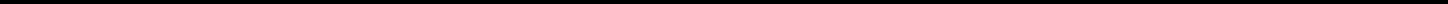 Анкета «Родители о своем ребенке»(В. С. Богословская)1-й вариант. Ответьте, пожалуйста, на вопросы.С кем из взрослых в семье ваш ребенок охотнее всего проводит свободное время, бывает более откровенен?Как ваш ребенок реагирует на похвалу и на наказание?Как вы поощряете своего ребенка? Какие формы поощрения действуют лучше, какие хуже?Как ваш ребенок реагирует на порицание?Есть ли у него обязанности по дому? Какие?С кем дружит ваш ребенок?Как часто у вас в доме бывают друзья вашего ребенка?Как ваш ребенок предпочитает проводить свободное времяК каким видам деятельности ваш ребенок проявляет склонности, интересы?Что хотели бы вы сообщить о своем ребенке?2-й вариант. Допишите, пожалуйста, фразы:Когда родился ваш ребенок, то…Самым интересным в первые годы жизни в нем было…О его здоровье мы можем сказать следующее…Когда встал вопрос о подготовке к школе, то мы…Его отношение к школе было…Первые годы он учился в основном…Ему больше нравились такие предметы, как…Отношения с первой учительницей были…Общаясь с одноклассниками…Трудности в его воспитании сейчас связаны с…Мы бы хотели, чтобы педагоги обратили внимание на…Выявление характера затруднений при освоении ребенком образовательной программы(И. А. Хоменко)Уважаемые родители!Вполне возможно, что не всегда ваш ребенок одинаково успешно осваивает разные предметы. Вероятно, вы и сами сталкиваетесь с теми или иными проблемами, когда помогаете вашим детям готовить домашние задания. Пожалуйста, ответьте на вопросы, предлагаемые в анкете. Нам бы очень хотелось помочь нашим детям лучше справляться с трудностями, возникающими в процессе обучения.КлассПоказатели педагогического просвещения родителей(И. А. Хоменко)Педагогическая компетентность:умение ставить и развивать воспитательные задачи;владение основными приемами по их реализации;умение анализировать свой опытумение прогнозировать результаты применения воспитательных стратегий;умение создать обстановку доверия, психологической безопасности и равноправного сотрудничества;умение изменять свое поведение в зависимости от поведения ребенка;умение учитывать потребности ребенка не в ущерб себе;устойчивое психоэмоциональное состояние;адекватная самооценка;спокойствие и уверенность;применение оригинальных приемов в воспитании ребенка.Удовлетворенность:а) характером взаимодействия с ребенком:проявление такта, внимания к мнению и предложениям друг друга;эмоциональная готовность к совместной деятельности;удовлетворенность ее результатами;уважение позиции друг друга, сопереживание сочувствие;стремление к официальному и неофициальному общению;творческий характер отношений, стимулирующий инициативу и самостоятельность участников совместной деятельности;осуществление постоянных контактов, активность участия в совместной деятельности;инициатива в установлении различных контактов, идущих с обеих сторон;координация действий на основе взаимного содействия, согласованность;подстраховка, помощь, поддержка друг друга;способность приходить к согласию по спорным вопросам;учет мнения друг друга при организации работы;действенность и обоснованных и корректных по форме обоюдных замечаний;изменение способов поведения и действий после высказывания рекомендаций в адрес друг другаб) процессом обучения и его результатами:активность на занятиях;способность родителей применять свои знания в повседневной жизниДиагностика стиля семейного воспитания Стиль воспитания: Попуститительско - снисходительный стиль.Описание стиля, причины возникновения: Родители не придают значения проступкам детей, не видят в них ничего страшного, считают, что «все дети такие», либо рассуждают так: «Мы сами такими же были».Причины различны, чаще всего за этим стоит низкая педагогическая культура родителей, неразвитость родительских чувств, их сосредоточенность на собственных проблемахРекомендации для педагогов: Педагогу необходимо обратить внимание родителей на существующие проблемы и показать связь между затруднениями ребёнка и благодушно-попустительской позицией его родителей.Стиль воспитания: Позиция круговой обороныОписание стиля, причины возникновения: Родители строят свои отношения с окружающими по принципу «наш ребёнок всегда прав». Такие родители весьма агрессивно настроены ко всем, кто указывает на неправильное поведение их детей. Часто дети в таких семьях лживы и жестоки, т.к. постоянно уверенны в родительской защите.Родители имеют низкий локус внутреннего контроля (ищут виновных на стороне), при этом нередко испытывая чувство вины за мнимые или реальные утраты (например, смерть первого ребёнка и т.п.)Рекомендации для педагогов: В беседе с такими родителями нужно начинать с указания положительных моментов поведения детей, если таковые имеются; постараться узнать историю семьи и при наличии серьёзных личностных травм посоветовать родителям обратиться к специалисту (медицинскому психологу или психотерапевту).Стиль воспитания: Демонстративный стильОписание стиля, причины возникновения: Родители, чаще всего мать, не стесняясь, всем жалуются на своего ребёнка, рассказывают о его проступках, явно преувеличивая степень их опасности, в слух заявляют, что сын растёт «бандитом» и пр. Это приводит к утрате у ребёнка стыдливости, чувства раскаяния за свои поступки, снимает внутренний контроль за своё поведение, вызывает чувство озлобленности по отношению к взрослым и родителям.Рекомендации для педагогов: Родители в данном случае обладают демонстративной акцентуацией характера и повторяют усвоенную в детстве модель воспитания, акцентируя внимание на отрицательных сторонах поведения.Сфокусировать внимание на положительных достижениях ребёнка и подчеркнуть вклад родителей в это дело.Стиль воспитания: Педантично-подозрительный стильОписание стиля, причины возникновения: Родители не доверяют своим детям, подвергают их оскорбительному тотальному контролю, пытаются полностью изолировать от сверстников, выбирают друзей, контролируют свободное время ребёнка, круг его общения и интересов.Рекомендации для педагогов: Спросить у родителей, как они представляют жизнь своего ребёнка, вне родительской семьи и как он может развить социальные навыки и самостоятельность при постоянном контроле.Стиль воспитания: Жёстко-авторитарный стильОписание стиля, причины возникновения: Характерен для родителей, злоупотребляющих физическими наказаниями. Родители, чаще отец, избивают ребёнка и считают, что существует лишь один эффективный приём воспитания – физическая расправа.Обычно дети в подобных случаях растут агрессивными, жестокими, стремятся обижать слабых и беззащитных.Рекомендации для педагогов: Заметить, что из битых детей вырастают, как правило, преступники, которые затем могут отомстить за свои детские обиды. Дать понять, что государство защищает права ребёнка, в том числе и от жестоких методов воспитания.Стиль воспитания: Увещевательный стильОписание стиля, причины возникновения: В этом случае родители проявляют по отношению к своим детям полную беспомощность, предпочитают уговаривать, объяснять, не принимать волевых решений и наказаний.Дети в таких семьях «садятся на голову», ведут себя по принципу «А Васька слушает, даест».Рекомендации для педагогов: Необходимо проявлять последовательную твёрдую позицию по отношению, как к ребёнку, так и к родителю. Предложить им применять адекватные ситуации способы воспитания.Стиль воспитания: Отстранённо-равнодушный стильОписание стиля, причины возникновения: Возникает, как правило, в семьях, где родители, в частности мать, поглощены устройством своей личной жизни. Женщина, расставшись с мужем перестаёт любить «его ребёнка», занята поиском нового спутника или поглощена воспитанием младшего ребёнка, совершенно забыв о старших. Ребёнок испытывает дефицит любви и внимания.Рекомендации для педагогов: Проявлять к ребёнку заботу и внимание, компенсируя дефицит родительской любви. Объяснить матери, что ребёнок не виноват в том, что её личная жизнь сложилась не лучшим образом.Стиль воспитания: Воспитание по типу «кумир семьи»Описание стиля, причины возникновения: Часто возникает по отношению к «поздним детям». На долгожданного единственного ребёнка родители готовы молиться, все его просьбы и прихоти выполняются. Ребёнок растёт эгоистом и, от его эгоизма страдают сами родители. Как правило, таких ребят не любят сверстники, считая их выскочками и «маменькиными сынками».Рекомендации для педагогов: Указать родителям на связь между слепой любовью и беспардонным эгоистичным поведение их детей, которое вызывает трудности у ребёнка во взаимоотношениях с взрослыми и сверстникам.Стиль воспитания: Непоследовательный стильОписание стиля, причины возникновения: У родителей, особенно у матери, не хватает выдержки, самообладания для осуществления последовательной воспитательной тактики в семье. Возникают резкие эмоциональные перепады в отношениях с детьми – от наказания, слёз, ругани до умиления и всепрощения. Ребёнок становиться либо неуправляемым, либо, используя разногласия родителей, умело манипулирует ими.Рекомендации для педагогов: Посоветовать родителям: выработать совместную непротиворечивую линию воспитания и придерживаться твёрдой, последовательной тактики реагирования на поступки ребёнка.МесяцОтветственные1. Тема заседаний1. Тема заседаний1.1.О формированииНоябрьЗавуч по ВР., администрацияценностей «ответственного родительства»школы1.2.Роль родительской общественностиЯнварьЗавуч  поВР,  администрацияпри подготовке выпускников к ОГЭ, ЕГЭшколы1.3.ОрганизациялетнейоздоровительнойМайЗавуч по ВР, администрацияработышколы2.1.Рейд по организации питания в школеРейд по организации питания в школеРейд по организации питания в школеРейд по организации питания в школеОктябрьОктябрьКомиссия по питанию, ЗавучКомиссия по питанию, ЗавучКомиссия по питанию, Завуч по ВР2.2.Рейд  по  ознакомлению  с  организациейРейд  по  ознакомлению  с  организациейРейд  по  ознакомлению  с  организациейРейд  по  ознакомлению  с  организациейДекабрь АпрельДекабрь АпрельДекабрь АпрельЗавуч по ВР, администрацияЗавуч по ВР, администрацияЗавуч по ВР, администрациясистемной работы в школе по подготовке ксистемной работы в школе по подготовке ксистемной работы в школе по подготовке ксистемной работы в школе по подготовке кшколыОГЭ2.3.Рейд  по  ознакомлению  с  организациейРейд  по  ознакомлению  с  организациейРейд  по  ознакомлению  с  организациейРейд  по  ознакомлению  с  организациейФевральФевральЗавуч    по    ВР,    инспекторЗавуч    по    ВР,    инспекторЗавуч    по    ВР,    инспекторсистемнойработыпсихолого-педагогической службы школыпедагогической службы школыпедагогической службы школыпедагогической службы школы3.Родительские собрания3.Родительские собрания3.Родительские собрания3.Родительские собрания3.1.Участие  вобщешкольныхобщешкольныхродительскихВ течение годаВ течение годаЗавуч по УВР, ВРЗавуч по УВР, ВРсобраниях3.2.Единые родительские дни (День открытыхЕдиные родительские дни (День открытыхЕдиные родительские дни (День открытыхЕдиные родительские дни (День открытых1развЗавучпоУВР,дверей)полугодие.полугодие.администрация школыадминистрация школыНоябрь, апрельНоябрь, апрель3.5.Участие в работе Совета профилактикиУчастие в работе Совета профилактикиУчастие в работе Совета профилактикиУчастие в работе Совета профилактикиВ течение годаВ течение годаАдминистрация школыАдминистрация школы4. Мероприятия4. Мероприятия4.1.Помощь в организации и проведении ДнейПомощь в организации и проведении ДнейПомощь в организации и проведении ДнейПомощь в организации и проведении ДнейВ течение годаВ течение годаЗавуч по ВРздоровья,прогулоквыходногодня,здоровья,прогулоквыходногодня,здоровья,прогулоквыходногодня,здоровья,прогулоквыходногодня,туристических походов и т.д.туристических походов и т.д.туристических походов и т.д.4.2.УчастиеворганизациисемейныхВ течение годаВ течение годаЗавуч по ВРмероприятий и праздниковмероприятий и праздниковмероприятий и праздников4.3.Участие в работе школьного сайта.Участие в работе школьного сайта.Участие в работе школьного сайта.Участие в работе школьного сайта.В течение годаВ течение годаЗавуч по УВР, ВРЗавуч по УВР, ВР№НаправлениеМероприятияМероприятияСрокиОтветственныеОтветственныеОтветственные1.Разработка  и  утверждение  плана1.Разработка  и  утверждение  плана1.Разработка  и  утверждение  планапо  формированию  ценностейпо  формированию  ценностейНоябрьЗавучпоУВР,1.Нормативное«ответственного родительства».«ответственного родительства».«ответственного родительства».общешкольныйобщешкольныйобщешкольныйродительский комитетродительский комитетродительский комитет2. Ознакомление с локальными актами школы, направленными на2. Ознакомление с локальными актами школы, направленными на2. Ознакомление с локальными актами школы, направленными на2. Ознакомление с локальными актами школы, направленными на2. Ознакомление с локальными актами школы, направленными наНоябрьАдминистрацияАдминистрацияАдминистрацияформирование   устойчивых   моделей   воспитания   детей   безформирование   устойчивых   моделей   воспитания   детей   безформирование   устойчивых   моделей   воспитания   детей   безформирование   устойчивых   моделей   воспитания   детей   безформирование   устойчивых   моделей   воспитания   детей   безшколы,классныеприменения насилия.применения насилия.руководителируководители1.Совещание  при  Завуче  по  ВР  на  заседании  ШМО  классныхСовещание  при  Завуче  по  ВР  на  заседании  ШМО  классныхСовещание  при  Завуче  по  ВР  на  заседании  ШМО  классныхСовещание  при  Завуче  по  ВР  на  заседании  ШМО  классныхНоябрьЗавучпоУВР,2.Информационноеруководителей  «Работа с родителями по формированию ценностейруководителей  «Работа с родителями по формированию ценностейруководителей  «Работа с родителями по формированию ценностейруководителей  «Работа с родителями по формированию ценностейруководителей  «Работа с родителями по формированию ценностейруководительруководительШМО«ответственного родительства».«ответственного родительства».«ответственного родительства».классныхруководителейруководителейруководителей2.Оформление  стенда  с  информацией  по  пропаганде  ценностейОформление  стенда  с  информацией  по  пропаганде  ценностейОформление  стенда  с  информацией  по  пропаганде  ценностейОформление  стенда  с  информацией  по  пропаганде  ценностейI полугодие«ответственного родительства», адреса просветительского сайта «Я«ответственного родительства», адреса просветительского сайта «Я«ответственного родительства», адреса просветительского сайта «Я«ответственного родительства», адреса просветительского сайта «Я«ответственного родительства», адреса просветительского сайта «ЯЗавуч по УВРЗавуч по УВРродитель»:  http//www.ya-roditel.ru в сети  Интернет, о возможностиродитель»:  http//www.ya-roditel.ru в сети  Интернет, о возможностиродитель»:  http//www.ya-roditel.ru в сети  Интернет, о возможностиродитель»:  http//www.ya-roditel.ru в сети  Интернет, о возможностиродитель»:  http//www.ya-roditel.ru в сети  Интернет, о возможностинесовершеннолетним   анонимного   сообщения   о   насилии   понесовершеннолетним   анонимного   сообщения   о   насилии   понесовершеннолетним   анонимного   сообщения   о   насилии   понесовершеннолетним   анонимного   сообщения   о   насилии   понесовершеннолетним   анонимного   сообщения   о   насилии   поотношению   к   детям   с   указанием   номера   круглосуточногоотношению   к   детям   с   указанием   номера   круглосуточногоотношению   к   детям   с   указанием   номера   круглосуточногоотношению   к   детям   с   указанием   номера   круглосуточногоотношению   к   детям   с   указанием   номера   круглосуточногобесплатного телефона доверия (8-800-2000-122)бесплатного телефона доверия (8-800-2000-122)бесплатного телефона доверия (8-800-2000-122)бесплатного телефона доверия (8-800-2000-122)3.Размещение на сайте ОУ информации по пропаганде ценностейРазмещение на сайте ОУ информации по пропаганде ценностейРазмещение на сайте ОУ информации по пропаганде ценностейРазмещение на сайте ОУ информации по пропаганде ценностейI полугодиеАдминистратор сайтаАдминистратор сайтаАдминистратор сайта«ответственного родительства», адреса просветительского сайта «Я«ответственного родительства», адреса просветительского сайта «Я«ответственного родительства», адреса просветительского сайта «Я«ответственного родительства», адреса просветительского сайта «Я«ответственного родительства», адреса просветительского сайта «Яродитель»: http//www.ya-roditel.ru в сети Интернет.родитель»: http//www.ya-roditel.ru в сети Интернет.родитель»: http//www.ya-roditel.ru в сети Интернет.родитель»: http//www.ya-roditel.ru в сети Интернет.4.Создание раздела «Мир детства без насилия» на сайте школы.Создание раздела «Мир детства без насилия» на сайте школы.Создание раздела «Мир детства без насилия» на сайте школы.Создание раздела «Мир детства без насилия» на сайте школы.II полугодиеАдминистратор сайтаАдминистратор сайтаАдминистратор сайта5.Единый   классный   час   «Насилие   и   закон».   ВозможностьЕдиный   классный   час   «Насилие   и   закон».   ВозможностьЕдиный   классный   час   «Насилие   и   закон».   ВозможностьЕдиный   классный   час   «Насилие   и   закон».   ВозможностьЯнварьКл. руководителиКл. руководителиКл. руководителианонимного сообщения о насилии по отношению к детям.анонимного сообщения о насилии по отношению к детям.анонимного сообщения о насилии по отношению к детям.анонимного сообщения о насилии по отношению к детям.анонимного сообщения о насилии по отношению к детям.1-9 кл.6.Общешкольноеродительскоесобрание«ОтветственноеЯнварьЗавучпоУВР,родительство»  с  демонстрацией  просветительского  сайта  «Я  -родительство»  с  демонстрацией  просветительского  сайта  «Я  -родительство»  с  демонстрацией  просветительского  сайта  «Я  -родительство»  с  демонстрацией  просветительского  сайта  «Я  -классные руководителиродитель».7. Освещение Международного дня Детского телефона доверия на7. Освещение Международного дня Детского телефона доверия на7. Освещение Международного дня Детского телефона доверия на7. Освещение Международного дня Детского телефона доверия наМартЗавуч по УВРстендах.8. Тематическаявыставка   «Семь   золотыхправил   хорошихправил   хорошихАпрельАпрельЗавуч по УВРродителей и хороших детей».родителей и хороших детей».9. Разработка  ираспространение  информационных  листовокраспространение  информационных  листовокнаВтечениеинспекторобщешкольных родительских собраниях:общешкольных родительских собраниях:года«Не допустить жестокости к детям»;«Не допустить жестокости к детям»;«Здоровый образ жизни»;«Здоровый образ жизни»;«Мудрые советы для родителей»;«Мудрые советы для родителей»;«Способы выхода из семейных конфликтов с детьми».«Способы выхода из семейных конфликтов с детьми».«Способы выхода из семейных конфликтов с детьми».Классные10.   Работа школьного телефона доверия10.   Работа школьного телефона доверияВтечениеруководителигода1.   Индивидуально-профилактическая   работа1.   Индивидуально-профилактическая   работас   родителямипоВтечениеАдминистрация школы3.Консультационноеформированию ценностей «ответственного родительства»формированию ценностей «ответственного родительства»формированию ценностей «ответственного родительства»года2.   Консультативная   психолого-педагогическая   помощь   семьям2.   Консультативная   психолого-педагогическая   помощь   семьям2.   Консультативная   психолого-педагогическая   помощь   семьям2.   Консультативная   психолого-педагогическая   помощь   семьямВтечениеинспекторгруппы риска.годаинспектор3. Диагностическая и консультативная работа с семьями опекаемых3. Диагностическая и консультативная работа с семьями опекаемых3. Диагностическая и консультативная работа с семьями опекаемых3. Диагностическая и консультативная работа с семьями опекаемыхВтечениедетей и родителями, воспитывающими детей-инвалидов.детей и родителями, воспитывающими детей-инвалидов.детей и родителями, воспитывающими детей-инвалидов.года1. Оформление информационного стенда «Педагогическая этика» наI полугодиеЗавуч по УВР4.Методическоеметодическом стенде школы.2.   Оформление   информационного   стенда   «Семья.   Права   иI полугодие.Завуч по УВРобязанности детей и родителей».Школьная  библиотека,Школьная  библиотека,библиотекарь3. Тематическая выставка методической литературы «Воспитание безII полугодиенасилия».Руководитель ШМОклассных руководит.классных руководит.4.Тематическая   консультация   на   заседании   ШМО   классныхЯнварьинспекторруководителей   «Поведенческие   и   психологические   индикаторыпризнаков жестокого обращения с детьми».Завуч по УВР5. Семинар для родителей «Способы решения конфликтных ситуацийII полугодиев детско-родительских отношениях».Классные5.Творческое1. Участие в конкурсе творческих работ «Детство без жестокости иИюньруководителислез»2. Участие в конкурсе декаративно-прикладного творчества «Семья –Ноябрьисточник вдохновения».№МероприятияМероприятияСрокиОтветственныеОтветственныеОтветственные1.АдминистративныеАдминистративныеправонарушенияправонарушенияправонарушенияДекабрь ЗампоВР,учащихся. Ответственность учащихся и ихучащихся. Ответственность учащихся и ихучащихся. Ответственность учащихся и ихучащихся. Ответственность учащихся и ихучащихся. Ответственность учащихся и ихучащихся. Ответственность учащихся и ихинспекторинспекторродителей.родителей.АдминистративнаяАдминистративнаяиюридическаяюридическаяответственностьответственностьприсозданиитравмоопасных ситуацийтравмоопасных ситуацийтравмоопасных ситуацийтравмоопасных ситуацийАдминистративнаяАдминистративнаяиюридическаяюридическаяответственность  родителейответственность  родителейответственность  родителейответственность  родителейприсозданииситуаций, связанных с ложными звонкамиситуаций, связанных с ложными звонкамиситуаций, связанных с ложными звонкамиситуаций, связанных с ложными звонкамиситуаций, связанных с ложными звонкамиситуаций, связанных с ложными звонкамиучащихся в образовательную организациюучащихся в образовательную организациюучащихся в образовательную организациюучащихся в образовательную организациюучащихся в образовательную организациюучащихся в образовательную организацию2.КонструктивноеКонструктивноевосприятиевосприятиевосприятиестресса.Ноябрь Зам	по	ВРЗам	по	ВРЗам	по	ВРСтресс,дистресс,стрессоустойчивость.стрессоустойчивость.стрессоустойчивость.«Стресс – это не то, что с нами происходит,«Стресс – это не то, что с нами происходит,«Стресс – это не то, что с нами происходит,«Стресс – это не то, что с нами происходит,«Стресс – это не то, что с нами происходит,«Стресс – это не то, что с нами происходит,а то, как мы к этому относимся»а то, как мы к этому относимся»а то, как мы к этому относимся»а то, как мы к этому относимся»а то, как мы к этому относимся»3.Опасности  в Интернете. Сайты, таящие вОпасности  в Интернете. Сайты, таящие вОпасности  в Интернете. Сайты, таящие вОпасности  в Интернете. Сайты, таящие вОпасности  в Интернете. Сайты, таящие вОпасности  в Интернете. Сайты, таящие вМарт ЗампоВР,себе  опасность  негативного  отношения  ксебе  опасность  негативного  отношения  ксебе  опасность  негативного  отношения  ксебе  опасность  негативного  отношения  ксебе  опасность  негативного  отношения  ксебе  опасность  негативного  отношения  кинспекторинспекторжизни, подталкивающие к самоубийствам.жизни, подталкивающие к самоубийствам.жизни, подталкивающие к самоубийствам.жизни, подталкивающие к самоубийствам.жизни, подталкивающие к самоубийствам.жизни, подталкивающие к самоубийствам.Родительский контроль в интернете.Родительский контроль в интернете.Родительский контроль в интернете.Родительский контроль в интернете.Родительский контроль в интернете.Родительский контроль в интернете.4.Что   такое   ППМС-службаЧто   такое   ППМС-службаЧто   такое   ППМС-службаЧто   такое   ППМС-службаикто   ееНоябрь Зам	по	ВРЗам	по	ВРЗам	по	ВРоказывает.оказывает.Функциибазовогобазовогопсихологическогопсихологическогопсихологическогокабинета.5.Почему нужно воспитывать толерантностьПочему нужно воспитывать толерантностьПочему нужно воспитывать толерантностьПочему нужно воспитывать толерантностьПочему нужно воспитывать толерантностьПочему нужно воспитывать толерантностьМарт Зам	по	ВРЗам	по	ВРЗам	по	ВРк детям с ОВЗ в образовательной среде?к детям с ОВЗ в образовательной среде?к детям с ОВЗ в образовательной среде?к детям с ОВЗ в образовательной среде?к детям с ОВЗ в образовательной среде?к детям с ОВЗ в образовательной среде?№ТемаКоличествоОтветствен-п/пчасов,ныйсроки1 КЛАСС1Что нужно знать родителям, если их ребенок пошел в 111 класскласс, или вновь за школьной партой.КлассныйТрудности адаптации первоклассников к школе. Как ихруководительпреодолеть.2Формирование личности в младшем школьном возрастеФормирование личности в младшем школьном возрастеФормирование личности в младшем школьном возрастеФормирование личности в младшем школьном возрастеФормирование личности в младшем школьном возрастеФормирование личности в младшем школьном возрасте13Влияние   здорового   образа   жизни   на   развитие   иВлияние   здорового   образа   жизни   на   развитие   иВлияние   здорового   образа   жизни   на   развитие   иВлияние   здорового   образа   жизни   на   развитие   иВлияние   здорового   образа   жизни   на   развитие   иВлияние   здорового   образа   жизни   на   развитие   и1воспитание первоклассникавоспитание первоклассникавоспитание первоклассника4Учение   –   основной   вид   деятельности   младшегоУчение   –   основной   вид   деятельности   младшегоУчение   –   основной   вид   деятельности   младшегоУчение   –   основной   вид   деятельности   младшегоУчение   –   основной   вид   деятельности   младшегоУчение   –   основной   вид   деятельности   младшего1школьника. Как родителям помочь ребенку в учебешкольника. Как родителям помочь ребенку в учебешкольника. Как родителям помочь ребенку в учебешкольника. Как родителям помочь ребенку в учебешкольника. Как родителям помочь ребенку в учебешкольника. Как родителям помочь ребенку в учебе5Воспитание   нравственных   привычек   и   культурыВоспитание   нравственных   привычек   и   культурыВоспитание   нравственных   привычек   и   культурыВоспитание   нравственных   привычек   и   культурыВоспитание   нравственных   привычек   и   культурыВоспитание   нравственных   привычек   и   культуры1поведения младшего школьникаповедения младшего школьникаповедения младшего школьникаповедения младшего школьника61Профилактика  экранной зависимостиПрофилактика  экранной зависимостиПрофилактика  экранной зависимостиПрофилактика  экранной зависимостиПрофилактика  экранной зависимости7Диагностикастилейстилейродительскогородительскогоповедения.1Заполнение анкеты и ее анализ.Заполнение анкеты и ее анализ.Заполнение анкеты и ее анализ.Заполнение анкеты и ее анализ.Анализ  уровня  развития  воспитательного  потенциалаАнализ  уровня  развития  воспитательного  потенциалаАнализ  уровня  развития  воспитательного  потенциалаАнализ  уровня  развития  воспитательного  потенциалаАнализ  уровня  развития  воспитательного  потенциалаАнализ  уровня  развития  воспитательного  потенциаласемьи.2 КЛАСС2 КЛАСС1Что нужно знать родителям, если их ребенок пошел во 2Что нужно знать родителям, если их ребенок пошел во 2Что нужно знать родителям, если их ребенок пошел во 2Что нужно знать родителям, если их ребенок пошел во 2Что нужно знать родителям, если их ребенок пошел во 2Что нужно знать родителям, если их ребенок пошел во 212 класскласс.КлассныйИндивидуальныеИндивидуальныеособенностиособенностидетеймладшегоруководительшкольного возраста.школьного возраста.школьного возраста.2Игра  как  форма  совместной  деятельности  детей  иИгра  как  форма  совместной  деятельности  детей  иИгра  как  форма  совместной  деятельности  детей  иИгра  как  форма  совместной  деятельности  детей  иИгра  как  форма  совместной  деятельности  детей  иИгра  как  форма  совместной  деятельности  детей  и1родителей.Общение  родителей  с  детьми  младшего  школьногоОбщение  родителей  с  детьми  младшего  школьногоОбщение  родителей  с  детьми  младшего  школьногоОбщение  родителей  с  детьми  младшего  школьногоОбщение  родителей  с  детьми  младшего  школьногоОбщение  родителей  с  детьми  младшего  школьноговозраста.3Воспитание   нравственных   привычек   и   культурыВоспитание   нравственных   привычек   и   культурыВоспитание   нравственных   привычек   и   культурыВоспитание   нравственных   привычек   и   культурыВоспитание   нравственных   привычек   и   культурыВоспитание   нравственных   привычек   и   культуры1поведения младшего школьникаповедения младшего школьникаповедения младшего школьникаповедения младшего школьника4Мир интересов и увлечений младшего школьникаМир интересов и увлечений младшего школьникаМир интересов и увлечений младшего школьникаМир интересов и увлечений младшего школьникаМир интересов и увлечений младшего школьникаМир интересов и увлечений младшего школьника15Книга в семье и духовное развитие ребенка.Книга в семье и духовное развитие ребенка.Книга в семье и духовное развитие ребенка.Книга в семье и духовное развитие ребенка.Книга в семье и духовное развитие ребенка.1Семейные  традиции в организации жизнедеятельностиСемейные  традиции в организации жизнедеятельностиСемейные  традиции в организации жизнедеятельностиСемейные  традиции в организации жизнедеятельностиСемейные  традиции в организации жизнедеятельностиСемейные  традиции в организации жизнедеятельностиребенка младшего школьного возрастаребенка младшего школьного возрастаребенка младшего школьного возрастаребенка младшего школьного возрастаребенка младшего школьного возраста6Диагностикастилейстилейродительскогородительскогоповедения.1Заполнение анкеты и ее анализ.Заполнение анкеты и ее анализ.Заполнение анкеты и ее анализ.Заполнение анкеты и ее анализ.Анализ  уровня  развития  воспитательного  потенциалаАнализ  уровня  развития  воспитательного  потенциалаАнализ  уровня  развития  воспитательного  потенциалаАнализ  уровня  развития  воспитательного  потенциалаАнализ  уровня  развития  воспитательного  потенциалаАнализ  уровня  развития  воспитательного  потенциаласемьи.3 КЛАСС3 КЛАСС1Что  нужнознатьродителям,  если их ребенок пошел вродителям,  если их ребенок пошел вродителям,  если их ребенок пошел вродителям,  если их ребенок пошел в13 класс3 классклассныйСамосознание и образ «Я» младшего школьникаСамосознание и образ «Я» младшего школьникаСамосознание и образ «Я» младшего школьникаСамосознание и образ «Я» младшего школьникаСамосознание и образ «Я» младшего школьникаСамосознание и образ «Я» младшего школьникаруководитель2Самооценка   и   ее   влияние   на   личность   младшегоСамооценка   и   ее   влияние   на   личность   младшегоСамооценка   и   ее   влияние   на   личность   младшегоСамооценка   и   ее   влияние   на   личность   младшегоСамооценка   и   ее   влияние   на   личность   младшегоСамооценка   и   ее   влияние   на   личность   младшего1школьника3Воспитание коллективизма в начальной школеВоспитание коллективизма в начальной школеВоспитание коллективизма в начальной школеВоспитание коллективизма в начальной школеВоспитание коллективизма в начальной школеВоспитание коллективизма в начальной школе14Детская агрессивность и ее причины.Детская агрессивность и ее причины.Детская агрессивность и ее причины.Детская агрессивность и ее причины.1Страхи детей и пути их преодоленияСтрахи детей и пути их преодоленияСтрахи детей и пути их преодоленияСтрахи детей и пути их преодоления5Методы семейного воспитания. Наказание и поощрениеМетоды семейного воспитания. Наказание и поощрениеМетоды семейного воспитания. Наказание и поощрениеМетоды семейного воспитания. Наказание и поощрениеМетоды семейного воспитания. Наказание и поощрениеМетоды семейного воспитания. Наказание и поощрение1в семье: за и против.в семье: за и против.в семье: за и против.Десять  ошибок  в  семейном  воспитании,  которые  всеДесять  ошибок  в  семейном  воспитании,  которые  всеДесять  ошибок  в  семейном  воспитании,  которые  всеДесять  ошибок  в  семейном  воспитании,  которые  всеДесять  ошибок  в  семейном  воспитании,  которые  всеДесять  ошибок  в  семейном  воспитании,  которые  всекогда-нибудь совершаликогда-нибудь совершаликогда-нибудь совершали6Диагностикастилейстилейродительскогородительскогоповедения.1Заполнение анкеты и ее анализ.Заполнение анкеты и ее анализ.Заполнение анкеты и ее анализ.Заполнение анкеты и ее анализ.Анализ уровня развития воспитательного потенциалаАнализ уровня развития воспитательного потенциалаАнализ уровня развития воспитательного потенциалаАнализ уровня развития воспитательного потенциалаАнализ уровня развития воспитательного потенциалаАнализ уровня развития воспитательного потенциаласемьи.1Что нужно знать родителям, если их ребенок пошел в 4Что нужно знать родителям, если их ребенок пошел в 4Что нужно знать родителям, если их ребенок пошел в 4Что нужно знать родителям, если их ребенок пошел в 4Что нужно знать родителям, если их ребенок пошел в 4Что нужно знать родителям, если их ребенок пошел в 414 классклассклассный2Организация   свободного   времени   детей   младшегоОрганизация   свободного   времени   детей   младшегоОрганизация   свободного   времени   детей   младшегоОрганизация   свободного   времени   детей   младшегоОрганизация   свободного   времени   детей   младшегоОрганизация   свободного   времени   детей   младшего1руководительшкольного возраста.школьного возраста.Компьютер: помощник или враг?Компьютер: помощник или враг?Компьютер: помощник или враг?Компьютер: помощник или враг?Компьютер: помощник или враг?3Секретный мир наших детей, или ребенок и улицаСекретный мир наших детей, или ребенок и улицаСекретный мир наших детей, или ребенок и улицаСекретный мир наших детей, или ребенок и улицаСекретный мир наших детей, или ребенок и улицаСекретный мир наших детей, или ребенок и улица14Развитие   у   детей   самостоятельности,   важной   дляРазвитие   у   детей   самостоятельности,   важной   дляРазвитие   у   детей   самостоятельности,   важной   дляРазвитие   у   детей   самостоятельности,   важной   дляРазвитие   у   детей   самостоятельности,   важной   дляРазвитие   у   детей   самостоятельности,   важной   для1дальнейшего обучениядальнейшего обучениядальнейшего обучения5Диагностикастилейстилейродительскогоповедения.1Заполнение анкеты и ее анализ.Заполнение анкеты и ее анализ.Заполнение анкеты и ее анализ.Заполнение анкеты и ее анализ.Заполнение анкеты и ее анализ.Анализ  уровня  развития  воспитательного  потенциалаАнализ  уровня  развития  воспитательного  потенциалаАнализ  уровня  развития  воспитательного  потенциалаАнализ  уровня  развития  воспитательного  потенциалаАнализ  уровня  развития  воспитательного  потенциалаАнализ  уровня  развития  воспитательного  потенциаласемьи.ИТОГО245 КЛАСС5 КЛАСС1ПсихологическиеПсихологическиеифизиологическиефизиологическиеособенности15 классподросткаклассный2Особенности темперамента школьника-подростка. ВидыОсобенности темперамента школьника-подростка. ВидыОсобенности темперамента школьника-подростка. ВидыОсобенности темперамента школьника-подростка. ВидыОсобенности темперамента школьника-подростка. ВидыОсобенности темперамента школьника-подростка. Виды1руководительтемпераментов.темпераментов.3Социальные   контакты   и   их   влияние   на   развитиеСоциальные   контакты   и   их   влияние   на   развитиеСоциальные   контакты   и   их   влияние   на   развитиеСоциальные   контакты   и   их   влияние   на   развитиеСоциальные   контакты   и   их   влияние   на   развитиеСоциальные   контакты   и   их   влияние   на   развитие1личности подросткаличности подростка4Роль   взаимодействия   ребенка   с   семьей   в   егоРоль   взаимодействия   ребенка   с   семьей   в   егоРоль   взаимодействия   ребенка   с   семьей   в   егоРоль   взаимодействия   ребенка   с   семьей   в   егоРоль   взаимодействия   ребенка   с   семьей   в   егоРоль   взаимодействия   ребенка   с   семьей   в   его1социализациисоциализации5Ценности современной семьи и их влияние на поведениеЦенности современной семьи и их влияние на поведениеЦенности современной семьи и их влияние на поведениеЦенности современной семьи и их влияние на поведениеЦенности современной семьи и их влияние на поведениеЦенности современной семьи и их влияние на поведение1подростка6Диагностикастилейстилейродительскогоповедения.1Заполнение анкеты и ее анализ.Заполнение анкеты и ее анализ.Заполнение анкеты и ее анализ.Заполнение анкеты и ее анализ.Заполнение анкеты и ее анализ.Анализ  уровня  развития  воспитательного  потенциалаАнализ  уровня  развития  воспитательного  потенциалаАнализ  уровня  развития  воспитательного  потенциалаАнализ  уровня  развития  воспитательного  потенциалаАнализ  уровня  развития  воспитательного  потенциалаАнализ  уровня  развития  воспитательного  потенциаласемьи.6 КЛАСС6 КЛАСС1Основы формирования у подростков навыков здоровогоОсновы формирования у подростков навыков здоровогоОсновы формирования у подростков навыков здоровогоОсновы формирования у подростков навыков здоровогоОсновы формирования у подростков навыков здоровогоОсновы формирования у подростков навыков здорового16 классобраза жизниклассный2Особенности  нравственного  развития  школьников  вОсобенности  нравственного  развития  школьников  вОсобенности  нравственного  развития  школьников  вОсобенности  нравственного  развития  школьников  вОсобенности  нравственного  развития  школьников  вОсобенности  нравственного  развития  школьников  в1руководительподростковом   возрасте   (10-13   лет).   Особенностиподростковом   возрасте   (10-13   лет).   Особенностиподростковом   возрасте   (10-13   лет).   Особенностиподростковом   возрасте   (10-13   лет).   Особенностиподростковом   возрасте   (10-13   лет).   Особенностиподростковом   возрасте   (10-13   лет).   Особенностинравственного развития мальчиков и девочек. Роль семьинравственного развития мальчиков и девочек. Роль семьинравственного развития мальчиков и девочек. Роль семьинравственного развития мальчиков и девочек. Роль семьинравственного развития мальчиков и девочек. Роль семьинравственного развития мальчиков и девочек. Роль семьив нравственном развитии подростков.в нравственном развитии подростков.в нравственном развитии подростков.в нравственном развитии подростков.в нравственном развитии подростков.3Проблемное  поведение  –  девиантное,  асоциальное  иПроблемное  поведение  –  девиантное,  асоциальное  иПроблемное  поведение  –  девиантное,  асоциальное  иПроблемное  поведение  –  девиантное,  асоциальное  иПроблемное  поведение  –  девиантное,  асоциальное  иПроблемное  поведение  –  девиантное,  асоциальное  и1отклоняющееся   поведение.   Социальные   отклоненияотклоняющееся   поведение.   Социальные   отклоненияотклоняющееся   поведение.   Социальные   отклоненияотклоняющееся   поведение.   Социальные   отклоненияотклоняющееся   поведение.   Социальные   отклоненияотклоняющееся   поведение.   Социальные   отклонениякорыстной   направленности.   Социальные   отклонениякорыстной   направленности.   Социальные   отклонениякорыстной   направленности.   Социальные   отклонениякорыстной   направленности.   Социальные   отклонениякорыстной   направленности.   Социальные   отклонениякорыстной   направленности.   Социальные   отклоненияагрессивнойориентации.Отклонениясоциальноагрессивнойориентации.Отклонениясоциальноагрессивнойориентации.Отклонениясоциальноагрессивнойориентации.Отклонениясоциальноагрессивнойориентации.Отклонениясоциальноагрессивнойориентации.Отклонениясоциальнопассивного типа.пассивного типа.4Детское  общественное  объединение  как  социальныйДетское  общественное  объединение  как  социальныйДетское  общественное  объединение  как  социальныйДетское  общественное  объединение  как  социальныйДетское  общественное  объединение  как  социальныйДетское  общественное  объединение  как  социальный1институт.ДеятельностьДеятельностьДеятельностьдетскихобщественныхобъединений.объединений.5Диагностикастилейстилейродительскогоповедения.1Заполнение анкеты и ее анализ.Заполнение анкеты и ее анализ.Заполнение анкеты и ее анализ.Заполнение анкеты и ее анализ.Заполнение анкеты и ее анализ.Анализ  уровня  развития  воспитательного  потенциалаАнализ  уровня  развития  воспитательного  потенциалаАнализ  уровня  развития  воспитательного  потенциалаАнализ  уровня  развития  воспитательного  потенциалаАнализ  уровня  развития  воспитательного  потенциалаАнализ  уровня  развития  воспитательного  потенциаласемьи.7 КЛАСС7 КЛАСС1Конвенция ООН «О правах ребенка»Конвенция ООН «О правах ребенка»Конвенция ООН «О правах ребенка»Конвенция ООН «О правах ребенка»Конвенция ООН «О правах ребенка»17 класс2Конфликтымеждуподростками,  основные  причиныподростками,  основные  причиныподростками,  основные  причиныподростками,  основные  причины1классныйконфликтов.ПредупреждениеПредупреждениеПредупреждениеипреодолениеруководительконфликтов.3Причины  появления  агрессии.  Ребёнок  с  признакамиПричины  появления  агрессии.  Ребёнок  с  признакамиПричины  появления  агрессии.  Ребёнок  с  признакамиПричины  появления  агрессии.  Ребёнок  с  признакамиПричины  появления  агрессии.  Ребёнок  с  признакамиПричины  появления  агрессии.  Ребёнок  с  признаками1агрессивного поведения.агрессивного поведения.агрессивного поведения.4Эстетическое воспитание подростков. Наука и культураЭстетическое воспитание подростков. Наука и культураЭстетическое воспитание подростков. Наука и культураЭстетическое воспитание подростков. Наука и культураЭстетическое воспитание подростков. Наука и культураЭстетическое воспитание подростков. Наука и культура15Чем   опасны   азартные   игры.   Как   поступать   сЧем   опасны   азартные   игры.   Как   поступать   сЧем   опасны   азартные   игры.   Как   поступать   сЧем   опасны   азартные   игры.   Как   поступать   сЧем   опасны   азартные   игры.   Как   поступать   сЧем   опасны   азартные   игры.   Как   поступать   с1вымогательством. Имущественный ущерб.вымогательством. Имущественный ущерб.вымогательством. Имущественный ущерб.вымогательством. Имущественный ущерб.вымогательством. Имущественный ущерб.6Диагностикастилейстилейродительскогородительскогоповедения.1Заполнение анкеты и ее анализ.Заполнение анкеты и ее анализ.Заполнение анкеты и ее анализ.Заполнение анкеты и ее анализ.Анализ  уровня  развития  воспитательного  потенциалаАнализ  уровня  развития  воспитательного  потенциалаАнализ  уровня  развития  воспитательного  потенциалаАнализ  уровня  развития  воспитательного  потенциалаАнализ  уровня  развития  воспитательного  потенциалаАнализ  уровня  развития  воспитательного  потенциаласемьи.8 КЛАСС8 КЛАСС1Детско-родительские отношения. Роль матери в развитииДетско-родительские отношения. Роль матери в развитииДетско-родительские отношения. Роль матери в развитииДетско-родительские отношения. Роль матери в развитииДетско-родительские отношения. Роль матери в развитииДетско-родительские отношения. Роль матери в развитии18 классэмоциональной  сферы  подростка,  в  воспитании  егоэмоциональной  сферы  подростка,  в  воспитании  егоэмоциональной  сферы  подростка,  в  воспитании  егоэмоциональной  сферы  подростка,  в  воспитании  егоэмоциональной  сферы  подростка,  в  воспитании  егоэмоциональной  сферы  подростка,  в  воспитании  егоклассныйморально-нравственных    качеств.    Роль    отца    какморально-нравственных    качеств.    Роль    отца    какморально-нравственных    качеств.    Роль    отца    какморально-нравственных    качеств.    Роль    отца    какморально-нравственных    качеств.    Роль    отца    какморально-нравственных    качеств.    Роль    отца    какруководительвоспитателя  дисциплины  и  независимости,  как  друга.воспитателя  дисциплины  и  независимости,  как  друга.воспитателя  дисциплины  и  независимости,  как  друга.воспитателя  дисциплины  и  независимости,  как  друга.воспитателя  дисциплины  и  независимости,  как  друга.воспитателя  дисциплины  и  независимости,  как  друга.Материнская  и  отцовская  любовь.  Отношения  междуМатеринская  и  отцовская  любовь.  Отношения  междуМатеринская  и  отцовская  любовь.  Отношения  междуМатеринская  и  отцовская  любовь.  Отношения  междуМатеринская  и  отцовская  любовь.  Отношения  междуМатеринская  и  отцовская  любовь.  Отношения  междуматерью  иотцоми  ихвлияниенаформированиеличности.2Воспитание толерантности  подростка.Воспитание толерантности  подростка.Воспитание толерантности  подростка.Воспитание толерантности  подростка.Воспитание толерантности  подростка.1Конфликты и пути их решенияКонфликты и пути их решенияКонфликты и пути их решенияКонфликты и пути их решения3Возможныепричиныпричиныпсихологическогокризисапсихологическогокризисапсихологическогокризиса1подростков.  Лично-семейные  конфликты;  конфликты,подростков.  Лично-семейные  конфликты;  конфликты,подростков.  Лично-семейные  конфликты;  конфликты,подростков.  Лично-семейные  конфликты;  конфликты,подростков.  Лично-семейные  конфликты;  конфликты,подростков.  Лично-семейные  конфликты;  конфликты,обусловленныесостояниемздоровья;конфликт,обусловленныесостояниемздоровья;конфликт,обусловленныесостояниемздоровья;конфликт,обусловленныесостояниемздоровья;конфликт,обусловленныесостояниемздоровья;конфликт,обусловленныесостояниемздоровья;конфликт,связанный  с  антисоциальным  поведением;  конфликт,связанный  с  антисоциальным  поведением;  конфликт,связанный  с  антисоциальным  поведением;  конфликт,связанный  с  антисоциальным  поведением;  конфликт,связанный  с  антисоциальным  поведением;  конфликт,связанный  с  антисоциальным  поведением;  конфликт,обусловленный   материально-бытовыми   трудностями.обусловленный   материально-бытовыми   трудностями.обусловленный   материально-бытовыми   трудностями.обусловленный   материально-бытовыми   трудностями.обусловленный   материально-бытовыми   трудностями.обусловленный   материально-бытовыми   трудностями.Суициды как крайняя форма отклоняющегося поведения.Суициды как крайняя форма отклоняющегося поведения.Суициды как крайняя форма отклоняющегося поведения.Суициды как крайняя форма отклоняющегося поведения.Суициды как крайняя форма отклоняющегося поведения.Суициды как крайняя форма отклоняющегося поведения.4Содружество школы и семьиСодружество школы и семьиСодружество школы и семьиСодружество школы и семьи15Диагностикастилейстилейродительскогородительскогоповедения.1Заполнение анкеты и ее анализ.Заполнение анкеты и ее анализ.Заполнение анкеты и ее анализ.Заполнение анкеты и ее анализ.Анализ  уровня  развития  воспитательного  потенциалаАнализ  уровня  развития  воспитательного  потенциалаАнализ  уровня  развития  воспитательного  потенциалаАнализ  уровня  развития  воспитательного  потенциалаАнализ  уровня  развития  воспитательного  потенциалаАнализ  уровня  развития  воспитательного  потенциаласемьи.ИТОГО229 КЛАСС9 КЛАСС1Ребенок  и  ОГЭ.  Оказание  помощи  ребенку  в  периодРебенок  и  ОГЭ.  Оказание  помощи  ребенку  в  периодРебенок  и  ОГЭ.  Оказание  помощи  ребенку  в  периодРебенок  и  ОГЭ.  Оказание  помощи  ребенку  в  периодРебенок  и  ОГЭ.  Оказание  помощи  ребенку  в  периодРебенок  и  ОГЭ.  Оказание  помощи  ребенку  в  период19 класссдачи ОГЭ.классный2Проблема  воспитания  культуры  общения  подростка;Проблема  воспитания  культуры  общения  подростка;Проблема  воспитания  культуры  общения  подростка;Проблема  воспитания  культуры  общения  подростка;Проблема  воспитания  культуры  общения  подростка;Проблема  воспитания  культуры  общения  подростка;1руководительроль семьи в воспитании культуры общения.роль семьи в воспитании культуры общения.роль семьи в воспитании культуры общения.роль семьи в воспитании культуры общения.роль семьи в воспитании культуры общения.роль семьи в воспитании культуры общения.3Основные причины конфликтов:Основные причины конфликтов:Основные причины конфликтов:Основные причины конфликтов:2-между подростками,-между подростками,-между подростками,-между подростком и учителем,-между подростком и учителем,-между подростком и учителем,-между подростком и учителем,-между подростком и родителями.-между подростком и родителями.-между подростком и родителями.-между подростком и родителями.Основные правила поведения в конфликтной ситуацииОсновные правила поведения в конфликтной ситуацииОсновные правила поведения в конфликтной ситуацииОсновные правила поведения в конфликтной ситуацииОсновные правила поведения в конфликтной ситуацииОсновные правила поведения в конфликтной ситуациидля   подростков   и   родителей.   Пути   разрешениядля   подростков   и   родителей.   Пути   разрешениядля   подростков   и   родителей.   Пути   разрешениядля   подростков   и   родителей.   Пути   разрешениядля   подростков   и   родителей.   Пути   разрешениядля   подростков   и   родителей.   Пути   разрешенияконфликтных ситуаций.конфликтных ситуаций.конфликтных ситуаций.4Патриотизм  как  проявление  любви  к  своей  Родине,Патриотизм  как  проявление  любви  к  своей  Родине,Патриотизм  как  проявление  любви  к  своей  Родине,Патриотизм  как  проявление  любви  к  своей  Родине,Патриотизм  как  проявление  любви  к  своей  Родине,Патриотизм  как  проявление  любви  к  своей  Родине,1гордости  за  свою  страну,  достижения  своего  народа.гордости  за  свою  страну,  достижения  своего  народа.гордости  за  свою  страну,  достижения  своего  народа.гордости  за  свою  страну,  достижения  своего  народа.гордости  за  свою  страну,  достижения  своего  народа.гордости  за  свою  страну,  достижения  своего  народа.Формирование  патриотизма  в  семье.  ФормированиеФормирование  патриотизма  в  семье.  ФормированиеФормирование  патриотизма  в  семье.  ФормированиеФормирование  патриотизма  в  семье.  ФормированиеФормирование  патриотизма  в  семье.  ФормированиеФормирование  патриотизма  в  семье.  Формированиеактивной жизненной позиции, желания принести пользуактивной жизненной позиции, желания принести пользуактивной жизненной позиции, желания принести пользуактивной жизненной позиции, желания принести пользуактивной жизненной позиции, желания принести пользуактивной жизненной позиции, желания принести пользустране,  своему  народу.  Участие  в  политических  истране,  своему  народу.  Участие  в  политических  истране,  своему  народу.  Участие  в  политических  истране,  своему  народу.  Участие  в  политических  истране,  своему  народу.  Участие  в  политических  истране,  своему  народу.  Участие  в  политических  иобщественных организациях.общественных организациях.общественных организациях.общественных организациях.5Роль  родителей  иРоль  родителей  исемьи  в  развитиисемьи  в  развитиисемьи  в  развитииэстетической1культуры подростка. Эстетический вкус и эстетическаякультуры подростка. Эстетический вкус и эстетическаякультуры подростка. Эстетический вкус и эстетическаякультуры подростка. Эстетический вкус и эстетическаяустановка.   Эстетическое   отношение   подростка   кустановка.   Эстетическое   отношение   подростка   кустановка.   Эстетическое   отношение   подростка   кустановка.   Эстетическое   отношение   подростка   кдействительности.действительности.6Диагностикастилейродительскогоповедения.1Заполнение анкеты и ее анализ.Заполнение анкеты и ее анализ.Заполнение анкеты и ее анализ.Анализ  уровня  развития  воспитательного  потенциалаАнализ  уровня  развития  воспитательного  потенциалаАнализ  уровня  развития  воспитательного  потенциалаАнализ  уровня  развития  воспитательного  потенциаласемьи10 КЛАСС10 КЛАСС1Стиль  родительских  отношений  и  его  влияние  наСтиль  родительских  отношений  и  его  влияние  наСтиль  родительских  отношений  и  его  влияние  наСтиль  родительских  отношений  и  его  влияние  на210 классразвитие ребенка. Контакт с ребенком как необходимоеразвитие ребенка. Контакт с ребенком как необходимоеразвитие ребенка. Контакт с ребенком как необходимоеразвитие ребенка. Контакт с ребенком как необходимоеклассныйусловие  семейного  воспитания. Позиции  родителей  поусловие  семейного  воспитания. Позиции  родителей  поусловие  семейного  воспитания. Позиции  родителей  поусловие  семейного  воспитания. Позиции  родителей  поруководительотношению  к  ребенку.  Нравственные  основы  семьи.отношению  к  ребенку.  Нравственные  основы  семьи.отношению  к  ребенку.  Нравственные  основы  семьи.отношению  к  ребенку.  Нравственные  основы  семьи.Семейный долг.2Трудовая  подготовка  в  семье  –  основа  успешности  вТрудовая  подготовка  в  семье  –  основа  успешности  вТрудовая  подготовка  в  семье  –  основа  успешности  вТрудовая  подготовка  в  семье  –  основа  успешности  в2будущей  профессиональной  деятельности.  Проблемно-будущей  профессиональной  деятельности.  Проблемно-будущей  профессиональной  деятельности.  Проблемно-будущей  профессиональной  деятельности.  Проблемно-практический,   смысловой   и   ценностный   аспектыпрактический,   смысловой   и   ценностный   аспектыпрактический,   смысловой   и   ценностный   аспектыпрактический,   смысловой   и   ценностный   аспектыпрофессиональной ориентации старшеклассников.профессиональной ориентации старшеклассников.профессиональной ориентации старшеклассников.профессиональной ориентации старшеклассников.3Модели воспитания старшеклассника в семьеМодели воспитания старшеклассника в семьеМодели воспитания старшеклассника в семье24Диагностикастилейродительскогоповедения.1Заполнение анкеты и ее анализ.Заполнение анкеты и ее анализ.Заполнение анкеты и ее анализ.Анализ  уровня  развития  воспитательного  потенциалаАнализ  уровня  развития  воспитательного  потенциалаАнализ  уровня  развития  воспитательного  потенциалаАнализ  уровня  развития  воспитательного  потенциаласемьи.11 КЛАСС11 КЛАСС1Ребенок  и  ЕГЭ.  Оказание  помощи  ребенку  в  периодРебенок  и  ЕГЭ.  Оказание  помощи  ребенку  в  периодРебенок  и  ЕГЭ.  Оказание  помощи  ребенку  в  периодРебенок  и  ЕГЭ.  Оказание  помощи  ребенку  в  период111 класссдачи ЕГЭ.классный2Дружба  и  любовь.  Юношеская  дружба,  юношескаяДружба  и  любовь.  Юношеская  дружба,  юношескаяДружба  и  любовь.  Юношеская  дружба,  юношескаяДружба  и  любовь.  Юношеская  дружба,  юношеская1руководительлюбовь. Особенности юношеской любвилюбовь. Особенности юношеской любвилюбовь. Особенности юношеской любви3Культура отношений между отцом и матерью – образецКультура отношений между отцом и матерью – образецКультура отношений между отцом и матерью – образецКультура отношений между отцом и матерью – образец1будущего для старшеклассника.будущего для старшеклассника.будущего для старшеклассника.4Воспитание  семьянина  как  социально-педагогическаяВоспитание  семьянина  как  социально-педагогическаяВоспитание  семьянина  как  социально-педагогическаяВоспитание  семьянина  как  социально-педагогическая1задача,   как   часть   общего   процесса   формированиязадача,   как   часть   общего   процесса   формированиязадача,   как   часть   общего   процесса   формированиязадача,   как   часть   общего   процесса   формированиягармонически  развитой  личности  и  как  специальнаягармонически  развитой  личности  и  как  специальнаягармонически  развитой  личности  и  как  специальнаягармонически  развитой  личности  и  как  специальнаявоспитательная работа.воспитательная работа.5Диагностикастилейродительскогоповедения.1Заполнение анкеты и ее анализ.Заполнение анкеты и ее анализ.Заполнение анкеты и ее анализ.Анализ  уровня  развития  воспитательного  потенциалаАнализ  уровня  развития  воспитательного  потенциалаАнализ  уровня  развития  воспитательного  потенциалаАнализ  уровня  развития  воспитательного  потенциаласемьи.ИТОГО19НормаОтклоненияОтклонения1.Желание идти в школу и быть школьником.1.ОтрицательноеОтрицательноеотношение  к2.Безусловно   уважительное   отношениеккшколе,школе,полноеотсутствиеучителю.учителю.познавательной потребности.познавательной потребности.познавательной потребности.познавательной потребности.3.Яркая эмоциональная окраска оценок.2.ИгнорированиеИгнорированиеоценок  своей4. Удовлетворение от овладения социальнымидеятельности,доходящеедоспособами деятельности, прежде всего учебной.равнодушия.5.  Наличие  эмоционального  смещения  (может3.    Развитиепсихологическойпсихологическойрадоваться  событиям  недельной  давности  илизащиты,   приводящее   к   полномузащиты,   приводящее   к   полномузащиты,   приводящее   к   полномуожидаемым  в  перспективе  и  легко  переноситьигнорированиюпотенциальнопотенциальноактуальные трудности.значимых оценок учителя и другихзначимых оценок учителя и другихзначимых оценок учителя и другихТаблица №1ВопросОтветы за себяОтветы за себяОтветы заРеальный ответребенкаребенкаo Мое любимое(нелюбимое)животное. Почему?o Мой любимыйСитуация и слова ребенкаЧувства ребенкаТаблица №3СитуацияВаше чувствоЯ – сообщениеРебенок шалил за столом и, несмотря напредупреждение, пролил молоко.Вы входите в комнату (9 этаж) и видитевашего сына-дошкольника сидящим наподоконнике открытого окна.Вы ожидаете гостей. Дочь отрезала исъела кусок торта, который выприготовили к торжеству.Вы только что вымыли пол, сын пришели наследил.Вы приходите с сыном в гости, онначинает проситься домой, но выхотели бы остаться на некоторое время.Вы заходите на кухню и видите своегомаленького ребенка с кухонным ножом,пытающегося нарезать хлеб.Таблица №1Ситуация и слова ребенкаЧувства ребенкаВаш ответПример: На уроке рисованияОгорчение, обидаТы очень расстроился,Петя пролил воду прямо мнеи тебе было обиднона штаны, все ребятасмеялись.Сегодня на уроке мы лепилииз пластилина, у всехполучилось, а у меня нет.Меня поцарапала кошка, а япросто хотел с ней поиграть.Я дал игру поиграть Вове, аон ее порвал.КомпонентыХарактеристики уровней развития компонентов ВПХарактеристики уровней развития компонентов ВПХарактеристики уровней развития компонентов ВПВП семьиВП семьинизкий (н)средний (с)высокий (в)ВП семьиВП семьи1234ПониманиеПониманиеОтсутствие цели иЦели и задачиПравильно понимаютцелей и задачцелей и задачзадач семейногосемейногоцели и задачивоспитания ввоспитания ввоспитаниявоспитания чащевоспитания в семьесемьесемьеставятся не всоответствии стребованиямипедагогическойнауки, а вытекают изпредставленийданной семьиУровеньУровеньИмеют низкийЗнания по педагогикеИмеют хорошуюпедагогическойпедагогическойуровень психолого-и психологии имеютподготовку по вопросамкультурыкультурыпедагогичес-кихотрывочныйпедагогики изнаний. Отхарактер. Занятияпсихологии. Активнопосещений занятийпедагогическогозанимаютсяпедагогическоговсеобуча, в основном,самообразованием,всеобучапосещают, но частоповышением уровняуклоняются,не придают должногоимеющихся знанийпосещая их толькозначения полученнымпослена них знаниям.неоднократныхСамообразованием неприглашенийзанимаютсяучителя иродительскогоактиваУмениеУмениеНе умеютНе всегда умелоПравильно и осознанноприменять наприменять нацеленаправленноприменяютприменяютпрактикепрактикеиспользоватьтеоретические знаниясоответствующиеметоды иметоды ипедагогическиена практике.методы и приемысредствасредствасредства и методыПедагогическиевоспитания ребенка ввоспитаниявоспитания детейметоды чаще всегосемьеиспользуютинтуитивноНаличиеНедостаточноСтараютсяОсознаютответственностиответственно, а вответственноответственность передродителей заряде случаевотноситься кобществом в воспитаниивоспитаниебезответственновоспитанию детей вдетей. Систематическидетейотносятся ксемье, однако в силузанимаютсявоспитанию своихзанятости,воспитанием,детей. Ненедостаточнойосуществляют контрольпроявляютпедагогическойза поведением детей,должныхграмотности или рядасоздают в семьетребований к ним,причиннеобходимые условияплоховнутрисемейногодля успешногоконтролируютхарактера допускаютвоспитанияучебу и поведение,отдельные ошибки вне прививаютвоспитании ребенкаположительныхпривычекХарактерВнутрисемейныеВидимых конфликтовПолная согласованностьвнутрисемейныхотношения носятво внутрисемейныхвнутрисемейныхотношенийдезорганизованный,отношениях неотношений. Наличиеконфликтный, а внаблюдается, однаковзаимопонимания междуряде случаев ипроявляютсячленами семьиаморальныйотдельные случаихарактеротсутствиявзаимопониманиямежду членами семьиНаличиеРодители или одинВозможныРодители являют собойпримера ииз них оказываютпроявлениявысоконравственныйавторитетаотрицательноемещанства, вещизма,пример для детей иродителейвлияние наложного авторитета ипользуются у нихформированиедругие отклонения вавторитетомличности ребенканравственномпримере родителейСогласованностьНе поддерживаютСогласованностьСогласуют своисемьи и школы вконтактов сотолько в отдельныхвоспитательныевоспитаниишколой илислучаях. Часто своздействия сдетейподдерживают ихдоверием относятся ктребованиями школы,только подшколе, но самиприслушиваются ко всемнажимом учителя.активного участия всоветам учителя иК советам учителявоспитательных делахстараются реализоватьлибо проявляюткласса не принимаютих на практике.равнодушие, либоОтзывчивы,сопротивляютсяинициативны, активны втребованиямвоспитании ребенкашколы. Ввоспитательнойработе класса неучаствуютУровень развития обозначенного компонента*Уровень развития обозначенного компонента*Уровень развития обозначенного компонента*Уровень развития обозначенного компонента*Уровень развития обозначенного компонента*Уровень развития обозначенного компонента*ФамилПонимУровеньУмениНаличиеХарактерНаличСогласованиианиепедагогичеответственвнутрисемиеностьродитецелей иескойприменностиейныхпримесемьи илейзадачкультурыять народителейотношенийра ишколы вучащивоспитпрактизаавторивоспитанихсяания вкевоспитанитетаи детейсемьеметодые детейродитеилейсредствавоспитания12345678ПредметыХарактер затрудненийВ какой помощи со стороны школыВы нуждаетесь? Что можно сделатьиначе?